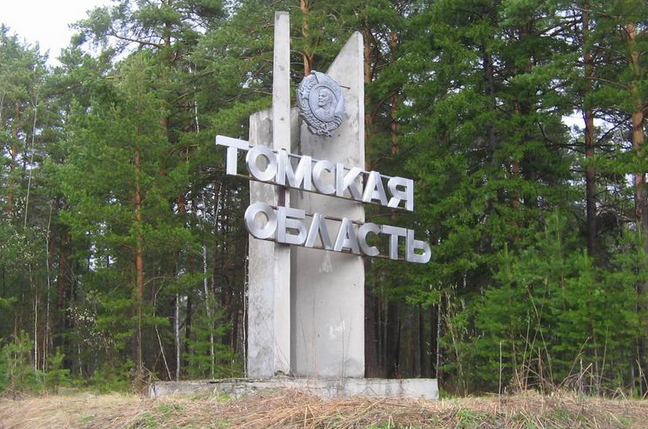 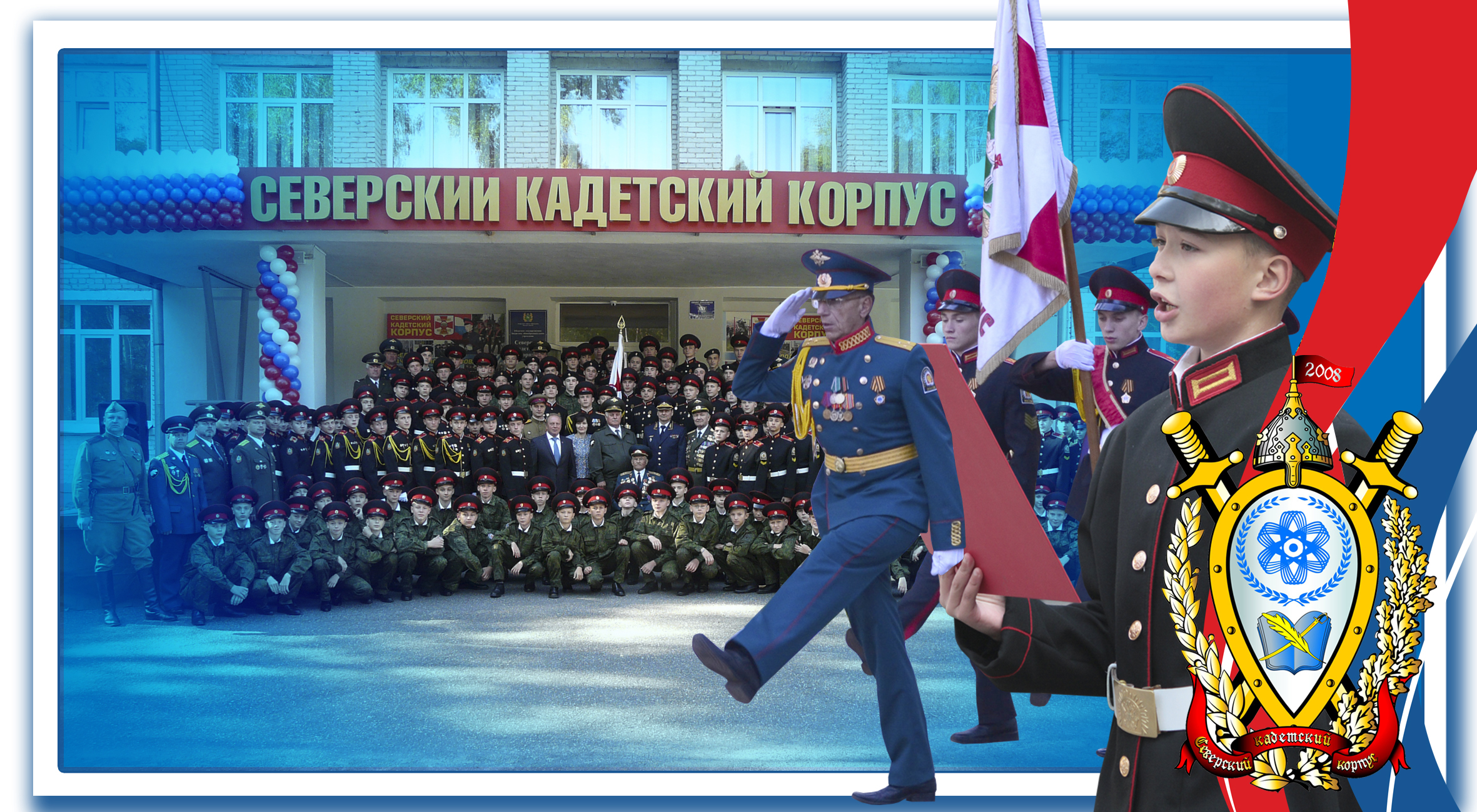 СЕВЕРСК 2017 годУтвержден на Педагогическом совете                                                                                                             Протокол № _1_  от ___ сентября 2017 г.                                                                                                  Утверждаю:_____________________Директор ОГБОУ КШИ    «Северский кадетский корпус»  А.О.ОкуневРАЗДЕЛ  1. ЦЕЛИ И ЗАДАЧИ ШКОЛЫЦель на 2017/2018 учебный год: создание необходимых условий для раскрытия способностей каждого кадета, воспитания личности.Методическая тема: «Формирование методической и информационной культуры педагогов как средство повышения качества образования и условие интеллектуального, творческого и гражданско-патриотического развития кадет».Ближайшие перспективы и Стратегические основные положения ОГБОУ КШИ «Северский кадетский корпус».К 2017 г.Корпус на городском уровне станет: лидером  образования, лидером в творческих конкурсах, лидером в спортивных соревнованиях.К 2018 г.Корпус станет лидером в образовании на областном  уровне. К 2018 г.Корпус достигнет: 50% уровня отличных и хороших оценок выпускников по результатам государственной (в том числе независимой)аттестации (ЕГЭ) 60%уровня поступления выпускников в высшие учебные заведения.Высокий уровень предоставленных программ дополнительного образования, обеспечит значительное повышение кругозора учащихся и в результате реализации перечисленных мероприятий будет создано качественно новое учебное, обеспечивающий всестороннее развитие личности, и успешную подготовку молодого поколения к служению Отечеству на гражданском и военном поприще.Создание благоприятной атмосферы, способствующей раскрытию и развитию потенциала.Создание общей благоприятной среды, соответствующей поставленным целям и задачам, попав в которую невозможно действовать, работать, учиться иначе, чем живет весь коллектив.Воспитание и обучение кадет через создание внутренней формирующей и координирующей среды.Создание эффективного коллектива, высококвалифицированного кадрового потенциала – 2017 год.Задачи на 2017-2018 учебный год:Продолжить работу по модернизации образовательного процесса образовательной организации, включающую разработку новых образовательных форм и программ, внедрение новых образовательных технологий и систем поддержки обучения;Продолжить работу по укреплению кадрового потенциала, развитию корпоративной культуры, разработке внутренних стандартов в осуществлении образовательной и воспитывающей деятельности, влияющих на создание благоприятной атмосферы и развивающей среды.Создавать условия для обеспечения научно -исследовательской, образовательной, спортивно -туристической,культурно -эстетической и военно -патриотической деятельностикадетского корпуса, совершенствование современной информационнойинфраструктуры, развитие материально -технической базы;Начать внедрение процедуры независимой оценки деятельности образовательной организации.Продолжить работу над повышением качества образования.РАЗДЕЛ  2.  План реализации Программы развития школы в рамках Национальной образовательной инициативы «НАША НОВАЯ ШКОЛА»РАЗДЕЛ 3.  План  информатизации образовательного процесса.РАЗДЕЛ 4.  ДЕЯТЕЛЬНОСТЬ ПЕДАГОГИЧЕСКОГО КОЛЛЕКТИВА, НАПРАВЛЕННАЯ НА УЛУЧШЕНИЕ ОБРАЗОВАТЕЛЬНОГО ПРОЦЕССА.
4.1. Основные направления образовательного процесса.План методической работыОГБОУ КШИ  «Северский кадетский корпус» на 2017-2018 учебный годМетодическая тема: «Формирование методологической культуры педагогов как средство повышения качества образования и условие интеллектуального, творческого, нравственного и гражданско-патриотического развития кадет в условиях реализации Федеральной целевой программы развития образования на 2016-2020 годы».Целевая установка: Развитие личности педагога, совершенствование его профессионального мастерства, оказание помощи педагогам в улучшении организации обучения и воспитания кадет, обеспечении вариативности образовательного процесса, обобщении и внедрении передового педагогического опыта в условиях реализации ФЦП развития образования на 2016-2020 годы.Стратегические задачи:  -организация и расширение условий для удовлетворения информационных, учебно-методических, организационно-педагогических и образовательных потребностей педагогов;-содействие обновлению структуры и содержания образования, развитию образовательного учреждения, педагогической компетентности педагогов;-развитие информационно-коммуникационного пространства, открытого и обновляющегося методического ресурса, организация инновационной работы;-содействие в выполнении целевых, федеральных, региональных и муниципальных программ. Основные задачи  на 2017-2018 учебный год:Совершенствование условий развития профессиональной компетентности педагогов-предметников  с целью повышения качества и эффективности учебного процесса;Методическое обеспечение реализации образовательных (информационных, учебно-методических, организационно-педагогических) потребностей педагогов-предметников Северского кадетского корпуса.Внедрение современных педагогических технологий как необходимое средство формирования профессиональной компетентности педагогов.Приведение методического обеспечения учебных предметов, учебных планов и программ в соответствие с требованиями ФГОС.Изучение и использование на практике современных способов диагностики учебных и творческих достижений обучающихся, организация целенаправленной работы педагогов с одаренными учащимися и учащимися с высокой учебной мотивацией.Основные направления методической работы:Организация работы школьных МО, рабочих групп педагогов, методического совета, корректировка структуры методической работы в СКК.Изучение и апробация современных педагогических технологий как средство формирования профессиональной компетентности педагогов.Выявление и презентация положительного педагогического опыта творчески работающих учителей, активизация и поддержка участия в профессиональных конкурсах.Внутришкольное и внешкольное повышение квалификации педагогов.Аттестация педагогических работников.Представление опыта работы.Организационно-методическая работа.Формирование у каждого ученика опыта обобщения своей учебной, проектной деятельности, реализации своих способностей, организация научного сообщества учащихся.Структура развивающегося методического ресурсаПлан научно-методических мероприятий на 2017-2018 учебный годДеятельность Методического советаСостав Методического совета:Емельянова Е.Ю. –председатель МС, заместитель директора по УВР;Окунев А.О. – директор кадетского корпуса, заместитель председателя;Павлова Г.И. – заместитель директора по ВР, Комисарова С.А. – руководитель МО учителей английского языка;Попова О.Л. – руководитель МО учителей политехнического цикла;Шкарабейникова И.А. – руководитель МО учителей гуманитарного цикла;Долгополова Г.Н. – руководитель МО классных руководителей и воспитателей;Шубенко А.Ю. – психолог.Календарный план работы Методического совета ОГБОУ «Северский кадетский корпус» на 2017-2018 учебный годСентябрь: Методический совет№1. "Задачи методической службы корпуса в 2017-2018 учебном году в соответствии с анализом выполнения мероприятий и Федеральной целевой программой развития образования на 2016-2020 годы».Утверждение плана работы.Организация работы предметных МО. Утверждение списка аттестуемых учителей.Утверждение тематического планирования.Подготовка и проведение школьного этапа  Всероссийской олимпиады школьников.Организация работы по повышению педагогического мастерства и совершенствованию инновационной деятельности учителя (организация работы учителей по индивидуальным темам, посещение семинаров в школах города, курсовая подготовка учителей). Подготовка материалов к муниципальному этапу Всероссийского конкурса профессионального мастерства педагогов «Мой лучший урок» (гуманитарное направление).Подготовка теоретических семинаров «Требования единого орфографического режима в условиях реализации ФГОС», «Современные педагогические технологии в организации современного урока».Организация научного общества учащихся.Организация работы проблемно-творческих групп в 2017-2018 учебном году.Организация мониторинга в 10 классе по математике и русскому языку.Ноябрь: Методический совет №2. Подготовка к участию в конкурсе «Рыцарь в образовании».Подготовка теоретического семинара «Технологическая карта урока».Анализ результатов мониторинга. Планирование других мониторинговых исследований.Подведение итогов школьных олимпиад.Участие в муниципальных предметных олимпиадах.Подготовка и проведение педсовета по теме: «Требования единого орфографического режима в условиях реализации ФГОС».Подготовка и проведение предметных недель.Подготовка материалов к муниципальному этапу Всероссийского конкурса профессионального мастерства педагогов «Мой лучший урок» (технологическое направление).Январь:Методический совет №3. Корректировка тематического планирования, проверка выполнения учебных программ. Итоги работы МО за I п/г. Корректировка планов работы МО на IIп/г.Анализ деятельности рабочих групп педагоговКорректировка плана методической работы на 2 полугодие.Подготовка к семинару «Учет индивидуальных психологических особенностей обучающихся в образовательном процессе».Организация внутришкольного образовательного события «Путешествие во времени»Контроль за выполнением графика мероприятий по аттестации педагогов.Проведение педсовета по методической теме: «Модель организации педагогических измерений образовательных результатов в условиях реализации ФГОС»Контроль за выполнением графика курсов повышения квалификации учителей.Подготовка и проведение предметных недель.Подготовка к участию в «Первенстве Сибири по интеллектуальным играм»Подготовка материалов к муниципальному этапу Всероссийского конкурса профессионального мастерства педагогов «Мой лучший урок» (естественнонаучное направление).Март:Методический совет №4Итоги проведения предметных недель.Подготовка к областной конференции исследовательских и проектных работ учащихся «Исследовательский дебют»Подготовка к участию в детских научных конференциях городского и областного уровней.Итоги аттестации учителей: опыт и проблемы. Изучение нормативных документов по итоговой аттестации учащихся.Подготовка к проведению областного чемпионата по интеллектуальным играмИюньМетодический совет№5Инструктивно-методическое совещание «Выполнение учебного плана, программ, практических и лабораторных работ».  Состояние учебно-методического обеспечения по предметам МО.Анализ работы МО за год.Анализ работы творческих групп педагогов.Анализ работы лабораторий.Составление анализа  методической работы.Работа с документами.   Подготовка педсовета «Итоги учебного 2017-2018 учебного года».Приложение 1Перспективный график повышения квалификации учителей и руководителей ОГБОУ КШИ «Северский кадетский корпус»на 2017-2018 уч. годПриложение 2Список педагогических работников для прохождения аттестацииСписок педагогических работников для установления соответствия занимаемой должности (стаж на 01.09.2017)График проведения аттестации педагогических работников ОГБОУ КШИ "Северский кадетский корпус" на первую и высшую квалификационную категорию РАЗДЕЛ 5. Деятельность педагогического коллектива, направленная на реализацию воспитательной системы школы. ПЛАН воспитательной работы ОГБОУ КШИ «Северский кадетский корпус»на 2017-2018 учебный год2017 год – год особо охраняемых природных территорий в Российской Федерации.2017 год – год экологииВ течение года – спланированы Дни финансовой грамотности Сентябрь, 2017ОКТЯБРЬ, 2017Ноябрь, 2017Декабрь, 2017Январь, 2018Февраль, 2018Март, 2018Апрель, 2018Май, 20185.3.План организации внутришкольного контроля воспитательного процесса в 2017-2018 учебном году.5.4.  ПЛАН ПРОФИЛАКТИЧЕСКОЙ ДЕЯТЕЛЬНОСТИ ШКОЛЫ ПО ПРЕДУПРЕЖДЕНИЮ ПРАВОНАРУШЕНИЙ СРЕДИ НЕСОВЕРШЕННОЛЕТНИХ. РАЗДЕЛ 6. Управление образовательным учреждением6.1.План Административных совещаний на 2017/2018 учебный год.6.2. План работы педагогических советов, семинаровТематические педсоветы на 2017-2018 учебный год:«Анализ деятельности ОГБОУ КШИ «Северский кадетский корпус» за 2016-2017 учебный год». Август 2017г.«Требования единого орфографического режима в условиях реализации ФГОС». Ноябрь 2017г.«Модель организации педагогических измерений образовательных результатов в условиях реализации ФГОС». Январь 2018г.«Выполнение целей и задач воспитательной работы, внеурочной деятельности и дополнительного образования детей в плане реализации мероприятий Стратегия воспитания». Март 2018г.«Анализ деятельности ОГБОУ КШИ «Северский кадетский корпус» за 2017-2018 учебный год»;РАЗДЕЛ 7.  РАБОТА  С  РОДИТЕЛЯМИРАЗДЕЛ 8. СИСТЕМА ВНУТРИШКОЛЬНОГО КОНТРОЛЯ8.1. Организация внутришкольного контроля на 2017/2018 учебный год.План внутришкольного контроля за ЗУН учащихся на 2017-2018 учебный годПлан внутришкольного контроля на 2017/18 учебный год8.2.    КОНТРОЛЬ ВЕДЕНИЯ ШКОЛЬНОЙ ДОКУМЕНТАЦИИ8.3.  МОНИТОРИНГ  ШКОЛЬНОГО ОБРАЗОВАНИЯРАЗДЕЛ  9.  Создание безопасных условий при организации УВПРАЗДЕЛ  10.  УКРЕПЛЕНИЕ  УЧЕБНО-МАТЕРИАЛЬНОЙ БАЗЫ.РАЗДЕЛ 11. РЕЖИМ РАБОТЫ ШКОЛЫ.11.1УЧЕБНЫЙ ПЛАН ОБЛАСТНОГО ГОСУДАРСТВЕННОГО  БЮДЖЕТНОГО ОБРАЗОВАТЕЛЬНОГО УЧРЕЖДЕНИЯ КАДЕТСКАЯ ШКОЛА-ИНТЕРНАТ «СЕВЕРСКИЙ КАДЕТСКИЙ КОРПУС»  на 2017-2018 учебный год для 7-х классов по ФГОСУчебный план ОГБОУ КШИ «Северский кадетский корпус» разработан на основе:Федерального закона «Об образовании в Российской Федерации» от 29.12.2012г. № 273-ФЗ (редакция от 02.06.2016, с изм. и доп., вступ. в силу с 01.07.2016);Приказов Министерства образования и науки Российской Федерации:от 30.08.2013 года № 1015 «Об утверждении Порядка организации и осуществления образовательной деятельности по основным общеобразовательным программам – образовательным программам начального общего, основного общего и среднего общего образования» (зарегистрировано в Минюсте России 01.10.2013 № 30067);от 17.12.2010 № 1897 «Об утверждении федерального государственного образовательного стандарта основного общего образования» (зарегистрировано в Минюсте России 01.02.2011 № 19644);от 29.12.2014 года №1644 «О внесении изменений в приказ Министерства образования и науки Российской Федерации от 17.12.2010 года № 1897 «Об утверждении федерального государственного образовательного стандарта основного общего образования» (зарегистрировано в Минюсте РФ 6 февраля 2015 года, регистрационный № 35915);от 31 декабря 2015 года № 1577 «О внесении изменений в федеральный государственный образовательный стандарт основного общего образования, утвержденный приказом Министерства образования и науки Российской Федерации от 17 декабря 2010 года № 1897» (зарегистрировано Министерством юстиции Российской Федерации 2 февраля 2016 года, регистрационный № 40937);от 31 марта 2014 г. № 253 «Об утверждении федерального перечня учебников, рекомендуемых к использованию при реализации имеющих государственную аккредитацию образовательных программ начального общего, основного общего, среднего общего образования» с внесенными изменениями(приказ Минобрнауки Российской Федерации от 08 июня 2015 года № 576; приказ Минобрнауки Российской Федерации от 28 декабря 2015 года № 1529; приказ Минобрнауки Российской Федерации от 26 января 2016 года № 38; приказ Министерства образования и науки Российской Федерации от 29.12.2016г. №1677);Постановление Главного Государственного санитарного врача Российской Федерации:от 29.12.2010 № 189 «об утверждении СанПин 2.4.2.2821-10 «Санитарно-эпидемиологические требования к условиям и организации обучения в общеобразовательных учреждениях», (зарегистрировано в Минюсте Российской Федерации 03.03.2011 № 19993) – http://mon.gov.ru/dok/akt/8321/;от 24 ноября 2015 г. № 81 «О внесении изменений № 3 в СаПиН2.4.2.2821-10«Санитарно-эпидемиологические требования к условиям и организации обучения, содержания в общеобразовательных организациях»;Письма Министерства образования и науки Российской Федерации от 28.12.2011 № 19-337 «О введении третьего часа физической культуры в недельный объем учебной нагрузки обучающихся в общеобразовательных учреждениях»;Письма Департамента общего образования Министерства образования и науки Российской Федерации от 12 мая 2011 года № 03-296 «Об организации внеурочной деятельности при введении федерального государственного образовательного стандарта общего образования»;Примерной основной образовательной программы основного общего образования (одобрена решением федерального учебно-методического объединения по общему образованию, протокол от 8 апреля 2015 г. № 1/15 размещена в реестре примерных основных общеобразовательных программ Министерства образования и науки Российской Федерации (http://fgosreestr.ru);Письма Департамента общего образования Томской области от 18.04.2017г. № 1360/01-08 «О формировании учебных планов общеобразовательных организаций Томской области на 2017-2018 учебный год, реализующих ФГОС основного общего образования;Устава ОГБОУ КШИ «Северский кадетский корпус» от 28.12.2012 г. Учебный план СКК позволяет в ходе образовательного процесса решать задачи по формированию разносторонне развитой личности, способной осознанно выбирать профессию служения Отечеству на гражданском и военном поприще.Учебный план на 2017-2018 учебный год предусматривает два уровня образования:Уровень основного общего образования – 7-9 классы (6 классов-комплектов).Уровень среднего общего образования – 10-11 классы (3 класса-комплекта).На втором и третьем уровнях образования в необходимом объёме сохраняется перечень предметов и количество учебного времени, отведенного на их изучение.Режим работы СКК – шестидневная учебная неделя, 34 учебные недели в год (без учета проведения военно-полевых сборов и экзаменационного периода государственной (итоговой аттестации выпускников). Продолжительность урока – 45 минут.В 7-11 классах перед началом учебного года (август) в СКК проводятся военно-полевые сборы на базе спортивно-оздоровительного лагеря.В содержание образования сборов включается общевоенная, военно-техническая, физическая подготовка, отводятся часы на боевую стрельбу из оружия, на спортивное ориентирование на местности и другие спортивно-оздоровительные программы за счет увеличения количества учебных недель до 37.Учебный план основного общего образования входит в организационный раздел основной образовательной программы основного общего образования, обеспечивает реализацию требований федерального государственного образовательного стандарта основного общего образования (далее Стандарта), определяет перечень, трудоемкость, последовательность и распределение по периодам обучения учебных предметов, формы промежуточной аттестации обучающихся.Учебный план обеспечивает реализацию предметного содержания основной образовательной программы, создает основу для расписания занятий, а также обеспечивает преподавание и изучение государственного языка Российской Федерации.Основное общее образование является профильным, имеет оборонно-спортивное направление. При составлении учебного плана используется модель, состоящая из двух частей: обязательной части и части, формируемой участниками образовательных отношений.Состав обязательной части учебного плана определяется в соответствии с требованиями Стандарта и с учетом примерной основной образовательной программы основного общего образования.В целях обеспечения индивидуальных образовательных потребностей обучающихся, 30% от общего объема основной образовательной программы отводится на реализацию программ учебных курсов и программ внеурочной деятельности, которые формируются участниками образовательных отношений (педагоги, родители, обучающиеся).Часы вариативной части учебного плана использованы следующим образом:- на увеличение учебныхчасов, предусмотренных на изучение отдельных предметов на профильном уровне:Физкультура: 7 классы по 4 часа в неделю (3 урока + 1 ч электив) ОБЖ: 7 класс 1 час в неделю.- на элективные курсы, учитывающих специфику корпуса: Экология Томской области: 7 классы – 0,5 часа в неделю.Основы военной службы: 7 классы по 1 часу в неделю. В ходе изучения предмета кадеты знакомятся со строевой, огневой, медицинской, тактической подготовкой, приобретают военно-прикладные умения, знакомятся с правовыми аспектами военной службы.История кадетских корпусов: 7 классы по 0,5 часа в неделю. Знакомство с развитием кадетского движения в России, лучшими традициями кадетских корпусов.Недельный учебный план  ОГБОУ КШИ «Северский кадетский корпус» в соответствии с требованиями ФГОС на 2017-2018 учебный год при 6-ти дневной учебной неделе* деление на подгруппы* * количество часов указано с учётом часов, выделенных на изучение родного языка и литературы согласно приказу Министерства образования и науки РФ от 30.08.2012 №889, информационному письму Департамента общего образования Томской области от 18.04.2017 №1360/01-08 «О формировании учебных планов общеобразовательных организаций Томской области на 2017-2018 учебный год, реализующих ФГОС основного общего образования»11.2 Промежуточная аттестация будет проходить в следующих формах:11.3 План внеурочной деятельности на 2017-2018 учебный год  в рамках ФГОС второго поколения в ОГБОУ КШИ «Северский кадетский корпус»Пояснительная запискаНормативно-правовая база введения внеурочной деятельностиУчебный план внеурочной деятельности на 2017 -2018 учебный год разработан в соответствии с Федеральным законом от 29.12.2012 № 273-ФЗ «Об образовании в Российской Федерации» (с изменениями от 21.07.2014), федеральным государственным образовательным стандартом основного общего образования (приказ Министерства образования и науки РФ от 17.12.2010г. №1897, зарегистрирован Минюстом РФ от 01.02.2011г.) (с изменениями от 29.12.2014 №1644 «О внесении изменений в приказ Министерства образования и науки РФ от 17.12.2010 №1897 «Об утверждении федерального государственного образовательного стандарта основного общего образования»); примерной образовательной программой основного общего образования, образовательной программой ОГБОУ КШИ «Северский кадетский корпус».Согласно учебному плану для общеобразовательных учреждений Российской Федерации организация занятий по направлениям внеурочной деятельности является неотъемлемой частью образовательного процесса в школе.Данный перспективный план отражает переход на новые стандарты образования - ФГОС ООО, который будет происходить поэтапно и в 2017-2018 году коснется 7-х классов.Нормативным основанием для формирования плана внеурочной деятельности семиклассников являются следующие нормативно-правовые документы: Методические рекомендации по развитию дополнительного образования детей в общеобразовательных учреждениях (Приложение к письму Минобразования России от 11.06.2002 г. № 30-51-433/16);О повышении воспитательного потенциала общеобразовательного процесса  в общеобразовательном учреждении (письмо Министерства образования РФ от 2.04.2002 № 13-51-28/13);Приказ Министерства образования и науки Российской Федерации от 22 сентября 2011 г. № 2357 «О внесении изменений в федеральный государственный образовательный стандарт начального общего образования, утверждённый  приказом Министерства образования и науки Российской Федерации от 6  октября 2009 г. N 373» (зарегистрирован в Минюсте России 12 декабря 2011 г.).Согласно требованиям Стандарта и других документов, к организации внеурочной деятельности школьников предъявляются  следующие требования:Внеурочная деятельность является обязательной для образовательного учреждения, но не включается в учебный план. Внеурочная деятельность, как и деятельность обучающихся в рамках уроков направлена на достижение результатов освоения основной образовательной программы. Но в первую очередь – на достижение личностных и метапредметных результатов, что  определяет и специфику внеурочной деятельности, в ходе которой обучающийся не только и даже не столько должен узнать, сколько научиться действовать, чувствовать, принимать решения и др. Федеральный государственный образовательный стандарт основного общего образования предусматривает тесное единство урочной и внеурочной деятельности.Целью внеурочной деятельности, организуемой на добровольной основе и в соответствии с выбором участников образовательных отношений, является обеспечение индивидуальных потребностей обучающихся, благоприятной адаптации ребёнка в корпусе, оптимизации учебной нагрузки.План внеурочной деятельности ОГБОУ КШИ «Северский кадетский корпус» определяет состав и структуру направлений, формы организации, объём внеурочной деятельности для обучающихся  при получении основного общего образования с учётом интересов обучающихся и возможностей ОУ В ОГБОУ «Северский кадетский корпус» внеурочная деятельность представлена следующими направлениями работы: социальное, художественно-эстетическое, духовно-нравственное, общеинтеллектуальное, спортивно-оздоровительное, общекультурное в объёме до 680 часов за год обучения, не более 10 часов в неделю.Необходимость осуществления  внеурочной деятельности школьников для  реализации требований Федеральных государственных образовательных стандартов основного общего образования  особо подчёркивается создателями ФГОС.Во внеурочной деятельности родители и дети получают возможность реализовать свой индивидуальный запрос:  заниматься спортом, творчеством, искусством, изучать современные информационные технологии и так далее. Раздел учебного плана «Внеурочная деятельность» призван обеспечить духовно-нравственное развитие и воспитание обучающихся на ступени основного общего образования, становление их гражданской идентичности как основы развития гражданского общества, приобретение навыков совместной продуктивной  деятельности, сотрудничества, взаимопомощи…» Цели внеурочной деятельности на ступени основного общего образования:- создание условий для проявления и развития ребенком своих интересов на основе свободного выбора, постижения духовно-нравственных ценностей и культурных традиций; - воспитание и социализация духовно-нравственной личности.Задачи внеурочной деятельности учащихся на ступени основного общего образования согласуются с задачами духовно-нравственного развития и  воспитания обучающихся  Северского кадетского корпуса: - воспитание гражданственности, патриотизма, уважения к правам, свободам и обязанностям человека;- воспитание нравственных чувств и этического сознания;- воспитание трудолюбия, творческого отношения к учению, труду, жизни;- воспитание ценностного отношения к природе, окружающей среде (экологическое воспитание);- воспитание ценностного отношения к прекрасному, формирование представлений об эстетических идеалах и ценностях (эстетическое воспитание).Цели и задачи внеурочной деятельности в Северском кадетском корпусе определяют её основные функции в  основной школе:1) образовательная — обучение ребенка по дополнительным образовательным программам, получение им новых знаний;2) воспитательная — обогащение и расширение культурно-нравственного уровня учащихся; 3) креативная — создание гибкой системы для реализации индивидуальных творческих интересов личности;4) компенсационная — освоение ребенком новых направлений деятельности, углубляющих и дополняющих основное (базовое) образование и создающих эмоционально значимый для ребенка фон освоения содержания общего образования, предоставление ребенку определенных гарантий достижения успеха в избранных им сферах творческой деятельности;5) рекреационная — организация содержательного досуга как сферы восстановления  психофизиологических сил ребёнка;6) профориентационная — формирование устойчивого интереса к социально значимым видам деятельности, содействие определению жизненных планов ребенка, включая предпрофессиональную ориентацию;7) интеграционная — создание единого образовательного пространства школы;8) функция социализации — освоение ребенком социального опыта, приобретение им навыков воспроизводства социальных связей и личностных качеств;9) функция самореализации — самоопределение ребенка в социально и культурно значимых формах жизнедеятельности, проживание им ситуаций успеха, личностное саморазвитие.Принципами организации внеурочной деятельности в Северском кадетском корпусе являются:- соответствие возрастным особенностям обучающихся;- преемственность с технологиями учебной деятельности;- опора на традиции и положительный опыт организации внеурочной деятельности;- опора на ценности воспитательной системы школы;- свободный выбор на основе личных интересов и склонностей ребенка.Данные принципы определяют способы организации внеурочной деятельности в корпусе:- реализация образовательных программ, разработанных педагогами школы;- включение ребенка в систему коллективных творческих дел, которые являются частью воспитательной системы школы по шести направлениям.Ориентирами в организации внеурочной деятельности являются следующие- запросы родителей, законных представителей семиклассников;- приоритетные направления деятельности корпуса;- интересы и склонности педагогов.Программа внеурочной деятельности ОГБОУ КШИ «Северский кадетский корпус» носит комплексный характер, предполагают последовательный переход от воспитательных результатов первого уровня к результатам третьего уровня в различных видах внеурочной деятельности;Первый уровень результатов – приобретение социальных знаний, понимание социальной реальности и повседневной жизни.Формы внеурочной деятельности:Этические беседы, познавательные беседы, ролевые игры, предметные факультативы, олимпиады, образовательные экскурсии; культпоходы в кино, театр, музеи; занятие в кружках, секциях и т.д.Второй уровень результатов – формирование позитивных отношений школьника к базовым ценностям общества (человек, семья, Отечество, природа, мир, знание, труд, культура), ценностного отношения к социальной реальности.Формы внеурочной деятельностиДебаты, тематические диспуты, деловые игры, интеллектуальные клубы, экскурсии,  коллективно-творческие дела, концерты,  «Чемпионат по интеллектуальным играм» (на базе  корпуса), участие в городских, областных, региональных, всероссийских, международных конкурсах, олимпиадах, конференциях,  инсценировки, трудовые десанты, школьные спортивные турниры, туристский поход, поисковые исследования, школьные научные общества  и т.д.Третий уровень результатов – приобретения опыта самостоятельного общественного действия Формы внеурочной деятельности: социальные проекты, социально ориентированные акции, проблемно-ценностные дискуссии, «Школа безопасности», военно-полевые сборы.	Раздел вариативной части «Внеурочная деятельность» позволяет в полной мере реализовать требования федеральных государственных стандартов общего образования. За счет часов на внеурочные занятия общеобразовательное учреждение реализует дополнительные   образовательные и воспитательные программы. Занятия проводятся в форме экскурсии, кружков, секций, олимпиад, соревнований, поисковых и научных исследований и т. д. На организацию внеурочной деятельности отводится до 10 часов в неделю в каждом классе. Группы кружков носят как одновозрастной, так и разновозрастной характер. Для работы корпуса составлено единое расписание для второй половины дня. При этом учитывались познавательные потребности детей, а также возрастные особенности школьников: прием пищи, прогулки на свежем воздухе. Продолжительность занятий внеурочной деятельности регламентируется СанПиН 2.4.2.2821-10 в рамках общих требований к режиму образовательной деятельности и недельной нагрузки обучающихся. Продолжительность занятий не более 45 минут.11.4 План внеурочной деятельности ОГБОУ КШИ «Северский кадетский корпус»Особенности реализации часов внеурочной деятельностиВиды и направления внеурочной деятельности школьников тесно связаны между собой.	Формы организации, чередование учебной и внеурочной деятельности в рамках реализации основной образовательной программы основного общего образования определены педагогами ОГБОУ КШИ «Северский кадетский корпус».              Время, отводимое на внеурочную деятельность, составляет  не более 10 часов на класс.Время, отведённое на внеурочную деятельность, не учитывается при определении максимально допустимой недельной нагрузки обучающихся, но учитывается при  распределении учебной нагрузки учителей. В связи с этим внеурочные занятия, которые ведут педагоги ОГБОУ КШИ «Северский кадетский корпус», тарифицируются.Набор внеурочных занятий, их содержание формируется с учётом пожеланий обучающихся и их родителей (законных представителей).Внеурочная деятельность не может быть обязательной нагрузкой: ученик имеет возможность выбирать из предлагаемых школой курсов те, которые соответствуют его образовательным потребностям.Рабочие программы внеурочной деятельности разработаны в 7 классе на 34 учебные недели в соответствии с требованиями к рабочим программам внеурочных занятий.В соответствии с требованиями стандарта внеурочная деятельность осуществляется на принципах деятельностного подхода, в том числе через такие формы, как экскурсии, кружки, секции, круглые столы, конференции, диспуты, школьные научные общества, олимпиады, соревнования, поисковые и научные исследования, общественно полезные практики.При организации внеурочной деятельности аудиторных занятий в ОГБОУ КШИ «Северский кадетский корпус»   не  более 50%Все виды внеурочной деятельности ориентированы на воспитательные результаты. При организации внеурочной деятельности обучающихся были использованы собственные ресурсы (учителя-предметники, педагог-психолог, социальный педагог, воспитатели)	ОГБОУ КШИ «Северский кадетский корпус» стремится создать такую инфраструктуру полезной занятности учащихся во второй половине дня, которая способствовала бы обеспечению удовлетворения их личных потребностей. Для ребенка создается особое образовательное пространство, позволяющее развивать собственные интересы, успешно проходить социализацию на новом жизненном этапе, осваивать культурные нормы и ценности.	Внеурочная деятельность учащихся будет организована в форме кружков, соревнований, конференций, олимпиад, выставок, клубов, экскурсий во второй половине дня.Ожидаемые результаты:развитие индивидуальности каждого ребенка в процессе самоопределения в системе внеурочной деятельности;развитие интеллектуально-творческих способностей школьников;приобретение школьником социальных знаний (об общественных нормах, об устройстве общества, о социально одобряемых и неодобряемых формах поведения в обществе и т. п.), понимания социальной реальности и повседневной жизни;формирование позитивных отношений школьника к базовым ценностям общества (человек, семья, Отечество, природа, мир, знания, труд, культура), ценностного отношения к социальной реальности в целом;воспитание уважительного отношения к своему городу, школе;получение школьником опыта самостоятельного социального действия;формирования коммуникативной, этической, социальной, гражданской компетентности школьников;формирования у детей социокультурной идентичности: страновой (российской), этнической, культурной, гендерной и др.увеличение числа детей, охваченных организованным досугом;воспитание у детей толерантности, навыков здорового образа жизни;формирование чувства гражданственности и патриотизма, правовой культуры, осознанного отношения к профессиональному самоопределению;реализация, в конечном счете, основной цели программы - достижение учащимися необходимого для жизни в обществе социального опыта и формирование в них принимаемой обществом системы ценностей.11.5 Организация внеурочной деятельности 7-х классах в 2017-2018 учебном годуНаряду с общими требованиями к организации внеурочной деятельности, обозначенными в нормативных документах федерального и  регионального уровней,  ОГБОУ КШИ «Северский кадетский корпус» выработал свой перечень требований:Внеурочные занятия в 7-х классах проводятся в ОГБОУ КШИ «Северский кадетский корпус» во второй половине дня, после 45-минутной динамической паузы и обеда. Внеурочные занятия проводятся преимущественно с группами детей с учётом интересов обучающихся и родителей,  по отдельно составленному расписанию в расчёте 1-2 занятия с группой в день непосредственно в ОГБОУ КШИ «Северский кадетский корпус».Наполняемость групп при проведении внеурочных занятий может быть 10-12 человек. Продолжительность занятия внеурочной деятельности зависит от возраста обучающихся и  вида деятельности. Для обучающихся 7-х классов продолжительность занятий не должна  превышать более 50 минут в день. Между занятиями внеурочной деятельности организован  перерыв  длительностью 20 минут для отдыха детей и проветривания помещений. Организация внеурочной деятельности учащихся осуществляется учителями-предметниками, где реализуется Федеральный государственный образовательный стандарт  основного  общего образования,  учителями физической культуры, педагогом-психологом, социальным педагогом, воспитателями. Образовательные программы  внеурочной деятельности  двух видов: авторские или модифицированные  в соответствии с требованиями к рабочим программам внеурочных занятий и утверждёнными  педагогическим советом. 11.6 УЧЕБНЫЙ ПЛАН ОБЛАСТНОГО ГОСУДАРСТВЕННОГО  БЮДЖЕТНОГО ОБРАЗОВАТЕЛЬНОГО УЧРЕЖДЕНИЯ КАДЕТСКАЯ ШКОЛА-ИНТЕРНАТ «СЕВЕРСКИЙ КАДЕТСКИЙ КОРПУС»  на 2017-2018 учебный годУчебный план ОГБОУ КШИ «Северский кадетский корпус» разработан на основе:Федерального закона «Об образовании в Российской Федерации» от 29.12.2012г. № 273-ФЗ;Федерального базисного учебного плана, утвержденного приказом Министерства образования Российской Федерации от 09.03.2004 №1312;Приказов Министерства образования и науки Российской Федерации:от 09.03.2004г. № 1312 «Об утверждении федерального базисного учебного плана и примерных учебных планов для общеобразовательных учреждений Российской Федерации, реализующих программы общего образования» (в ред. приказов Минобрнауки Российской Федерации от 20.08.2008 № 241, от 30.08.2010 №889, от 03.06.2011 № 1994, от 01.02.2012 №74);от 05.03.2004г. № 1089 «Об утверждении Федерального компонента государственных образовательных стандартов начального общего, основного общего и среднего (полного) общего образования» (в ред. Приказов Минобрнауки России от 03.06.2008 № 164, от 31.08.2009 № 320, от 19.10.2009 № 427, от 10.11.2011 № 2643, от 24.01.2012 № 39, от 31.01.2012 № 69);от 31 марта 2014 г. № 253 «Об утверждении федерального перечня учебников, рекомендуемых к использованию при реализации имеющих государственную аккредитацию образовательных программ начального общего, основного общего, среднего общего образования» с внесенными изменениями (приказ Минобрнауки Российской Федерации от 08 июня 2015 года № 576; приказ Минобрнауки Российской Федерации от 28 декабря 2015 года № 1529; приказ Минобрнауки Российской Федерации от 26 января 2016 года № 38; приказ Министерства образования и науки Российской Федерации от 29.12.2016г. №1677);Постановление Главного Государственного санитарного врача Российской Федерации:от 29.12.2010 № 189 «об утверждении СанПин 2.4.2.2821-10 «Санитарно-эпидемиологические требования к условиям и организации обучения в общеобразовательных учреждениях», (зарегистрировано в Минюсте Российской Федерации 03.03.2011 № 19993) – http://mon.gov.ru/dok/akt/8321/;от 24 ноября 2015 г. № 81 «О внесении изменений № 3 в СаПиН 2.4.2.2821-10 «Санитарно-эпидемиологические требования к условиям и организации обучения, содержания в общеобразовательных организациях»;Письма Министерства образования и науки Российской Федерации:от 28.10.2015 г. № 08-1786 «О рабочих программах учебных предметов»;Писем Департамента государственной политики в образовании Министерства образования и науки Российской Федерации» (при организации предпрофильной подготовки и профильного обучения  на старшей ступени общего образования):от 04.03.2010г. № 03-412 «О методических рекомендациях по вопросам организации профильного обучения»;от 04.03.2010г. № 03-413 «О методических рекомендациях по реализации элективных курсов»;Письма Департамента общего образования Томской области от 18.04.2017г. № 1358/01-08 «О формировании учебных планов общеобразовательных организаций Томской области на 2017-2018 учебный год, осуществляющих образовательную деятельность в соответствии с приказом Минобрнауки РФ от 9 марта 2004 г. №1312»;Устава ОГБОУ КШИ «Северский кадетский корпус» от 28.12.2012 г. Учебный план СКК позволяет в ходе образовательного процесса решать задачи по формированию разносторонне развитой личности, способной осознанно выбирать профессию служения Отечеству на гражданском и военном поприще.Учебный план на 2016-2017 учебный год предусматривает два уровня образования:Уровень основного общего образования – 7-9 классы (6 классов-комплектов).Уровень среднего общего образования – 10-11 классы (3 класса-комплекта).На втором и третьем уровнях образования в необходимом объёме сохраняется перечень предметов и количество учебного времени, отведенного на их изучение.Режим работы СКК – шестидневная учебная неделя, 34 учебные недели в год (без учета проведения военно-полевых сборов и экзаменационного периода государственной (итоговой аттестации выпускников). Продолжительность урока – 45 минут.В 7-11 классах перед началом учебного года (август) в СКК проводятся военно-полевые сборы на базе спортивно-оздоровительного лагеря.В содержание образования сборов включается общевоенная, военно-техническая, физическая подготовка, отводятся часы на боевую стрельбу из оружия, на спортивное ориентирование на местности и другие спортивно-оздоровительные программы за счет увеличения количества учебных недель до 37.Основное общее образование. 8-9 классы.Основное общее образование является профильным, имеет оборонно-спортивное направление. При составлении учебного плана мы используем модель, состоящую из двух частей: инвариантной и вариативной.Инвариантная часть учебного плана – предметы федерального компонента образования, она полностью соответствует обязательному минимуму содержания основного общего образования.Учебные предметы на профильном уровне:Физкультура: 8-9 классы по 4 часа в неделю.ОБЖ: 9 класс 0,5 часа в неделю.Элективные курсы: Основы военной службы: 8 классы по 1 часу в неделю. В ходе изучения предмета кадеты знакомятся со строевой, огневой, медицинской, тактической подготовкой, приобретают военно-прикладные умения, знакомятся с правовыми аспектами военной службы.История ВС РоссииВариативная часть учебного плана представлена следующими предметами:Стилистика: 9 классы – 1 час в неделю.География Томской области: 8 и  9 классы –  по 0,5 часа в неделюОсновы социализации личности: 8-9 классы по 1 часу в неделюВариативная часть учебного плана 9 класса включает в себя элективные курсы для обеспечения предпрофильной подготовки.Факультативные курсы«За страницами учебника географии»«Английский язык»«Практическая география»«Творческое самовыражение»Недельный учебный план  ОГБОУ КШИ «Северский кадетский корпус», разработанный на основе БУП 2004г, на 2017-2018 учебный год при 6-ти дневной учебной неделе* деление на подгруппы* * количество часов указано с учётом часов, выделенных на изучение родного языка и литературы согласно приказу Министерства образования и науки РФ от 30.08.2012 №889, информационному письму Департамента общего образования Томской области от 18.04.2017 №1358/01-08 «О формировании учебных планов общеобразовательных учреждений Томской области на 2017-2018 учебный год»Среднее общее образование. Уровень среднего общего образования: 10 – 11 классы.Согласно Программе развития ОГБОУ КШИ «Северский кадетский корпус» с учётом специфики учебного заведения, а также запросов кадет и их родителей в 2016 – 2017 учебном году на уровне среднего общего образования функционирует два класса – оборонно-спортивного профиля, класс с социально-экономическим и физико-математическим модулем.Оборонно-спортивный модуль. 10 классОбучение в 10 профильном классе проходит в режиме 6-ти дневной рабочей недели с предельно допустимой нагрузкой 37 часов в неделю. Данный профиль позволяет дать профессиональную ориентацию обучающимся, подготовить их к поступлению в высшие военные учебные заведения. Инвариантная часть учебного плана полностью соответствует обязательному минимуму содержания среднего (полного) общего образования:Базовый уровень:Литература – 3 часа в неделюИностранный язык – 3 часа в неделюГеография – 1 час в неделю Физика – 2 часа в неделюИнформатика – 1 час в неделюХимия – 1 час в неделюБиология – 1 час в неделюИстория – 2 часа в неделюПрофильные общеобразовательные учебные предметы:Русский язык – 3 часа (1 час базовый уровень + 1 час КОУ + 1 час региональный компонент)Математика – 6 часов в неделюФизическая культура – 4 часа в неделюОбществознание (включая экономику и право) – 3 часа в неделюОБЖ – 2 часа в неделю+ 1 час за счет компонента ОУ)Вариативная часть учебного плана представлена следующими предметами:Предметы региональной направленности:Основы проектирования – 1 час в неделюКомпонент образовательного учреждения:Практикум по математике (электив) – 1 час в неделюПрактикум по истории (электив) – 1 час в неделюОВС – 1 час в неделюОсновы самообороны – 1 час в неделю.Физико-математический модуль. 10 классОбучение в 10 профильном классе проходит в режиме 6-ти дневной рабочей недели с предельно допустимой нагрузкой 37 часов в неделю. Данный профиль позволяет дать профессиональную ориентацию обучающимся, подготовить их к поступлению в высшие учебные заведения физико-математической направленности. Инвариантная часть учебного плана полностью соответствует обязательному минимуму содержания среднего (полного) общего образования:Базовый уровень:Литература – 3 часа в неделюИностранный язык – 3 часа в неделюИстория – 2 часа в неделю География – 1 час в неделю Химия – 1 час в неделюБиология – 1 час в неделюОБЖ – 1 час в неделюФизическая культура – 3 часа в неделюПрофильные общеобразовательные учебные предметы:Русский язык – 3 часа (1 час базовый уровень + 1 час КОУ + 1 час региональный компонент)Математика – 6 часов в неделюИнформатика – 2 часа в неделюФизика – 5 часов в неделюОбществознание (включая экономику и право) – 3 часа в неделюВариативная часть учебного плана представлена следующими предметами:Предметы региональной направленности:Основы проектирования – 1 час в неделюКомпонент образовательного учреждения:Практикум по математике (электив) – 1 час в неделюПрактикум по информатике (электив) – 1 час в неделюДля подготовки к ЕГЭ дополнительно открыты факультативные курсы:Биология – 1 час в неделюХимия – 1 час в неделюИнформатика – 1 час в неделюСоциально-экономический модуль. 10 классОбучение в 10 профильном классе проходит в режиме 6-ти дневной рабочей недели с предельно допустимой нагрузкой 37 часов в неделю. Данный профиль позволяет дать профессиональную ориентацию обучающимся, подготовить их к поступлению в высшие учебные заведения на социально-ориентированные специальности, а также высшие военные заведения юридической направленности. Инвариантная часть учебного плана полностью соответствует обязательному минимуму содержания среднего (полного) общего образования:Базовый уровень:Литература – 3 часа в неделюИностранный язык – 3 часа в неделюИстория – 2 часа в неделю Физика – 2часа в неделюИнформатика – 1 час в неделюГеография – 1 час в неделю Химия – 1 час в неделюБиология – 1 час в неделюОБЖ – 1 час в неделюФизическая культура – 3часа в неделюПрофильные общеобразовательные учебные предметы:Русский язык – 3 часа (1 час базовый уровень + 1 час КОУ + 1 час региональный компонент)Математика – 6 часов в неделюОбществознание (включая экономику и право) – 3 часа в неделюВариативная часть учебного плана представлена следующими предметами:Профильные общеобразовательные учебные предметы:Право – 1 час в неделюЭкономика – 2 часа в неделюПредметы региональной направленности:Основы проектирования – 1 час в неделюКомпонент образовательного учреждения:Практикум по математике (электив) – 1 час в неделюПрактикум по обществознанию (электив) – 1 час в неделюПрактикум по истории (электив) – 1 час в неделюНедельный учебный план ОГБОУ КШИ «Северский кадетский корпус», разработанный на основе БУП 2004г, на 2017-2018 учебный год при 6-ти дневной учебной неделе для 10 класса.* деление на подгруппыСреднее общее образование. Уровень среднего общего образования: 10 – 11 классы.Согласно Программе развития ОГБОУ КШИ «Северский кадетский корпус» с учётом специфики учебного заведения, а также запросов кадет и их родителей в 2016 – 2017 учебном году на уровне среднего общего образования функционирует два класса – оборонно-спортивного профиля, класс с социально-экономическим и физико-математическим модулем.Оборонно-спортивный модуль. 10 классОбучение в 10 профильном классе проходит в режиме 6-ти дневной рабочей недели с предельно допустимой нагрузкой 37 часов в неделю. Данный профиль позволяет дать профессиональную ориентацию обучающимся, подготовить их к поступлению в высшие военные учебные заведения. Инвариантная часть учебного плана полностью соответствует обязательному минимуму содержания среднего (полного) общего образования:Базовый уровень:Литература – 3 часа в неделюИностранный язык – 3 часа в неделюГеография – 1 час в неделю Физика – 2 часа в неделюИнформатика – 1 час в неделюХимия – 1 час в неделюБиология – 1 час в неделюИстория – 2 часа в неделюПрофильные общеобразовательные учебные предметы:Русский язык – 3 часа (1 час базовый уровень + 1 час КОУ + 1 час региональный компонент)Математика – 6 часов в неделюФизическая культура – 4 часа в неделюОбществознание (включая экономику и право) – 3 часа в неделюОБЖ – 2 часа в неделю (1час + 1 час за счет компонента ОУ)Вариативная часть учебного плана представлена следующими предметами:Предметы региональной направленности:Основы проектирования – 1 час в неделюКомпонент образовательного учреждения:Практикум по математике (электив) – 1 час в неделюПрактикум по истории (электив) – 1 час в неделюОВС – 1 час в неделюОсновы самообороны – 1 час в неделю.Физико-математический модуль. 10 классОбучение в 10 профильном классе проходит в режиме 6-ти дневной рабочей недели с предельно допустимой нагрузкой 37 часов в неделю. Данный профиль позволяет дать профессиональную ориентацию обучающимся, подготовить их к поступлению в высшие учебные заведения физико-математической направленности. Инвариантная часть учебного плана полностью соответствует обязательному минимуму содержания среднего (полного) общего образования:Базовый уровень:Литература – 3 часа в неделюИностранный язык – 3 часа в неделюИстория – 2 часа в неделю География – 1 час в неделю Химия – 1 час в неделюБиология – 1 час в неделюОБЖ – 1 час в неделюФизическая культура – 3 часа в неделюПрофильные общеобразовательные учебные предметы:Русский язык – 3 часа (1 час базовый уровень + 1 час КОУ + 1 час региональный компонент)Математика – 6 часов в неделюИнформатика – 2 часа в неделюФизика – 5 часов в неделюОбществознание (включая экономику и право) – 3 часа в неделюВариативная часть учебного плана представлена следующими предметами:Предметы региональной направленности:Основы проектирования – 1 час в неделюКомпонент образовательного учреждения:Практикум по математике (электив) – 1 час в неделюПрактикум по информатике (электив) – 1 час в неделюДля подготовки к ЕГЭ дополнительно открыты факультативные курсы:Биология – 1 час в неделюХимия – 1 час в неделюИнформатика – 1 час в неделюСоциально-экономический модуль. 10 классОбучение в 10 профильном классе проходит в режиме 6-ти дневной рабочей недели с предельно допустимой нагрузкой 37 часов в неделю. Данный профиль позволяет дать профессиональную ориентацию обучающимся, подготовить их к поступлению в высшие учебные заведения на социально-ориентированные специальности, а также высшие военные заведения юридической направленности. Инвариантная часть учебного плана полностью соответствует обязательному минимуму содержания среднего (полного) общего образования:Базовый уровень:Литература – 3 часа в неделюИностранный язык – 3 часа в неделюИстория – 2 часа в неделю Физика – 2часа в неделюИнформатика – 1 час в неделюГеография – 1 час в неделю Химия – 1 час в неделюБиология – 1 час в неделюОБЖ – 1 час в неделюФизическая культура – 3часа в неделюПрофильные общеобразовательные учебные предметы:Русский язык – 3 часа (1 час базовый уровень + 1 час КОУ + 1 час региональный компонент)Математика – 6 часов в неделюОбществознание (включая экономику и право) – 3 часа в неделюВариативная часть учебного плана представлена следующими предметами:Профильные общеобразовательные учебные предметы:Право – 1 час в неделюЭкономика – 2 часа в неделюПредметы региональной направленности:Основы проектирования – 1 час в неделюКомпонент образовательного учреждения:Практикум по математике (электив) – 1 час в неделюПрактикум по обществознанию (электив) – 1 час в неделюПрактикум по истории (электив) – 1 час в неделюДля подготовки к ЕГЭ дополнительно открыты факультативные курсы:География – 1 час в неделюНедельный учебный план ОГБОУ КШИ «Северский кадетский корпус», разработанный на основе БУП 2004г, на 2017-2018учебный год при 6-ти дневной учебной неделе для 11 классов.* деление на подгруппы11.7 Календарный учебный график на 2017-2018 учебный год  Каникулы:- осенние - с 29.10.2017  по 06.11.2017 (9 календарных дней);- зимние - с 31.12. 2017  по 10.01.2018 (11 календарных дней);- весенние - с 22.03.2018  по 01.04.2018 (11календарных дней).Продолжительность учебных занятий по четвертямЛетние каникулы: с 25 мая по 31 августаПоследний звонок для выпускников 9 и 11 классов – 25 мая 2018 года11.8. План-график мероприятий ОГБОУ КШИ «Северский кадетский корпус»  по направлению «Развитие системы оценки качества образования»2017-2018 учебный год12.  РАСПОРЯДОК ДНЯ ОГБОУ КШИ "Северский кадетский корпус" на 2017-2018 учебный год13. Расписание занятий кружков, секций и дополнительных объединений14.План работы по безопасности функционирования ОГБОУ КШИ «Севрский кадетский корпус» на 2017 – 2018 учебный год.15. ПЛАН мероприятий  по предупреждению дорожно-транспортных происшествий в Областном государственном бюджетном общеобразовательном учреждении Кадетская школа - интернат «Северский кадетский корпус» на 2017 - 2018 учебный год16. План работы библиотеки ОГБОУ Кадетская школа-интернат "Северский кадетский корпус" на 2017 – 2018 учебный год.Краткий анализ работы за 2016– 2017 учебный годОбщий книжный фонд.Основные показатели.Средние показатели.Массовые мероприятия и информирование о книге.Работа с читателямиА. Учение – основной труд кадетаБ. Патриотическое воспитаниеВ.  Развитие культуры личности кадет средствами художественной литературы.	Эстетическое  воспитание кадет.ИТОГО Массовые мероприятия и информирование о книгеФормирование библиотечных фондов.А. Книжный фонд:	Комплектование, учёт, обработка;		Организация и расстановка открытого и закрытого доступов;	Списание ветхой, устаревшей и утерянной литературы;	Ведение первичной документации;	Анализ использования книжного фонда.Б. Фонд учебников:	Оформление заказа на новый учебный год;	Комплектование, учёт, обработка;	Выдача класс - комплектов;	Инвентаризация фонда учебников;          Приём класс – комплектов;	Списание ветхих, устаревших и утерянных учебников.	В. Фонд периодических изданий:	Проведение подписки 2 раза в год;	Учёт и обработка периодики;	Пополнение картотек.Г. Работа по сохранности фонда:	Проведение санитарных дней в последнюю пятницу каждого месяца;	Обеспыливание;  Мелкий ремонт;17. План работы социального педагога ОГБОУ КШИ «Северский кадетский корпус»на 2017-2018 учебный год . 18. План спортивной  работы в ОГБОУ КШИ «Северский кадетский корпус» на 2017/2018 учебный год.19. Перспективный план работы педагога-психолога на 20017/2018 учебный год Календарно-тематическое планированиепсихолого-педагогического сопровождения 7-х классовЦиклограмма и инструментарий диагностики№СОДЕРЖАНИЕСтрВведениеРАЗДЕЛ 1. Цели и задачи школы на 2017/2018 учебный год.РАЗДЕЛ 2. План реализации Программы развития ОГБОУ КШИ «Севрский кадетский корпус»РАЗДЕЛ 3. План информатизации образовательного процесса.РАЗДЕЛ 4. Деятельность педагогического коллектива, направленная на улучшение образовательного процесса.4.1. Основные направления образовательного процесса.4.2. План методической работы в корпусе. РАЗДЕЛ 5. Деятельность педагогического коллектива, направленная на реализацию воспитательной системы корпуса.5.1. План воспитательной работы. 5.2.План военно-патриотического воспитания  ОГБОУ КШИ «Северский кадетский корпус»   на 2017 - 2018 учебный год.5.3 План организации внутришкольного контроля ВР.5.4. План профилактической деятельности корпуса по предупреждению правонарушений среди несовершеннолетних на 2017/2018 учебный год. РАЗДЕЛ 6.Управление общеобразовательным учреждением.6.1. Административные совещания. 6.2. План работы педсоветов и совещаний. РАЗДЕЛ 7. Работа с родителями.РАЗДЕЛ 8. Система внутришкольного контроля.8.1. Организация внутришкольного контроля.8.2. Контроль ведения школьной документации. 8.3. Мониторинг школьного образования  РАЗДЕЛ 9. Охрана труда в корпусе. РАЗДЕЛ 10. Укрепление учебно-материальной базы РАЗДЕЛ 11. Режим работы корпуса11.1. Учебный план на 2017-2018 учебный год11.2 Промежуточная аттестация11.3 План внеурочной деятельности в рамках ФГОС второго поколения11.4 План внеурочной деятельности11.5 Организация внеурочной деятельности 7-х классах11.6 Учебный план 8-11 классов11.7 Календарный учебный график на 2017-2018 учебный год11.8. План-график мероприятий ОГБОУ КШИ «Северский кадетский корпус»  по направлению «Развитие системы оценки качества образования»2017-2018 учебный годРАЗДЕЛ 12.  РАСПОРЯДОК ДНЯ ОГБОУ КШИ "Северский кадетский корпус" на 2017-2018 учебный год.РАЗДЕЛ 13. Расписание занятий кружков, секций и дополнительных объединенийРАЗДЕЛ 14. План работы по безопасности функционированияРАЗДЕЛ 15. ПЛАН мероприятий  по предупреждению дорожно-транспортных происшествийРАЗДЕЛ 16. План работы библиотекиРАЗДЕЛ 17. План работы социального педагогаРАЗДЕЛ 18. План спортивной  работыРАЗДЕЛ 19. Перспективный план работы педагога-психолога№номер строки сетевого графикаНаименование направления, блока мероприятий, мероприятия Плановый срокисполненияРезультатОтветственные1234561.1.«Основные результаты деятельности в 2015-2016 учебном году и перспективы  развития до 2018 года»Сентябрь 2016Протокол АдминистрацияРуководители МО,2.2.Развитие системы поддержки талантливых детейРазвитие системы поддержки талантливых детейРазвитие системы поддержки талантливых детейРазвитие системы поддержки талантливых детей2.1.Информирование об условиях конкурсовв течение годаРазмещение информации на информационном стенде, сайте корпусазам. директора  Емельянова Е.Ю.2.2.Уточнение банка данных учащихся-победителей предметных олимпиад, конкурсов и соревнований различного уровня.администрацияБанк данныхзам. директора  Емельянова Е.Ю.2.3Реализация Плана по повышению качества   подготовки  обучающихся, осваивающих   основные   образовательные  программы  основного   общего,  среднего  (полного)  общего  образования в 2015-2016 учебном годув течение годаотчётзам. директора по УВР Емельянова Е.Ю.2.4Реализация Программы работы с обучающимися,  мотивированными на обучение в 2016-2017 учебном годув течение годаотчётзам. директора по Емельянова Е.Ю.2.6Совершенствование ИКТ и  Интернет-технологий  как фактор повышения качества образованияв течение годаотчётзам. директора Емельянова Е.Ю.44.Дополнительное вознаграждение за классное руководствоДополнительное вознаграждение за классное руководствоДополнительное вознаграждение за классное руководствоДополнительное вознаграждение за классное руководство4.1.Выплата дополнительного вознаграждения за выполнение функций классного руководителя В течение годаПлатёжные документы администрация55.Денежное поощрение лучших учителейДенежное поощрение лучших учителейДенежное поощрение лучших учителейДенежное поощрение лучших учителей5.1.Работа школьного методического совета на обобщение опыта работы учителей, внедряющих инновационные технологии В течение годаМатериалы учителейзам. директора  Емельянова Е.Ю.66.Оснащение общеобразовательных учреждений учебным и учебно-наглядным оборудованиемОснащение общеобразовательных учреждений учебным и учебно-наглядным оборудованиемОснащение общеобразовательных учреждений учебным и учебно-наглядным оборудованиемОснащение общеобразовательных учреждений учебным и учебно-наглядным оборудованием6.1.Инвентаризация учебного и учебно-наглядного оборудования декабрь2016Акты администрация6.2.Формирование заявок на оборудование январь-март  2017Заявки на оборудованиеадминистрация6.3.Получение общеобразовательным учреждением учебного и учебно-наглядного оборудованияИюнь-август  2017Документы, подтверждающие получение оборудования администрация,№Содержаниесрокответственный1.Модернизация образования , базирующаяся на информационно-коммуникационных технологияхФормирование школьной информационной базыВ течение годазам. директора  Емельянова Е.Ю.учитель информатики, библиотекарь2.Формирование информационно-коммуникативной компетентности обучающихся через уроки, классные часы, факультативы, элективные курсы, групповые и индивидуальные занятияВ течение годаучителя3.Использование компьютеров и ресурсов Интернета для проведения интегрированных уроковВ течение годазам. директора  Емельянова Е.Ю.4.Компьютерное тестирование обучающихся по подготовке к ГИА по предметамВ течение годаучитель информатики, учителя5.Обмен опытом работы по использованию информационно-коммуникационных технологий в УВППрактикумы:работа с цифровыми образовательными ресурсами;использование интерактивного комплекса в УВП.В течение годазам. директора Емельянова Е.Ю.учитель информатики1Кадровое обеспечение. Повышение квалификации и профессиональная переподготовка педагогических работников.Исследование информационных запросов педагоговсентябрьзам. директора  Емельянова Е.Ю.2Повышение квалификации учителей в области ИКТВ течение годадиректор ,зам. директора  Емельянова Е.Ю.1Формирование информационного пространства и ресурсов образованияОбновление публикаций на сайте ( еженедельно)В  течение  годазам. директора  Емельянова Е.Ю.Директор2Обслуживание  локальной сетиВ  течение  годаинженер -электроник3Создание и пополнение медиатеки школьной библиотекиВ  течение  годаБиблиотекарь Скляренко Н.С.Информатизация управления образованиемВ течение  годазам. директора Емельянова Е.Ю.1Использование информационных услуг Интернета в практике административной работыВ  течение  годазам. директора Емельянова Е.Ю.2Внедрение электронного документ-оборота ( использование внутреннего сервера)В течение годаДиректор, зам. директора  Емельянова Е.Ю.Основные направлениясрокответственныйОформление результатовПроведение мероприятий, связанных с началом обучения в корпусе: -  диагностика степени подготовленности к обучению в 7 классе,родительское собрание,знакомство с работой корпуса кадет и родителей.СентябрьПсихолог, классный руковидительзам. директора по УВРИнформацияИзучение социально-психологической адаптации кадет (опросники для обучающихся, учителей и родителей).Сентябрь-октябрьЗам. директора по УВР, социальный педагог Сидоренко О.Ю., педаго-психолог Шубенко А.Ю.Анализ анкетПосещение уроковДекабрьАдминистрацияТетрадь посещения уроковРодительское собрание «Особенности адаптации новобранцев в корпус» по результатам изучения адаптации новобранцев в корпус из числа 7-х, 8-х, 9-х классов, ОктябрьКлассные руководители, Сидоренко О.Ю., педаго-психолог Шубенко А.Ю.протоколАдминистративное совещание «Адаптация новобранцев»НоябрьАдминистрация корпуса, классные руководители, Сидоренко О.Ю., педаго-психолог Шубенко А.Ю.Справка, протоколОбеспечение контроля за индивидуальным развитием учащихся, дезадаптированных детей.В течение года.Классные руководители, педагог-психолог, социальный педагог, зам. директора по УВР, зам. директора по ВР и ПВИнформация7 класс7 класс7 класс7 классКлассные часы: «Особенности организации учебной деятельности в 7-х классах» «Организация работы классного коллектива»Сентябрь-октябрьЗам. директора по УВР, педагог-психолог, классные руководителиКонспекты классных часовПроверка уровня ЗУН:Стартовая диагностика по математике, русскому языку, литературеРезультаты промежуточных контрольных работ Сентябрь, октябрьв течение годаЗам. директора по УВРЕмельянова Е.Ю.педагогиАналитическая справкаРодительское собрание «Итоги успеваемости за 1 четверть»НоябрьКлассные руководителипротоколКонсультация для учителей-предметников, работающих в 7-х классахСентябрь, январьЗам. директора по УВР Емельянова Е.Ю.Методические рекомендацииКонтроль за деятельностью классных руководителей 7-х классов1, 3 четвертьЗам. директора по ВР Павлова Г.И.Информация8 класс8 класс8 класс8 классПроверка уровня ЗУН:Диагностика по математике, русскому языкуРезультаты промежуточных контрольных работ по изучаемым предметамфевральв теч. годаЗам. директора по УВРЕмельянова Е.Ю.педагогиАналит. справка Тематический контроль: «Степень развития общих учебных умений и навыков»,«Формы организации деятельности обучающихся на учебных занятиях»февральЗам. директора по УВР Емельянова Е.Ю.педагогиАналит. справка9-11 класс9-11 класс9-11 класс9-11 классСтартовая диагностика по русскому языку и алгебреоктябрьЗам. директора  по УВР Емельянова Е.Ю.Аналит. справкаПроверка уровня ЗУН:- Диагностика по математике, русскому языку- Результаты промежуточных контрольных январьмайДиректор,зам. директора  по УВРЕмельянова Е.Ю.Аналит. справкаПрофориентационная работаПрофориентационная работаПрофориентационная работаПрофориентационная работаАнкетирование по вопросу о выборе профиля обучения в 3 ступени школыноябрь - январь Зам. директора  по УВР Емельянова Е.Ю.,Кл.руководителиСправкаБеседы «Выбор профессии» в течение годаУчитель технологии Берг Е.В.Оформление выставки «Выбор военной профессии».апрельЗам. директора по ВР Павлова Г.И.Подготовка и проведение итоговой аттестацииПодготовка и проведение итоговой аттестацииПодготовка и проведение итоговой аттестацииПодготовка и проведение итоговой аттестацииОтслеживание изменений в нормативной базе, касающихся подготовки и проведения итоговойаттестациив течение годаДиректор,Зам. директора по УВРЕмельянова Е.Ю.Регулярное обновление  сайта  корпуса по вопросам  итоговой аттестациив течение годаЗам. директора по УВР Емельянова Е.Ю.Разработка комплексного планирования по экзаменационным предметам (совместное изучение материала курса и повторение  ранее изученного материала основной школы) в 8-11 классахсентябрьУчителями –предметникамиПроведение  индивидуальных консультаций с учащимися с учетом уровня подготовкиноябрь-майУчителя–предметникиСоставление учителями – предметниками планов подготовки к ГИА в 2017-2018 г.октябрьУчителя–предметникиОпрос учащихся 9,11классов о выборе экзаменовсентябрь, январьЗам. директора по УВРЕмельянова Е.Ю.СправкаСоставление плана работы по подготовке и проведению ГИА и ознакомление обучающихся и их родителейноябрьДиректор,Зам. директора по УВРЕмельянова Е.Ю.ПриказКлассные часы «Как готовиться к итоговой аттестации».3, 4 четвертикл. руководителиКруглый стол с учащимися (9,11 классы) и их родителями по вопросам подготовки и проведения  ГИАноябрь, январь,апрельЗам. директора по УВР Емельянова Е.Ю..,кл. руководителипротоколОформление уголков по ГИА в кабинетах в течение годаУчителя–предметникиПрактикум по заполнению бланковой документации  ЕГЭянварь, апрель, майЗам. директора по УВРЕмельянова Е.Ю.учителяПроведение ГИАмай -июньзам. директора по УВРЕмельянова Е.Ю.Аналит. справкаПедсовет «Об итогах проведения итоговой аттестации и выпуске учащихся 9, 11 классов».июньДиректор Окунев А.О.протоколПодготовка  и  проведение  промежуточной  аттестацииПодготовка  и  проведение  промежуточной  аттестацииПодготовка  и  проведение  промежуточной  аттестацииПодготовка  и  проведение  промежуточной  аттестацииОпределение форм проведения промежуточной аттестации в переводных классах ноябрьДиректор Окунев А.О.приказОпределение перечня  учебных  предметов,  выносимых  на  промежуточную  аттестациюноябрьзам. директора по УВР Емельянова Е.Ю.приказОзнакомление  учащихся 7,8, 10  классов и их родителей с перечнем предметов, определенных для экзаменов, с  «Положением о промежуточной  аттестации»апрельЗам. директора по УВРЕмельянова Е.Ю.Лист ознакомленияПроведение консультаций  по подготовке к  промежуточной аттестациимайУчителя-предметникиПроведение промежуточной  аттестациимайЗам.  директора по УВРЕмельянова Е.Ю.Директор Окунев А.О.Аналит. справкаПедсовет  «Об  итогах  промежуточной  аттестации»майЗам.  директора по УВР Емельянова Е.Ю.Директор  Окунев А.О.протокол7. Работа с обучающимися, имеющими низкую учебную мотивацию7. Работа с обучающимися, имеющими низкую учебную мотивацию7. Работа с обучающимися, имеющими низкую учебную мотивацию7. Работа с обучающимися, имеющими низкую учебную мотивациюФормирование банка данных учащихся , создающих  «группу риска».сентябрьЗам. директора по УВРЕмельянова Е.Ю.СправкаОрганизация системы дополнительного образованиясентябрьЗам. директора по УВР Емельянова Е.Ю.Приказ Выявление затруднений, препятствующих усвоению учебного материалав течение годапедагогиАналит. справкаОбеспечение дифференцированного подхода в обучении учащихсяв течение годапедагогиОтчетОпределение педагогами для обучающимися, имеющими низкую учебную мотивацию, минимума ЗУН по каждому разделу изучаемого предмета. в течение годапедагогиОтчет Организация индивидуальных консультаций для родителей в течение годаЗам. директора по УВРЕмельянова Е.Ю.педагогиСправка8. Работа с обучающимися, имеющими более высокий уровень развития учебно – познавательной деятельности8. Работа с обучающимися, имеющими более высокий уровень развития учебно – познавательной деятельности8. Работа с обучающимися, имеющими более высокий уровень развития учебно – познавательной деятельности8. Работа с обучающимися, имеющими более высокий уровень развития учебно – познавательной деятельностиМониторинг образовательных потребностей кадетсентябрь, Зам. директора по УВРЕмельянова Е.Ю.СправкаРазработка программ, спецкурсов, элективных курсов, факультативов и объединений дополнительного образованиясентябрьпедагогиПроведение областной конференции школьников «ИССЛЕДОВАТЕЛЬСКИЙ ДЕБЮТ»апрельзам. директора по УВР Емельянова Е.Ю.протоколУчастие в школьном  туре Всероссийской олимпиады школьниковоктябрьзам. директора по УВР Емельянова Е.Ю.ИнформацияПодготовка к участию в школьном туре олимпиад по предметамВ течение годаПедагоги, зам. директора по УВР Емельянова Е.Ю.Участие в  конкурсах по различным предметамВ течение годаПедагоги, зам. директора по УВР Емельянова Е.Ю.ИнформацияМониторинг образовательных потребностей школьников и комплектование классов с углубленным изучением отдельных предметовмайЗам. директора по УВРЕмельянова Е.Ю.СправкаСравнительный анализ результатов работы с обучающимися, имеющими более высокий уровень развития учебно – познавательной деятельности июньЗам. директора по УВРЕмельянова Е.Ю.СправкаПропаганда чтенияПропаганда чтенияПропаганда чтенияПропаганда чтенияОрганизация книжных выставок.в течение годаБиблиотекарь Скляренко Н.С.Проведение обзоров литературы.в течение годаБиблиотекарь Скляренко Н.С.Направления деятельности,  задачиВиды деятельности, мероприятияСроки исполненияОтветственныйИзучение образовательного заказа педагогов, администрации корпуса и обучающихсяЗадача: выявление информационных, учебно-методических, организационно-педагогических и образовательных потребностей педагогов-предметников и администрации.Анкетирование «Самооценка профессиональной компетентности педагога в соответствии с требованиями, предъявляемыми профессиональным стандартом «педагога». Анализ заказа на оказание методической помощи».Анкетирование обучающихся 7-х классов с целью выявления интересов в области внеурочной деятельности.Анкетирование обучающихся с целью выявления направлений проектно-исследовательской деятельности.АвгустАвгуст СентябрьЕмельянова Е.Ю.Классные руководителиКлассные руководителиАналитико-диагностическая и информационная деятельностьЗадача: проведение проблемного анализа методической деятельности, изучение образовательных потребностей и современных направлений в развитии образования. Проблемный анализ МР в начале года.Изучение анализа МО, обозначение общих проблем. Проблемный анализ МР в конце года. Работа с программными документами в области образования.Работа с научно-методической литературой.Информирование педагогов о различных образовательных событиях. АвгустИюнь Июнь В течение годаВ течение годаВ течение годаЕмельянова Е.Ю.Емельянова Е.Ю.Емельянова Е.Ю.Емельянова Е.Ю.Емельянова Е.Ю.Емельянова Е.Ю., Шубенко А.Ю.Повышение квалификации педагогических работниковЗадача: создание условий для удовлетворения информационных, учебно-методических, организационно-педагогических и образовательных потребностей педагогов, обеспечение непрерывности повышения квалификации педагогических работников, создание условий для профессионального  развития. Анализ кадрового состава, соотношение кадрового состава по стажу, категории.Знакомство с банками программ ПК, формирование плана повышения квалификации педагогов на текущий год (Приложение 1).Организация курсовой переподготовки учителей. Предметные курсы повышения квалификации и семинары в ТОИПКРО, РЦРО, ТГПУ и т.д.Обеспечение условий для внутреннего повышения квалификации (проведение семинаров, конкурса «Учитель года», взаимопосещение уроков).Сентябрь Август - сентябрьВ течение годаВ течение годаЕмельянова Е.Ю.Педагоги, руководители МО, администрацияЕмельянова Е.Ю.Администрация Аттестация педагогических работниковЗадача: информирование педагогов о сроках окончания действия квалификационной категории, оказание консультативной помощи при написании заявления и составлении портфолио.Предупреждение педагогов о сроках окончания действия квалификационной категории.Составление графика прохождения аттестации в 2016-2017 уч.г.Проведение подготовительной работы по организации аттестации учителей и заместителей руководителя. Индивидуальное консультирование.Сопровождение аттестующихся педагогов и заместителей руководителя в период аттестации.Май ИюньСентябрь В течение годаЕмельянова Е.Ю.Емельянова Е.Ю.Емельянова Е.Ю.Емельянова Е.Ю.Организационно-методическая деятельностьЗадача: создание информационно-методического пространства, способствующего развитию системы образования, организации инновационной  работы, содействие в выполнении целевых, федеральных, региональных и муниципальных программ. Тематические педсоветы«Анализ деятельности ОГБОУ КШИ «Северский кадетский корпус» за 2016-2017 учебный год»«Требования единого орфографического режима в условиях реализации ФГОС»;«Модель организации педагогических измерений образовательных результатов в условиях реализации ФГОС»; «Анализ деятельности ОГБОУ КШИ «Северский кадетский корпус» за 2017-2018 учебный год»;Работа Методического совета корпусаРегулярное проведение заседаний МС по утвержденному плану (Приложение 2).Проведение теоретических и практических семинаровТребования единого орфографического режима в условиях реализации ФГОСИспользование ИКТ, проблемно-диалогической, проектной и здоровьесберегающих технологий на уроках и во внеурочной деятельностиТехнологическая карта урока как средство повышения его эффективности в условиях перехода на ФГОСУчет индивидуальных психологических особенностей обучающихся в образовательном процессе.Мониторинг индивидуальных образовательных результатов в условиях реализации ФГОС в  основной школе.Организация, проведение и анализ регионального и внутришкольного мониторинга в ОУ.Организация работы методических объединенийУтверждение планов МО на 2017-2018 учебный год.Проведение предметных недель.Взаимопосещение уроков с последующим анализом.АвгустНоябрь ЯнварьАвгустСентябрь, ноябрь, январь, март, июньСентябрьОктябрь НоябрьЯнварьФевральМартАвгуст В течение года В течение годаОкунев А.О., заместители директораЕмельянова Е.Ю., МО учителей гуманитарного циклаЕмельянова Е.Ю., МО учителей естественно-научного циклаОкунев А.О., заместители директораЕмельянова Е.Ю.Емельянова Е.Ю., педагоги, рук. МОЕмельянова Е.Ю.,Попова О.Л.Емельянова Е.Ю.,Акуличева Л.А.Емельянова Е.Ю.,Шубенко А.Ю., педагогиЕмельянова Е.Ю., педагоги, рук. МОЕмельянова Е.Ю., рук. МОЕмельянова Е.Ю., рук. МО, педагогиРук. МО, педагоги МОРук. МО, педагоги МОРеализация Программы развития корпуса в 2017-2018гг.Задача: обеспечение организационной, педагогической и содержательной поддержки инновационной деятельности педагогов, повышение профессиональной компетентности педагогов через инновационную деятельностьМониторинг инновационной деятельности педагоговПроведение ежемесячного электронного мониторинга уровня творческих достижений педагогов и учащихся. Создание на этой основе электронного портфолио учреждения и галереи лучших педагогов.Представление результатов проектно-исследовательской деятельности педагогов на различных уровнях (в т.ч. на открытой проектно-исследовательской конференции «Исследовательский дебют»).Заполнение индивидуальных карт педагогической деятельности.Программно-методическое обеспечение перехода на ФГОС. 1.	Разработка программ курсов, обеспечивающих индивидуальные образовательные потребности обучающихся (банк программ, обеспечивающих работу с одаренными).2.	Создание электронного банка программ, УМК, обеспечивающих переход на ФГОС в основной школе, и представление их на сайте учреждения.Работа проблемно-творческих группКонсультирование педагогов, участников ПТГ. Планирование совместной инновационной работы с участниками проблемно-творческих групп. Представление результатов работы ПТГ на Методическом совете.Разработка и внедрение программ развития детской одаренности.Разработка плана мероприятий в рамках Программы развития одаренности.Реализация программ развития различных видов детской одаренности в рамках лабораторий, олимпиадного центра.Олимпиадное движение, проектно-исследовательская деятельность обучающихся, участие в творческих конкурсах и соревнованиях, стипендия обучающимсяПланирование работы Научного общества обучающихся.Прием заявок на участие в школьном туре Всероссийской олимпиады школьников.Проведение ежемесячного электронного мониторинга уровня творческих достижений учащихся. Создание на этой основе электронного портфолио учреждения и банка одаренных детей.Проведение школьного этапа ВСОШ.Организация участия в муниципальном этапе  ВСОШОрганизация участия в региональном этапе ВСОШОрганизация участия в конференцияхОрганизация участия в интеллектуальных играх «Что? Где? Когда?»Подготовка материалов для участия обучающихся в различных конкурсахВ течение годаВ течение годадекабрь, май В течение годаВ течение годаВ течение годаСентябрь МайСентябрьВ течение годаСентябрь СентябрьВ течение годаОктябрьНоябрь-декабрьЯнварь-февральВ течение годаВ течение годаВ течение годаЕмельянова Е.Ю. Шубенко А.Ю.Педагоги, Емельянова Е.Ю.Педагоги, Емельянова Е.Ю.Педагоги, администрацияЕмельянова Е.Ю., педагогиРуководители ПТГ, педагоги, Емельянова Е.Ю.Руководители ПТГ, педагоги, Емельянова Е.Ю.Руководители ПТГ, педагоги, Емельянова Е.Ю.Педагоги, кл. рук., Емельянова Е.Ю.Шубенко А.Ю.Кл. рук., Емельянова Е.Ю.Учителя-предметники, Емельянова Е.Ю.Классные руководители, Емельянова Е.Ю., Шубенко А.Ю.Емельянова Е.Ю.,педагогиЕмельянова Е.Ю.,педагогиЕмельянова Е.Ю.,педагогиЕмельянова Е.Ю.,педагогиЕмельянова Е.ЮЕмельянова Е.Ю., Шубенко А.Ю., педагогиПредставление опыта работы Задача: совершенствование педагогического состава через представление опыта работы (публичные доклады, творческие отчеты, мастер-классы, серии открытых уроков, публикации и т.д.) на методических мероприятиях, через участие в конкурсахПредставление опыта работыПредставление опыта работы на XIII региональном фестивале педагогических идей и инновационных разработок в рамках августовской конференции работников образования ТО.Организация Круглого стола в рамках X Открытой научно-практической конференции «Исследовательский дебют».Обновление личных страниц педагогов, добавление на них информации об участии в конкурсах, о наградах и званиях, о публикациях, о разрабатываемых проектах и осуществляемых исследованиях, об используемых программах и технологиях. Представление педагогических и ученических достижений корпуса в рамках общешкольного родительского собрания.Публикации статей,  методических материаловИнформирование педагогов о возможности опубликовать свои материалы.Редактирование работ педагогов по индивидуальному запросу.Участие в профессиональных конкурсах, конкурсах на получение грантовОрганизация участия педагогов в конкурсе «Мой лучший урок».Организация участия педагогов в конкурсе «Рыцарь в образовании»Организация участия педагогов в конкурсе «Учитель года-2017».Организация участия педагогов в конкурсе «Офицер-воспитатель».АвгустМартВ течение годамайВ течение годаВ течение годаВ течение годаФевраль В течение годафевральЕмельянова Е.Ю.педагогиЕмельянова Е.Ю.Емельянова Е.Ю.педагогиЕмельянова Е.Ю.администрацияЕмельянова Е.Ю.Емельянова Е.Ю.Павлова Г.И.Емельянова Е.Ю.рук. МОЕмельянова Е.Ю., Сидоренко О.Ю.Емельянова Е.Ю.Павлова Г.И.Павлова Г.И., Сидоренко О.Ю.Редакционно-издательская деятельность Задача: совершенствование ИКТ-компетентности педагогов и обучающихся через подготовку различных материалов к печати.Издание школьной газеты «Корона»Подготовка к печати сборника проектно-исследовательских работ учащихся и педагогов «Материалы IX научно-практической конференции «Исследовательский дебют».В течение годаИюнь Емельянова Е.Ю.Шкарабейникова И.А.Емельянова Е.Ю.Разработническая деятельностьЗадача: нормативное оформлениеинновационных проектов и исследованийРазработка Положения об Открытой научно-практической конференции «Исследовательский дебют».  Разработка Положения об Открытом чемпионате по интеллектуальным играм.Разработка и утверждение рабочих программ по предметам.Сентябрь-октябрьДекабрьИюнь-августЕмельянова Е.Ю.Окунев А.О.Павлова Г.И.Емельянова Е.Ю.Емельянова Е.Ю.Педагоги, администрация№Ф.И.О.ДолжностьПредполагаемые курсыСроки1.Акуличева Людмила Анатольевнаучитель истории и обществознанияИзучение дисциплин «История» и «Обществознание» в условиях введения ФГОС и ИКС.16.10.2017- 02.11.20172Долгополова Галина Николаевнаучитель русского языка и литературыСовременные образовательные технологии преподавания русского языка и литературы в условиях перехода на ФГОС основного общего образования23.10.2017-10.11.20173Галянтич Андрей МихайловичвоспитательРеализация Стратегии развития воспитания в Российской Федерации на период до 2025 года: цель, задачи и основополагающие принципы30.10.2017-20.11.20175Павлова Галина ИвановнаОГБОУ КШИ «Северский кадетский корпус», учитель английского языка«Профессиональное мастерство учителя иностранного языка в условиях перехода на  ФГОС ООО»24.09.2017-24.10.2017№п/пФ.И.О.ОУДолжность в ОУСтаж работы  в ОУДата аттестации1Галянтич Андрей МихайловичОГБОУ КШИ "Северский кадетский корпус"воспитатель1,5 годаМай 2018г.2Шевцов Павел АлександровичОГБОУ КШИ "Северский кадетский корпус"воспитатель2 годаОктябрь 2017г№ п/пФИО Должность, место работыСентябрь-октябрь 2017 г.Сентябрь-октябрь 2017 г.Сентябрь-октябрь 2017 г.1Павлова Г.И.Учитель английского языка2Попова О.Л.Учитель биологии и химииОктябрь-ноябрь 2017 г.Октябрь-ноябрь 2017 г.Октябрь-ноябрь 2017 г.3Берг Е.В.Учитель информатики4Комисарова С.А.Учитель английского языка5Денисов Ю.В.Воспитатель Ноябрь-декабрь 2017 г.Ноябрь-декабрь 2017 г.Ноябрь-декабрь 2017 г.7Скуратов Д.В.Педагог доп. образования8Юдаков А.С.Учитель физкультурыДекабрь-январь 2017 г.Декабрь-январь 2017 г.Декабрь-январь 2017 г.9Смирнова Н.Н.Учитель математикиВиды мероприятий, содержание работыСроки проведенияучастникиОтветственные за проведениеI. Общекорпусные мероприятияI. Общекорпусные мероприятияI. Общекорпусные мероприятияТоржественное построение, посвященное Дню Знаний и началу 2017-2018 учебного года01 сентября7-11 классыАдминистрация корпусаКлассные часы, посвященные Всероссийскому Дню Знаний, экскурсии по городу, в природный парк, Северский зоопарк, городскую библиотеку, музей СКК, городской музей в рамках празднования Всероссийского Дня Знаний01 сентября7-11 классыЗаместитель директора по ВРКлассные руководителиВоспитателиДень солидарности в борьбе с терроризмом (03 сентября):-минута молчания памяти жертв теракта в Беслане (на утреннем построении)-информационные часы по классам «Беслан – прерванный урок»-выставка детских рисунков, плакатов «Дети против терроризма»04 сентября7-11 классыЗаместитель директора по ВРКлассные руководителиВоспитателиУстный журнал «200 лет со дня рождения А.К.Толстого, русского поэта, писателя, драматурга (1817)05 сентября7-11 классыПедагог-библиотекарьУчителя русского языка и литературыИнформационные часы, посвященные Международному дню распространения грамотности (08 сентября)08 сентября7-11 классыЗаместитель директора по ВРУчителя русского языка и литературыИнформационные часы, уроки мужества, викторина «205 лет со дня Бородинского сражения русской армии под командованием М.И.Кутузова с французской армией» (1812г.) – 08 сентября )08 сентября7-11 классыЗаместитель директора по ВРУчителя истории и обществознанияКнижный обзор «Деятели науки» (160 лет со дня рождения К.Э.Циолковского)сентябрь8-9 классыПедагог-библиотекарьКнижная выставка, беседа «Страницы истории» (Курская дуга; 360 лет со дня рождения царевны Софьи Алексеевны; 140 лет со дня рождения Ф.Э. Дзержинского)сентябрь10-11 классыПедагог-библиотекарьОбзор «Писатели – юбиляры» (70 лет со дня рождения С. Кинга)сентябрь8-9 классыПедагог-библиотекарьИнформационные часы, Книжная выставка «В мире музыки» (80 лет со дня рождения И. Кобзона)Сентябрь7-11 классыПедагог-библиотекарьУчитель музыкиЭкскурсии в военно-исторический музей Северского кадетского корпусав теч сентября7, 10 классыРуководитель музея Торжественная церемония посвящения воспитанников в кадетское братство и принятие клятвы кадета22 сентября7-11 классыАдминистрацияВоспитателиКл. руководителиПедагоги доп. образования«Ярмарка объединений дополнительного образования детей» (презентация и представление педагогами дополнительного образования кружков и секций СКК).сентябрь7-11 классыПедагоги доп. образования Кл. руководителивоспитатели Формирование органов кадетского самоуправления в классах, корпусе.сентябрь7-11 классыАдминистрацияКл. руководители ВоспитателиОбщекорпусное родительское собрание, родительские собрания в классных коллективах «Причины подросткового суицида. Безопасная работа детей в Интернет-пространстве на разных возрастных этапах» (с участием медработников)22 сентября7-11 классыАдминистрацияКл. руководители ВоспитателиII. Мероприятия, проводимые во взводах.II. Мероприятия, проводимые во взводах.II. Мероприятия, проводимые во взводах.II. Мероприятия, проводимые во взводах.Подготовка внешнего вида кадет.Подготовка расположения и классов к началу учебного года (получение учебников, формы и т.д.).19.08. – 01.097-11 классыВоспитателиКлассные руководителиТематические беседы:- «О задачах кадет в новом 2017-2018 учебном году, выборы актива взвода, роты»-Инструктаж по соблюдению правил дорожного движения, поведения в общественном транспорте и общественных метах, правилах пожарной безопасности при убытии кадет и воспитанников на выходные дни к месту отпуска и обратноI неделяеженедельновоспитатели– «Этикет и культура общения кадет»– «Правила личной гигиены»- «О сохранности личного имущества»II неделявоспитатели– «О вреде курения»III неделявоспитатели– «О вреде наркотиков»IV неделявоспитателиУроки мужества, беседыпосвященные Дням воинской славы России: -205 года Бородинского сражения русской армии под командованием М.И.Кутузова с французской армией - 08.09.1812 г. (выпуск газеты); -226 лет со Дня победы русской эскадры под командованием Ф.Ф. Ушакова над турецкой эскадрой у мыса Тендра - 11.09.1780 г. -636 лет со Дня победы русских полков во главе с великим князем Дмитрием Донским над монголо-татарскими войсками в Куликовской битве- 21.09.1380 г.в течение сентябряРуководитель музея Совет музеявоспитателиИзучение «Памятка кадету»в теч. месяцавоспитателиПодведение итогов успеваемости, дисциплины, внутреннего порядка: за неделю; за месяцпо пятницамклассные руководители,воспитателиВстречи, беседы с родителями (тел.звонки)по субботамвоспитателиВыпуск стенных газет ротыне менее 1 р. в месяцвоспитателиИнформационный час «Устав кадетского корпуса»В течение сентябрявоспитателиIII. План профилактических мероприятий по предупреждению правонарушений среди несовершеннолетних III. План профилактических мероприятий по предупреждению правонарушений среди несовершеннолетних III. План профилактических мероприятий по предупреждению правонарушений среди несовершеннолетних III. План профилактических мероприятий по предупреждению правонарушений среди несовершеннолетних 1Корректировка информационного стенда «Права ребенка» (согласно п. 4 ст. 9 ФЗ № 124)сентябрьЗам. директора по ВР 2Единый классный час «10 сентября – Всемирный день предотвращения самоубийств»11 сентября7-11 классыКлассные руководители3Мероприятия в рамках Недели безопасностиИнформирование всех участников образовательного процесса о работе единого всероссийского телефона доверия, телефона «Горячая линия» в корпусе (информация размещена на информационном стенде «Права ребенка» в корпусе, на официальном сайте корпуса) в рамках классных часов «К кому обратиться за помощью?», родительских собранийДень профилактики -«Безопасность школьника дома, на улице, в школе»-«Безопасный Интернет. Правила поведения в Интернете» (в рамках уроков информатики)26 – 30 сентября7-11 классыЗаместитель директора по БиСППреподаватель ОБЖ Учитель информатики4Классные часы, беседы, лекции с просмотром видеофильмов «Об ответственности несовершеннолетних за правонарушения и преступления в сфере незаконного оборота наркотиков» в рамках межведомственной комплексной оперативно-профилактической акции «Дети России»сентябрь7-11 классыЗаместитель директора по ВР (с участием специалистов учреждений профилактики)5Мероприятия в рамках Месячника безопасности дорожно-транспортного движения детей и взрослых (Инструктивные занятия по изучению правил дорожного движения; классные часы «Улица и пешеходы», «Где и как безопасно переходить дорогу», «Знай и выполняй правила дорожного движения»; Уроки-презентации «Основной принцип безопасности пешехода» в рамках уроков ОБЖ)в течение сентября7-11 классыЗаместитель директора по БиСП(с участием сотрудников ОГИБДД УМВД России по ЗАТО Северск)6Взаимодействие с инспектором ОДН ОУУПиПДН УМВД Росси по ЗАТО Северск для принятия мер по социальной защите и поддержке учащихся, планирование работысентябрьЗам. директора по ВР Социальный педагогИнспектор ОДН7Информационные часы Цикл классных часов, бесед, часов общения антинаркотической направленности «Что ты знаешь о наркотиках?», «Как ты поступишь, если…?», «Наркотики и детство»сентябрь7-11 классыЗам. директора по ВР Соц. педагог, ВоспитателиКл. руководители8Психодиагностика адаптации, депрессивности, склонности к отклоняющемуся поведению вновь прибывших воспитанниковсентябрь7-ые кл., вновь прибывшие воспитанникиПедагог-психолог9Арттерапевтические адаптационные занятия для стабилизации эмоционального состояния обучающихся 7-х классовСентябрь- декабрьПедагог-психологРуководитель изостудии «Соцветие»№Виды мероприятий, содержание работыВиды мероприятий, содержание работыСроки проведенияучастникиОтветственные за проведениеI. Общекорпусные мероприятияI. Общекорпусные мероприятияI. Общекорпусные мероприятияI. Общекорпусные мероприятия1Мероприятия в рамках проведения Дня гражданской обороны.Мероприятия в рамках проведения Дня гражданской обороны.04 октября7-11 классыЗаместитель директора по БиСП2Мероприятия в рамках празднования Праздник Дня учителя Праздничное поздравление учителей.Выпуск поздравительных открыток, праздничное оформление школы.Мероприятия в рамках празднования Праздник Дня учителя Праздничное поздравление учителей.Выпуск поздравительных открыток, праздничное оформление школы.05 октября 7-11 классыАдминистрацияПедагоги доп. образования ВоспитателиКл. руководители3Книжная выставка «Всемирный День учителя»Книжная выставка «Всемирный День учителя»02–05 октября7-11 классыПедагог-библиотекарь4Мероприятия в рамках празднования Международного дня пожилого человека «Будем милосердны»-Изготовление подарков, сувениров, праздничных открыток для поздравления пожилых людей (ветеранов ВОВ, ветеранов-учителей, бабушек, дедушек)-Выставка рисунков «Будем милосердны»-Праздничная концертная программа «С любовью и благодарностью» в доме-интернате для престарелых и инвалидов «Виола»Мероприятия в рамках празднования Международного дня пожилого человека «Будем милосердны»-Изготовление подарков, сувениров, праздничных открыток для поздравления пожилых людей (ветеранов ВОВ, ветеранов-учителей, бабушек, дедушек)-Выставка рисунков «Будем милосердны»-Праздничная концертная программа «С любовью и благодарностью» в доме-интернате для престарелых и инвалидов «Виола»29 сентября – 02 октября 7-11 классыАдминистрацияПедагоги доп. образования ВоспитателиКлассные руководители5Мероприятия в рамках Международного месячника школьных библиотек Мероприятия в рамках Международного месячника школьных библиотек 02 - 31октября7-11 классыПедагог-библиотекарь 6Книжная выставка «Страницы истории» (625 лет со дня памяти С. Радонежского; 65 лет со дня рождения В.В. Путина)Книжная выставка «Страницы истории» (625 лет со дня памяти С. Радонежского; 65 лет со дня рождения В.В. Путина)октябрь 7-11 классыПедагог-библиотекарь7Поэтический час «Писатели земли русской» (125 лет со дня рождения М.И. Цветаевой; 120 лет со дня рождения И. Ильфа)Поэтический час «Писатели земли русской» (125 лет со дня рождения М.И. Цветаевой; 120 лет со дня рождения И. Ильфа)октябрь 10-11 классыПедагог-библиотекарь8Беседа «В мире  прекрасного» (175 лет со дня рождения В.В. Верещагина)Беседа «В мире  прекрасного» (175 лет со дня рождения В.В. Верещагина)Октябрь9-ые классыПедагог-библиотекарь9Всероссийский урок «Экология и энергосбережение» в рамках Всероссийского фестиваля энергосбережения «Вместе Ярче»Всероссийский урок «Экология и энергосбережение» в рамках Всероссийского фестиваля энергосбережения «Вместе Ярче»16 октября7-11 классыЗам. директора по ВРКлассные руководители10Участие в ежегодном военно-спортивном празднике ЗАТО Северск «Гражданин-Патриот-Призывник»Участие в ежегодном военно-спортивном празднике ЗАТО Северск «Гражданин-Патриот-Призывник»октябрь10-11-ые классыПреподаватель-организатор ОБЖ 11Организация участия кадет в городском празднике «День призывника ЗАТО Северск» Организация участия кадет в городском празднике «День призывника ЗАТО Северск» октябрь7-ые классыПреподаватель-организатор ОБЖ 12Организация выхода кадет в МУ «Музей г.Северска» Организация выхода кадет в МУ «Музей г.Северска» октябрь7-ые классыРуководитель музея 13Всероссийский урок безопасности школьников в сети ИнтернетВсероссийский урок безопасности школьников в сети Интернет30 октября7-11 классыУчитель информатикиII. Мероприятия, проводимые во взводах.II. Мероприятия, проводимые во взводах.II. Мероприятия, проводимые во взводах.II. Мероприятия, проводимые во взводах.II. Мероприятия, проводимые во взводах.11Тематические беседы:- 24 октября - 119 лет со дня проведения в России первого футбольного матча- Беседы, посвященные Международному дню Организации Объединенных Наций (22 октября)I неделявоспитатели- уроки мужества, беседы, посвященные памятным датам: 1.Всемирная неделя космоса - 04.10-10.10.20172.16 октября 1853 года начало Крымской (Восточной) войны России с коалицией Великобритании, Франции, Османской империи за господство в бассейне Черного моря, на Кавказе и на Балканах II неделявоспитатели22Рейды по проверке чистоты жилых помещений.III неделявоспитатели22Рейды по проверке чистоты жилых помещений.IV неделявоспитатели44Проведение инструктажей по соблюдению требований безопасностипо пятницамвоспитатели55Подведение итогов успеваемости, дисциплины, внутреннего порядка: за неделю; за месяцпо пятницамвоспитатели66Встречи, беседы с родителями(тел.звонки)по субботамвоспитатели77Выпуск кадетских листковПо воскресеньямвоспитатели88Выпуск стенных газет роты1 р. в месяцвоспитатели99Трудовой десант на закрепленной территории.по графикувоспитатели1010Инструктажи во взводах и ротах по правилам поведения в пути следования и при проведении каникулярного отпуска. Правила поведения кадета в общественных местах.В день отпуска кадет на осенние каникулыстаршие воспитатели, воспитателиIII. План профилактических мероприятий по предупреждению правонарушений среди несовершеннолетнихIII. План профилактических мероприятий по предупреждению правонарушений среди несовершеннолетнихIII. План профилактических мероприятий по предупреждению правонарушений среди несовершеннолетнихIII. План профилактических мероприятий по предупреждению правонарушений среди несовершеннолетних1Организация участия кадет в социально-психологическом тестировании на предмет раннего выявления незаконного потребления наркотических средств и психотропных веществоктябрь7-11 классызам. директора по ВРпедагог-психолог2Инструктажи по ТБ«Предупреждение травматизма в быту»«Предупреждение детского дорожно-транспортного травматизма»октябрь7-11 классыВоспитателиКл. руководители3Всероссийский тематический урок подготовки детей к действиям в условиях экстремальных и опасных ситуаций, посвященный 27-й годовщине создания МЧС России (День гражданской обороны – 04 октября 2016 года)октябрь7-11 классыЗаместитель директора по БиСПУчитель ОБЖ4Диагностика предрасположенности к правонарушениям тест «Чувство ответственности»октябрь7-11 классыСоциальный педагог5Тренинги на сплочение и оптимизацию климата в новом классном коллективесентябрь-ноябрь7, 10 классыПедагог-психологКлассные руководителиВоспитатели6Цикл классных часов, бесед «Курение. Влияние на организм», «Правда об алкоголизме»Опросник «Что мы знаем о курении?», «Что мы знаем об алкоголе?»октябрь7-11 классыСоциальный педагогКлассные руководителиВоспитатели7Анкетирование родителей и детей «Взаимоотношения в семье» с целью выявления социально-опасных семей, выявления жестокого обращения с детьми в семьях, образовательном учреждениисентябрь-октябрь7-11 классыПедагог-психологСоциальный педагог8Заседание МО классных руководителей, воспитателей «Профилактика употребления ПАВ на основе педагогических и психологических технологий» Презентация по теме: «Вопросы профессиональной компетентности педагогических работников в реализации Федерального закона от 24.06.1999 № 120-ФЗ «Об основах системы профилактики безнадзорности и правонарушений несовершеннолетних»октябрьЗам. директора по ВР Руководитель МО Социальный педагог 9Подготовка методических материалов по безопасности в сети Интернет для родительских собранийоктябрь-декабрьЗам. директора по ВР Учителя информатикиСоциальный педагог№Виды мероприятий, содержание работыСроки проведенияучастникиОтветственные за проведениеI. Общекорпусные мероприятияI. Общекорпусные мероприятияI. Общекорпусные мероприятия1Классные часы, общекорпусные мероприятия, посвященные Дню народного единства03-06 ноября 7-11 классыУчителя истории и обществознаниякл. руководителивоспитатели2Устный журнал «День народного единства» (Минин – Пожарский)06 ноября 7-8 классыПедагог-библиотекарь3Обзор «Деятели науки» (150 лет со дня рождения М. Склодовской-Кюри;130 лет со дня рождения Н.И. Вавилова)ноябрь10-11 классыПедагог-библиотекарь4Литературная игра «Писатели –юбиляры» (350 лет со дня рождения Д. Свифта; 110 лет со дня рождения А. Линдгрен)ноябрь7-8 классыПедагог-библиотекарь5Беседа «В мире театра и кино» (90 лет со дня рождения ГМ. Ульянова и Э. Рязанова)ноябрь9-ые классыПедагог-библиотекарь6Открытое Первенство допризывной молодежи «Никто кроме нас» (на базе СКК совместно с региональной общественной организацией «Военно-патриотический клуб «Призыв» и УМиСполитики культуры и спорта Администрации ЗАТО Севекрск)ноябрьзаместитель директора по Би СП, воспитатели-офицеры7Мероприятия, посвященные 100-летию революции 1917 года в России07 – 09.ноября7-11 классыруководитель музеяучителя истории и обществознания8Мероприятия в рамках Международного дня толерантности (16 ноября)16 ноября7-11 классыЗам. директора по ВР, соц. педагог9Мероприятия в рамках Всемирной недели предпринимательства14-20 ноября7-11 классызаместитель директора по ВРкл. руководителивоспитатели10Мероприятия в рамках Недели энергосбережения21-27 ноября 7-11 классыклассные руководителивоспитатели11Праздничные мероприятия, посвященные Дню Матери в России (26 ноября)24-25 ноября 7-11 классыпедагоги доп. образованиякл. руководителиII. Мероприятия, проводимые во взводах.II. Мероприятия, проводимые во взводах.II. Мероприятия, проводимые во взводах.II. Мероприятия, проводимые во взводах.1Беседы о правилах и нормах поведения в корпусе, пропаганде ЗОЖ и профилактике вредных привычек«О задачах кадет по повышению успеваемости»в течение месяцавоспитатели1Беседы о правилах и нормах поведения в корпусе, пропаганде ЗОЖ и профилактике вредных привычек«О задачах кадет по повышению успеваемости»в течение месяцавоспитатели2Урок мужества, посвященный памятной дате - 405 лет со дня освобождения Москвы силами народного ополчения под руководством Кузьмы Минина и Дмитрия Пожарского от польских интервентов (1612 год)Тематические беседы:-«13 ноября - День рождения полководца А.В.Суворова (1730г.)- «На страже законности и правопорядка» (ко Дню милиции)I неделявоспитатели3Тематические беседы:-«19 ноября - День артиллерии и ракетных войск»-19 ноября .- начало контрнаступления советских войск под   Сталинградом;III неделявоспитатели4Лекции для учащихся о гигиене, о сохранности личного имущества и имущества корпусаIV неделямедицинские работники5Цикл бесед по истории кадетствапо средамрук. музея Скуратов Д.В.6Инструктаж по ТБ «Правила поведения зимой на водоемах и при гололеде».IV неделявоспитатели7Подведение итогов успеваемости, дисциплины, внутреннего порядка: за неделю; за месяцпо пятницамклассные руководители,воспитатели8Встречи, беседы с родителями(тел.звонки)по субботамвоспитатели9Выпуск кадетских листковпо воскресеньямвоспитатели10Выпуск стенных газет ротыне менее 1 раза в месяцвоспитатели11Трудовой десант на закрепленной территории.по графикувоспитателиIII. План профилактических мероприятий по предупреждению правонарушений среди несовершеннолетних III. План профилактических мероприятий по предупреждению правонарушений среди несовершеннолетних III. План профилактических мероприятий по предупреждению правонарушений среди несовершеннолетних III. План профилактических мероприятий по предупреждению правонарушений среди несовершеннолетних 1Мероприятия в рамках Всероссийского Дня правовой помощи детям:-Уроки-экскурсии в УМВД России по ЗАТО Северск Томской области -Классные часы по правовому просвещению кадет20-24 ноября7-11 классызаместитель директора по ВР воспитателиклассные руководители2Инструктаж по ТБ «Правила поведения зимой на водоемах и при гололеде».ноябрь7-11 классывоспитателикл. руководители3Областная антинаркотическая акция «Школа правовых знаний»- День профилактики «ПАВ и последствия их употребления. Правовая ответственность за употребление и распространение ПАВ»- Уроки обществознания в 10-11 классах «Наркотики: миф или реальность. Прежде чем сделать – подумай!»Профилактические тренинги в 10-11 классах «Скажи НЕТ наркотикам!»-Правовой лекторий «Профилактика потребления ПАВ. Правовые и социальные последствия» - Организация наглядной агитации (выпуск стенгазет, буклетов, плакатов), тематические видео-лектории антинаркотической тематики01 – 30 ноября10-11 классызам. директора по ВР Инспектор ОУУП и ПДН УМВД России по ЗАТО Северск Учитель обществознанияСоциальный педагог, педагог-психологСпециалисты Управления по контролю за оборотом наркотиков УМВД России по ТО4Встреча обучающихся 9-11 классов с сотрудниками Управления ФСБ России по ЗАТО Северскноябрь9-11 классызам. по ВР, БиСПсотрудники УФСБ России по ЗАТО Северск5Подготовка методических материалов для педагогов «Использование ресурсов Интернет в образовательной деятельности», подготовка методических материалов по безопасности в сети Интернет для родительских собраний.октябрь-декабрьзам. директора по ВР учителя информатикисоц. педагог6Рейды ученического самоуправления:- внешний вид учащихся;- санитарное состояние классных комнат, комнат в спальном корпусе;- санитарное состояние территории школы, закрепленной за классами и территории школьного двора. ноябрь 7-11 классызам. директора по ВР кл. руководители воспитателимедицинские работники№ п/пВиды мероприятий, содержание работыСроки проведенияучастникиОтветственные за проведениеI. Общекорпусные мероприятияI. Общекорпусные мероприятияI. Общекорпусные мероприятия1Мероприятия, посвященные Дню Неизвестного солдата 01 декабря7-11 классыадминистрациякл. руководителивоспитатели23 декабря - Международный день Инвалидовинформирование, тематическая беседа, участие в городских мероприятиях04 декабря 7-11 классызам. директора по ВР воспитатели кл. руководителипедагоги доп. образования3Мероприятия, посвященные Дню начала контрнаступления советских войск против немецко-фашистских войск в битве под Москвой (1941 год)05 декабря 7-11 классырук. музеявоспитатели кл. руководители4Тематические уроки информатики в рамках Всероссийской акции «Час кода»04-10 декабря 7-11 классыучителя информатики5Мероприятия, посвященные Дню Героев России-Урок мужества «Герои России моей» - торжественная встреча кадет с героями социалистического труда города Северска (с концертной программой)-Урок мужества «Героями не рождаются, героями становятся», посвященный героям битвы под Москвой - Тематические беседы во всех взводах«О доблестях, о подвигах, о славе» с презентацией «Герои Отечества»- Круглый стол в рамках уроков по социализации «О гражданском долге, мужестве и героизме»09 декабря 7-11 классыадминистрациярук. музея педагог-психологсоц. педагогмузыкальный руководительхореографкл. руководителивоспитатели6Беседа «Деятели науки» (225 лет со дня рождения Н.И. Лобачевского)декабрь10-11 классыПедагог-библиотекарь7Книжная выставка, обзор «Страницы истории» (Битва под Москвой; 240 лет со дня рождения Александра 1; 230 лет со дня рождения М.С. Лунина)декабрь 9-ые классыПедагог-библиотекарь8Игра-путешествие «Писатели земли русской» (90 лет со дня рождения Д.М Балашова, 80 лет со дня рождения Э.Н. Успенского)декабрь 7-8-ые классыПедагог-библиотекарь9Книжная выставка «В мире прекрасного» (140 лет со дня рождения К. Малевича)декабрь 8-9 классыПедагог-библиотекарь1012 декабря – день Конституции РФВсероссийский открытый урок Конституции Российской Федерации12 декабря 7-11 классызам. директора по ВР рук. музеякл. руководители11Участие кадет в торжественном митинге и возложении цветов к памятникам погибшим воинам в ВОВ и памятникам воинам интернационалистамдекабрь руководитель музея воспитатели12Новогодние мероприятия:Конкурс на лучшее оформление классных комнат-Конкурс Новогодних газет -Конкурс на лучшую зимнюю фотографию-Участие в областном конкурсе «Зимний букет»-Смотр-конкурс «Снежная крепость»-Выход в городские учреждения культуры на новогодние представления декабрь7-11 классызам. директора по ВР воспитатели кл. руководителипедагоги доп. образования13Новогодний Кадетский бал21 декабря 7-11 классыадминистрацияпедагоги доп. образования14Общекорпусное родительское собрание, по классам «Профилактика зависимостей (курение, алкоголизм наркомания). Как обезопасить своего ребенка»21 декабряАдминистрация, кл. руководителивоспитателиII. Мероприятия, проводимые во взводах.II. Мероприятия, проводимые во взводах.II. Мероприятия, проводимые во взводах.II. Мероприятия, проводимые во взводах.1Беседы, информация, сообщения:9.12 – День Героев Отечества10.12 – День прав человека12.12 – день Конституции22.12 – летчик–испытатель М.Громов впервые поднял в воздух бомбардировщик АНТ-623.12 – день Дальней авиации30.12 –образования СССРВ течение месяцавоспитатели2Уроки мужества, беседы, посвященные памятным датам: -164 года со дня победы русской эскадры под командованием П.С. Нахимова над турецкой эскадрой у мыса Синоп (1853 год) - (1 декабря: Просмотр фильма «Адмирал Нахимов»)_ -76 лет со Дня начала контрнаступлений советских войск против немецко-фашистских войск в битве под Москвой (1941 год) – (05 декабря: выпуск стенгазет)I неделявоспитатели3Цикл бесед по культуре питания, правилам поведения во время приема пищи - «Азбука здорового питания»II неделямедицинские работникивоспитатели4Беседы «О вреде курения»III неделявоспитатели5Информирование о дне воинской славы:227 лет со дня взятия турецкой крепости Измаил русскими войсками под командованием А.В.Суворова (1790 год) – (24 декабря: просмотр фильма)IV неделявоспитатели6Подготовка к праздничным Новогодним мероприятиямВ течение месяцавоспитатели7Подведение итогов успеваемости, дисциплины, внутреннего порядка: за неделю за месяцпо пятницамклассные руководители,воспитатели8Встречи, беседы с родителями(тел.звонки)по субботамвоспитатели9Выпуск стенных газет ротыне менее 1 раза в месяцвоспитатели10Трудовой десант на закрепленной территории.по графикувоспитатели11Инструктажи во взводах и ротах по ТБ «Опасность пользования пиротехническими средствами и взрывчатыми веществами», «Правила поведения в пути следования и при проведении каникулярного отпуска. Правила поведения кадета в общественных местах».7-11 классыдекабрьвоспитателикл. руководителиIII. План профилактических мероприятий по предупреждению правонарушений среди несовершеннолетних III. План профилактических мероприятий по предупреждению правонарушений среди несовершеннолетних III. План профилактических мероприятий по предупреждению правонарушений среди несовершеннолетних III. План профилактических мероприятий по предупреждению правонарушений среди несовершеннолетних 1Подготовка методических материалов для педагогов «Использование ресурсов Интернет в образовательной деятельности», подготовка методических материалов по безопасности в сети Интернет для родительских собраний.октябрь-декабрьзам. директора по ВР учителя информатикисоциальный педагог2Организация пропаганды правовых знаний среди родителей на тему «Подросток и закон» Беседы «Поступок и проступок» в 8-х классахПрофилактические беседы для учащихся 7-9 классов о вреде курения, в том числе электронных сигаретноябрь-декабрьзам. директора по ВРСоциальный педагог3Информационно-просветительские мероприятия в рамках городской акции, посвященной Международному Дню борьбы со СПИДом: - классные часы, призывающие молодых людей знать, что такое ВИЧ/СПИД и как от него сберечься,- конкурс газет о профилактике СПИДа и пропаганде здорового образа жизни. - тренинг-семинар «Думай раньше» по обсуждению вопросов профилактики ВИЧ/СПИД, наркомании, табакокурения и их последствий на организм человека. - видео – уроки по профилактике СПИДадекабрьфевральзам. Директора по ВРсотрудники ТОБО Фонда «Сибирь-СПИД-Помощь»волонтеры ОГБОУ СПО «Северский промышленный колледж»педагог-психолог4Организация мероприятий по пропаганде правовых знаний для подростков с привлечением работников правоохранительных органовдекабрь 7-11 классызам. директора по ВР 5Инструктажи по ТБ «Опасность пользования пиротехническими средствами и взрывчатыми веществами»декабрь7-11 классыклассные руководителивоспитатели№ п/пВиды мероприятий, содержание работыСроки проведенияучастникиОтветственные за проведениеI. Общекорпусные мероприятияI. Общекорпусные мероприятияI. Общекорпусные мероприятия1Классные часы, уроки мужества, посвященные Международному Дню памяти жертв Холокоста; уроки истории «Холокост: память и предупреждение»; книжные выставки «Забвению не подлежит»26.01.-27.01.7-11 классыРуководитель музеяПедагоги доп. образования Кл. руководители2Православный праздник «Крещение Господне» (купание в проруби)19 января 7-11 классызам. директора по Би СП воспитатели3Мероприятия, посвященные Дням воинской славы: 74 годовщине со Дня снятия блокады г. Ленинграда (27 января, 1944г.) и 75-ой годовщине победы в Сталинградской битве (02 февраля, 1943)(информирование, тематическая беседа, торжественный прием ветеранов и блокадников Ленинграда)26 января7-11 классыЗам. директора по ВР Руководитель музеяПедагоги доп. образования ВоспитателиКл. руководители4Обзор «Деятели науки» (375 лет со дня рождения И. Ньютона; 110 лет со дня рождения Л.Д. Ландау)январь9-10 классыПедагог-библиотекарь5Устный журнал «Страницы истории» (Города - герои: Ленинград - Сталинград)январь8-9 классыПедагог-библиотекарь6Литературно-музыкальная композиция «Когда я отпою и отыграю…»(80 лет со дня рождения В.С. Высоцкого)январь10-11 классыПедагог-библиотекарь7Книжная выставка «В мире прекрасного» (170 лет со дня рождения  В.И. Сурикова, 125 лет со дня рождения А.А. Пластова)январь7-ые классыПедагог-библиотекарьII. Мероприятия, проводимые во взводах.II. Мероприятия, проводимые во взводах.II. Мероприятия, проводимые во взводах.II. Мероприятия, проводимые во взводах.1-Беседы «О правилах и нормах поведения в корпусе, пропаганде ЗОЖ и профилактике вредных привычек»,«О задачах кадет по укреплению дружбы и товарищества»I неделяВоспитатели2Тематические беседы:«С.П. Королев – выдающийся ученый и конструктор ракетной техники (107 лет со дня рождения)».II неделяВоспитатели3– «Инженерные войска России: история и современность» («21 января - День инженерных войск»)III неделяРук. музея Воспитатели4– Информирование, беседа «День памяти В.Высоцкого»- Урок мужества, посвященный Дню воинской славы: «Подвиг защитников Ленинграда»IV неделяВоспитателиРук. музеяСовет музея5Проведение инструктажей по соблюдению требований безопасности «Пожары в корпусе и дома. ППБ».по пятницамВоспитатели6Подведение итогов успеваемости, дисциплины, внутреннего порядка: за неделю  за месяцпо пятницамклассные руководители,воспитатели7Встречи, беседы с родителями (тел.звонки)по субботамвоспитатели8Выпуск кадетских листковпо воскресеньямвоспитатели9Выпуск стенных газет ротыне менее 1 раза в месяцвоспитатели10Трудовой десант на закрепленной территории.по графикувоспитателиIII. План профилактических мероприятий по предупреждению правонарушений среди несовершеннолетних III. План профилактических мероприятий по предупреждению правонарушений среди несовершеннолетних III. План профилактических мероприятий по предупреждению правонарушений среди несовершеннолетних III. План профилактических мероприятий по предупреждению правонарушений среди несовершеннолетних 1Проведение мониторинга сформированности здорового и безопасного образа жизни уч-сяянварь 7-11 классыСоц. педагогПедагог-психолог2Правовой всеобуч:-«Правила дорожного движения – закон для всех»;-«Ответственность за порчу имущества»;-«Профилактика табакокурения»-«О личной безопасности»-«Правила поведения в корпусе, общественных местах»январь7-11 классыПредставители органов и учреждений профилактикиЗам. директора по ВР Мед. работникиСоц. педагог,3Конкурс плакатов «Наркомания – это вред»январь 7-11 классыКл. руководителиВоспитатели4Проверка исполнения должностными лицами требований в части охраны здоровья обучающихсяянварь 2018Администрация5-Классные часы о правилах и нормах поведения в корпусе, пропаганде ЗОЖ и профилактике вредных привычек -Информирование: «Мир вокруг нас», обзор событий и знаменательных дат в стране, мире январь7-11 классыКлассные руководителиВоспитатели№ п/пВиды мероприятий, содержание работыСроки проведенияучастникиОтветственные за проведениеI. Общекорпусные мероприятияI. Общекорпусные мероприятияI. Общекорпусные мероприятия1Организация и проведение месячника спортивно-массового и военно-патриотического воспитания:- уроки мужества, классные часы с приглашением ветеранов ВОВ и труда «Славим подвиг и мужество», «Мы хотим быть похожими на вас», «Героическое прошлое нашего народа», «Нам эти годы позабыть нельзя», «Памяти павших будьте достойны!» «История георгиевской ленточки», др.- встречи с воинами, ветеранами;-«Вахта памяти»;- конкурс газет-выставка детского декоративно-прикладного творчества, посвященная Дню Защитника Отечества- акция «Подарок солдату»- смотр песни и строя, посвященный Дню защитников Отечества-Беседа по классам «Военная служба – долг Гражданина»-Спортивный праздник, посвящённый Дню защитника Отечества «Виват, будущие защитники Отечества!»-Праздничный концерт, посвящённый Дню защитника Отечествафевраль7-11 классыЗам. директора по ВР, Би СПРук. музея Совет музеяПедагоги доп. образованияУчителя физической культурыКл. руководителиВоспитатели2Мероприятия, посвященные Дню российской науки08 февраля7-11 классыЗаместитель директора по УВРУчителя-предметники3Тематические классные часы, посещение музея боевой славы северчан «Афган-Чечня-Транзит», конкурс рисунков «Поклон тебе, солдат России!», митинг, городские мероприятия, посвященные Дню памяти о россиянах, исполнявших служебный долг за пределами Отечества15 февраля7-11 классыЗаместитель директора по ВР, БиСПРук. музеяКлассные руководители, Воспитатели4Мероприятия в рамках празднования Международного дня родного языка21 февраля7-11 классыУчителя русского языка5Праздничный концерт в честь Дня Защитника Отечества22 февраляПедагоги доп. образования6Организация участия Совета музея в региональном конкурсе «Я – патриот России»февральРуководитель музея,Совет музея7Обзор «Деятели науки» (130 лет со дня рождения А. Макаренко)февраль9-ые классыПедагог-библиотекарь8Беседа «Жить – Родине служить» (125 лет со дня рождения М.Н. Тухачевского; 290 лет со дня рождения Петра Ш)февраль10-11 классыПедагог-библиотекарь9Литературная игра «Писатели – юбиляры» (190 лет со дня рождения Ж. Верна; 90 лет со дня рождения Г.Г. Маркеса)февраль7-8 классыПедагог-библиотекарь10Книжная выставка «В мире кино» (90 лет со дня рождения В. Тихонова)февраль9-11 классыПедагог-библиотекарь11Праздник «Широкая масленица»17 февраля7-11 классыАдминистрация Педагоги доп. образованияВоспитателиКл. руководителиII. Мероприятия, проводимые во взводах.II. Мероприятия, проводимые во взводах.II. Мероприятия, проводимые во взводах.II. Мероприятия, проводимые во взводах.1Общее собрание с повесткой дня: «О задачах кадет по повышению успеваемости»I неделяВоспитатели2Цикл лекций в военно-историческом музее СКК-100 лет со дня Победы Красной армии над кайзеровскими войсками Германии (1918 год) - День защитников Отечества-«Историческое значение Победы советской армии в Сталинградской битве»II неделяРук. музея Совет музея– «О подвиге воинов - интернационалистов»III неделяРук. музея Совет музея3Беседа «Дисциплинированность – важнейшее качество личности»IV неделяВоспитатели4Цикл бесед по теме: «Государственные символы России»по средамРук. музея Совет музея5Проведение инструктажей по соблюдению требований безопасностипо пятницамВоспитатели6Подведение итогов успеваемости, дисциплины, внутреннего порядка: за неделю; за месяцпо пятницамКлассные руководители,Воспитатели7Встречи, беседы с родителями (тел.звонки)по субботамВоспитатели8Выпуск кадетских листковпо воскресеньямВоспитатели9Выпуск стенных газет ротыне менее 1 раза в месяцВоспитатели10Трудовой десант на закреп. территории.по графикуВоспитателиIII. План профилактических мероприятий по предупреждению правонарушений среди несовершеннолетних III. План профилактических мероприятий по предупреждению правонарушений среди несовершеннолетних III. План профилактических мероприятий по предупреждению правонарушений среди несовершеннолетних III. План профилактических мероприятий по предупреждению правонарушений среди несовершеннолетних 1Проведение рейдов по соблюдению санитарно - гигиенического состояния спален, классных комнатФевраль7-11 классыМед.работникиСоциальный педагог2Профилактический урок «Думай до, а не после…»февральСотрудники УНК УМВД России по Томской области 3Классные часы, беседы, лекции в 7-9 классах с просмотром видеофильмов «Что ты знаешь о наркотиках?», «Как ты поступишь, если…?», «Наркотики и детство», «Мы за здоровый образ жизни», «Наркомания – болезнь людей не сумевших сказать «НЕТ!»февральСоциальный педагогКлассные руководителивоспитатели4Правовой лекторий «Профилактика потребления ПАВ. Правовые и социальные последствия»«Опасность, которая рядом. Наркомания. Что о ней нужно знать?», «Основы безопасного поведения»февральСотрудники ОУУП и ПДН УМВД России по ЗТО Северск5Тренинг-семинар «Думай раньше» по обсуждению вопросов профилактики ВИЧ/СПИД, наркомании, табакокурения и их последствий на организм человека.февральСотрудники ТОБО Фонда «Сибирь-СПИД-Помощь»Волонтеры ОГБОУ СПО «СПК»6Лекция-обсуждение с просмотром фильма «Тайная власть наркотиков» Конкурс рисунков и плакатов «Наркотикам - нет!»;февральСоциальный педагог№ п/пВиды мероприятий, содержание работыСроки проведенияучастникиОтветственные за проведениеI. Общекорпусные мероприятияI. Общекорпусные мероприятияI. Общекорпусные мероприятия1Тематические классные часы, посвященные Международному женскому дню «Женщины – гордость России»07 марта7-11 классыЗам. директора по ВР Кл. руководители2Праздничный концерт «Прекрасным дамам посвящается…», посвященный Международному женскому дню07 марта 7-11 классыЗам. директора по.Педагоги доп. образования3Выставка детского творчества, посвященная Международному женскому дню07 марта 7-11 классыРук. ИЗО-стдудии4Книжная выставка «Все от женщины на свете» Мир моды (80 лет со дня рождения В.Зайцева)05-10 марта7-11 классыПедагог-библиотекарь5День ученического самоуправления в корпусе07 марта7-11 классыАдминистрацияКадетский совет6Мероприятия, посвященные празднованию Дня воссоединения Крыма с Россией16-17 марта7-11 классыАдминистрацияПедагоги доп. образованияВоспитателиКл. руководители7Беседа «Страницы истории» (275 лет со дня рождения Е.Р. Дашковой)март 10-11 классыПедагог-библиотекарь8Книжная выставка, литературная игра «Писатели земли русской» (175 лет со дня рождения К.М. Станюковича; 150 лет со дня рождения М.Горького; 110 лет со дня рождения Б.Н. Полевого)март 8-9 классыПедагог-библиотекарь9Обзор «В мире прекрасного» (140 лет со дня рождения Б.Кустодиева)март 7-ые классыПедагог-библиотекарь10Информационный час «21 марта - Всемирный день поэзии»21 марта7-11 классыУчителя литературыКл. руководители11Мероприятия в рамках празднования Всероссийской недели детской и юношеской книги26-31 марта7-11 классыБиблиотекарьКлассные руководителиВоспитатели 12Мероприятия в рамках Всероссийской недели музыки для детей и юношества26-31 марта7-11 классыМузыкальный руководительII. Мероприятия, проводимые во взводах.II. Мероприятия, проводимые во взводах.II. Мероприятия, проводимые во взводах.II. Мероприятия, проводимые во взводах.1Общее собрание с повесткой дня: «О задачах по повышению дисциплинированности и исполнительности»I неделяВоспитатели2Тематические беседы:-«Ю.А.Гагарин – первый космонавт Земли» (ко дню рождения Ю.А.Гагарина (1934-1968гг.)II неделяРук. музея Совет музея-«О подводном флоте России» (ко дню моряка-подводника)III неделяРук. музея Совет музея-«О внутренних войсках МВД РФ» (ко дню ВВ МВД РФ)IV неделяРук. музея Совет музея3Цикл бесед по теме: «Государственные символы России»по средамРук. музея 4Проведение инструктажей по соблюдению требований безопасностипо пятницамВоспитатели5Подведение итогов успеваемости, дисциплины, внутреннего порядка: за неделю за месяцпо пятницамКлассные руководители,Воспитатели6Встречи, беседы с родителями (тел.звонки)по субботамВоспитатели7Выпуск стенных газет ротыне менее 1 раза в месяцВоспитатели8Трудовой десант на закрепленной территории.по графикуВоспитателиIII. План профилактических мероприятий по предупреждению правонарушений среди несовершеннолетних III. План профилактических мероприятий по предупреждению правонарушений среди несовершеннолетних III. План профилактических мероприятий по предупреждению правонарушений среди несовершеннолетних III. План профилактических мероприятий по предупреждению правонарушений среди несовершеннолетних 1Мероприятия, посвященные Международному дню борьбы с наркоманией и наркобизнесом (01 марта)- организация встреч учащихся с врачом-наркологом «Наркомания, алкоголизм и подросток»- проведение открытых воспитательных занятий по профилактике ПАВ, вредных привычек, пропаганде здорового образа жизни- классные часы, беседы, лекции:- «Правовая ответственность за действия, связанные с незаконным оборотом наркотиков»- «Административная ответственность несовершеннолетних за распитие спиртных напитков, курение в общественных местах»- «Медицинские и социальные последствия употребления психоактивных веществ (табакокурения, спиртных напитков, наркомании)»- конкурс детского рисунка и плаката, посвященный здоровому образу жизни «Семья без наркотиков и алкоголя», «Быть здоровым – здорово!»01 марта7-11 классыЗаместитель директора по ВРИнспектор ОДНСоциальный педагогПедагог-психологКлассные руководителиВоспитатели2Рейды по территории ОГБОУ КШИ "Северский кадетский корпус"в течение месяцаЧлены Кадетского совета, инспектор ОДН, социальный педагог3Организовать информирование родителей (в рамках родительских собраний, «горячих линий», посредством соответствующих материалов в разделе «Для родителей» на сайте корпуса) о существующих потенциальных угрозах, исходящих от сайтов, способах выявления фактов вовлечения детей в запрещенные группы, признаках, указывающих на склонность детей к суицидам, алгоритм действий при подтверждении таких фактов, профилактике суицидального поведения (с приглашением узких специалистов: педагогов-психологов, социального педагога специалистов правоохранительных органов, использованием возможностей общественных институтов)в течение месяца7-11 классыПедагог-психолог Соц. педагогКлассные руководителиВоспитатели4Заседание МО классных руководителей, воспитателей по вопросам проведения разъяснительной работы с родителями обучающихся в рамках профилактики суицидальных попыток среди несовершеннолетних и вовлечения их в группы «смерти» в социальных сетях («Синий кит», «Летающий кит», «Тихий дом», др.) с просмотром презентации «Памятка по реагированию на информацию, причиняющую вред здоровью и развитию детей, распространяемую в сети Интернет»мартадминистрация№ п/пВиды мероприятий, содержание работыСроки проведенияучастникиОтветственные за проведениеI. Общекорпусные мероприятияI. Общекорпусные мероприятияI. Общекорпусные мероприятия1Уроки истории, посвященные Дню единения народов Беларуси и России (02 апреля)03-04 апреляУчителя истории и обществознанияКл. руководители2Цикл классных часов с приглашением ветеранов ВОВ и труда «Славим подвиг и мужество», «Мы хотим быть похожими на вас», «Героическое прошлое нашего народа», «Нам эти годы позабыть нельзя», «Памяти павших будьте достойны!» апрель-май 7-11 классыЗам. директора по Классные руководители, Воспитатели3Общекорпусной конкурс смотра строя и песни, на звание «Лучший кадетский взвод по строевой подготовке»26 апреля7-11 классы (строевой плац ССК)Зам. директора по БиСПВоспитатели4Городской праздник День Призывника ЗАТО Северскапрель (войсковая часть 3478)Зам. директора по БиСП Воспитатели5Неделя здоровья, приуроченная к Всемирному Дню здоровья (07 апреля)Тематические классные часы «Здоровая планета – здоровые дети»02-07 апреля7-11 классыКлассные руководителиВоспитатели Медицинские работникиУчителя физкультуры6Устный журнал «Твое здоровье»апрель 8-9 классыПедагог-библиотекарь7Музейный урок «История войск ПВО» (ко Дню войск ПВО) (11 апреля)11 апреля9-11 классырук. музея Совет музея8Гагаринский урок «Космос – это мы», посвященный Дню космонавтики12 апреля7-11 классыЗаместитель директора по ВР Кл. руководители9Игра-путешествие «Человек. Вселенная. Космос»апрель 7-ые классыПедагог-библиотекарь10Мероприятия, посвященные Дню победы русских воинов князя Александра Невского над немецкими рыцарями на Чудском озере (Ледовое побоище, 1242 год) 18 апреля18 апреля7-11 классыРуководитель музеяУчителя истории11Обзор «Страницы истории» (200 лет со дня рождения Александра П)апрель 10-11 классыПедагог-библиотекарь12Беседа «Писатели – юбиляры» (200 лет со дня рождения  Т.М. Рида)апрель 7-9 классыПедагог-библиотекарь13Беседа «В мире театра и кино» (100 лет со дня рождения Г. Вицина, 90 лет со дня рождения Э. Быстрицкой и Ю, Яковлева)апрель 10-11 классыПедагог-библиотекарь14Участие в городских и областных экологических акциях и мероприятиях экологической направленностив течение апреля7-11 классызам. директора по ВРкл. руководители15Информационные часы:22.04. – Всемирный День Земли20 апреля 7-11 классыКлассные руководители, Воспитатели16Акция по благоустройству территории корпуса «Кадетский корпус - мой дом» 16-22 апреля7-11 классыВоспитатели17Урок-экскурсия в МБУ «Музей г.Северска» (с приглашением участников ликвидации последствий катастрофы на Чернобыльской АЭС)апрель7-8 классыЗам. директора по ВР Рук. музея18Легкоатлетический пробег «Атомная миля»26 апреля10 классЗам. директора по БиСПСтарший воспитательИнструктор по спорту 19Церемония возложения гирлянды цветов к Мемориалу памяти участников ликвидации аварии на Чернобыльской АЭС (ул. Свердлова)26 апреля9-10 классыЗам. директора по БиСПСтарший воспитатель20Тематический урок ОБЖ, посвященный Дню пожарной охраны (30 апреля)30апреля7-11 классыЗам. директора по БиСПУчитель ОБЖII. Мероприятия, проводимые во взводах.II. Мероприятия, проводимые во взводах.II. Мероприятия, проводимые во взводах.II. Мероприятия, проводимые во взводах.1Тематические беседы:-«В здоровом теле – здоровый дух» (к Всемирному дню здоровья)I и II неделяВоспитатели-«О Ю.А.Гагарине и достижениях космонавтики» (ко Дню космонавтики)III неделявоспитатели-Лекция «История войск ПВО» (ко Дню войск ПВО)»IV неделярук. музея Совет музея2Мероприятия, посвященные Дню воинской славы – Дню победы русских войск под командованием князя А.Невского над немецкими рыцарями (Ледовое побоище) .(76776 лет со дня победы русских воинов князя Александра Невского над немецкими рыцарями на Чудском озере – 18 апреля, просмотр фильма «Александр Невский»18 апрелярук. музея Совет музеяВоспитатели 3Проведение инструктажей по соблюдению требований безопасностипо пятницамвоспитатели4Подведение итогов успеваемости, дисциплины, внутреннего порядка: за неделю; за месяцпо пятницамклассные руководители,воспитатели5Встречи, беседы с родителями (тел.звонки)по субботамвоспитатели6Выпуск стенных газет ротыне менее 1 раза в месяцвоспитатели7Трудовой десант на закрепленной территории.по графикувоспитателиIII. План профилактических мероприятий по предупреждению правонарушений среди несовершеннолетних III. План профилактических мероприятий по предупреждению правонарушений среди несовершеннолетних III. План профилактических мероприятий по предупреждению правонарушений среди несовершеннолетних III. План профилактических мероприятий по предупреждению правонарушений среди несовершеннолетних 1День профилактики по вопросам: «Что такое правонарушение?», «Виды правонарушений», «Какие права представлены действующим законодательством, какие виды правовой ответственности существуют?» и др.апрель7-11 классыЗам. директора по ВР Инспектор ОДН2Организация разъяснительной работы с обучающимися о правилах безопасного поведения в Интернет-пространстве01-30 апреля7-11 классыСоц. педагогУчитель информатики3Организация работы по предупреждению бродяжничества и профилактике правонарушений в летнее время (организация занятости подростков в каникулярное время, летнее трудоустройство)23-30 апреля7-11 классы Соц. педагогКлассные руководителиВоспитатели4Родительские собрания по классам по предупреждению бродяжничества и профилактике правонарушений(с выдачей памяток «Родители должны знать!»)апрель-май7-11 классы Социальный педагог Классные руководителиВоспитатели№ п/пВиды мероприятий, содержание работыСроки проведенияучастникиОтветственные за проведениеI. Общекорпусные мероприятияI. Общекорпусные мероприятияI. Общекорпусные мероприятия1Старт Всероссийской акции «Сирень Победы»:- цикл классных часов с приглашением ветеранов ВОВ и труда- конкурс чтецов на тему «Никто не забыт, ничто не забыто»- конкурс стенгазет на тему «Они сражались за Родину»- торжественные акции «Поздравь ветерана», «Открытка ветерану»- литературно-музыкальная композиция «Опаленные войной» (о писателях-фронтовиках) в школьной библиотеке-книжная выставка «Война. Победа. Память»- выставка работ учащихся изостудии «Соцветие» «Войны священные страницы»- праздничный концерт, посвященный Дню Победы «И помнит мир спасенный…», посвященный Победе в ВОВ с приглашением ветеранов01.05.2017АдминистрацияРук. музея Учителя русс. яз. и литературыВоспитатели Кл. руководителиПедагоги доп. образования2Концертная программа для ветеранов ВОВ в ОГБУ «Дом – интернат «Виола» ЗАТО Северск и Северской местной организации «Общество слепых»04 маяМуз. руководитель3Участие в Открытом городском фестивале «Антология военной песни»майМуз. руководитель 4Участие в митингах, караулах в рамках городской акции «Георгиевская ленточка» (согласно городскому плану-графику)08 маязам.директора по ВР рук. музея 5Участие в военно-спортивной игре «Победа»майСб. командаЗам. директора по  БиСП 6Конкурс строя и песни среди воинских и силовых подразделений, образовательных учреждений и военно-патриотических объединений ЗАТО Северск, посвященный Победе советского народа в ВОВ09 маяЗам. директора по БиСП Старший воспитатель7Участие в городской акции «Бессмертный полк»09 маяЗам. директора по БиСП Старший воспитатель8Книжная выставка «Страницы истории» (ко Дню Победы)май7-11 классыРук. музея Совет музея9Интеллектуальное состязание «День славянской письменности и культуры»май10-11 классыПедагог-библиотекарь10Книжная выставка «Страницы истории» (День Победы; 110 лет со дня рождения Н.Ф. Гастелло; 150 лет со дня рождения Николая П)май7-11 классыПедагог-библиотекарь11Обзор «Писатели  - юбиляры» (90 лет со дня рождения  А.С. Иванова, 80 лет со дня рождения Л.С. Петрушевской)май8-9 классыПедагог-библиотекарь12Игра «В мире прекрасного» (170 лет со дня рождения В.М. Васнецова)май7-ые классыПедагог-библиотекарь13Информационные часы:15.05. – Международный день семьи24.05. – День славянской письменности и культуры27.05. – Общероссийский день библиотекмай7-11 классыУчителя русского языка и литературыУчителя историиКлассные руководители, ВоспитателиБиблиотекарь14Праздник Последнего звонка и торжественная церемония прощания выпускников-2017 со Знаменем Кадетского корпуса25 мая7-11 классыЗам. директора по ВР педагоги доп. образованияII. Мероприятия, проводимые во взводах.II. Мероприятия, проводимые во взводах.II. Мероприятия, проводимые во взводах.II. Мероприятия, проводимые во взводах.1Общее собрание с повесткой дня: «О задачах по повышению дисциплинированности и исполнительности»»I неделяВоспитатели2Тематические беседы:-«Вооруженные силы России на современном этапе»II неделяРук. музея Совет музея-Лекция «История морских побед на Черном море» (ко Дню Черноморского Флота)III неделяРук. музея Совет музея3Проведение инструктажей по соблюдению требований безопасности Инструктаж по ТБ «Правила поведения на водоемах летом».по пятницамВоспитатели4Подведение итогов успеваемости, дисциплины, внутреннего порядка: за неделю; за месяцпо пятницамКлассные руководители,Воспитатели5Встречи, беседы с родителями (тел.звонки)по субботамВоспитатели6Выпуск стенных газет ротыне менее 1 раза в месяцВоспитатели7Трудовой десант на закрепленной территории.по графикуВоспитателиIII. План профилактических мероприятий по предупреждению правонарушений среди несовершеннолетних III. План профилактических мероприятий по предупреждению правонарушений среди несовершеннолетних III. План профилактических мероприятий по предупреждению правонарушений среди несовершеннолетних III. План профилактических мероприятий по предупреждению правонарушений среди несовершеннолетних 1Организация и проведение праздничных мероприятий, посвященных Дню защиты детей.май7-11 классыЗам. директора по ВРВоспитатели 2Организация работы по предупреждению бродяжничества и профилактике правонарушений в летнее время (организация занятости подростков в каникулярное время, летнее трудоустройство)апрель-май,7-11 классыСоц. педагог, Кл. руководителиВоспитатели3Родительские собрания по классам по предупреждению бродяжничества и профилактике правонарушений(с выдачей памяток «Родители должны знать!»)май7-11 классыПедагог-психолог, Соц. педагог, Кл. руководителиВоспитатели4Беседы, классные часы по профилактике краж чужого имущества, о правилах жизни в обществе и в коллективе: «Наши права и обязанности», «Преступления, правонарушения и ответственность за них», «Воровство – это преступление», др.в течение годаКлассные руководители ВоспитателиИнспектор ОДН5Разъяснительные беседы, специальные занятия социального педагога, педагога-психолога, специалистов органов и учреждений системы профилактики «О правилах безопасности: правила поведения в корпусе, общественных                                  местах, ответственность за порчу школьного имущества, ответственность за кражи и ущерб чужому имуществу, др.»В течение годаСоциальный педагогИнспектор ОДН6Беседы по привитию родителям навыков медиаграмотности и безопасного использования Интернета, мобильной (сотовой) связи «Программное обеспечение персонального компьютера с функцией «Родительского контроля» в сети Интернет», «Интернет. Территория безопасности», «Виды мошенничества в Интернете»В течение годаЗам. директора по ВР Учителя информатикиСоциальный педагогНаправление работыМероприятияСрокиОтветственныеРабота с нормативными и руководящими документами. Правовой всеобуч (индивидуальная и групповая форма)Встречи с работниками МВД.2.    Изучение- Закона РФ «Об образовании»,- Ф.З. «Об основах системы профилактики безнадзорности и правонарушений несовершеннолетних» №120 от 02.06.1999г.,- Конвенции ООН «О правах ребенка»,- Семейный кодекс РФ: ст.19-39 (обязанности родителей, насилие над детьми),- Уголовный кодекс РФ: ст.110,117 (истязание, доведение до самоубийства), ст.228-233 (преступления против здоровья населения и общественной нравственности, о наркотиках),В течение годаЗам.директора по ВР Павлова Г.И.Организация взаимодействия администрации корпуса классными руководителями, методобъединениями, малым и большим педсоветами, отделам по делам несовершеннолетних,комиссией по делам несовершеннолетних при администрации города,наркологическим диспансером,психологическими службами города и корпусаВ течение года Зам.директора по ВР Павлова Г.И.Работа с учащимися7-9 классы:индивидуальные разъяснительные и   профилактические беседы,классные часы на тему профилактики правонарушений индивидуальные и групповые психологические консультации, опросы, семинары, тренинги.Анкетирование кадет по выявлению жестокого обращенияКружок правовых знанийАкция «Телефон доверия»Конкурс презентаций «Мир без наркотиков!»Организация временного трудоустройства подростков, состоящих на учете и находящихся в социально опасном положении,  в летний период 2014 годаКонкурс социальной рекламы «Россия без жестокости к детям»Анкетирование «Динамика адаптации обучающихся на конец учебного года»В течение годаОктябрьМартМарт ФевральМай Зам.директора по ВР Павлова Г.И. классные руководителиСоциальный педагог Сидоренко О.Ю.Социальный педагог Сидоренко О.Ю.,педагог-психолог Шубенко А.Ю.Социальный педагог Сидоренко О.Ю., классные руководители, зам. директора по ВРЗаместитель директора по ВР, социальный педагог10-11 классы:индивидуальные разъяснительные и   профилактические беседы,классные часы на тему профилактики правонарушений индивидуальные и групповые психологические консультации, опросы, семинары, тренинги.В течение годаПо необходимостиЗам.директора по ВР, классные руководители«Трудные» подростки:оформление картотеки,подбор документов на учащихся для предоставления в комиссию по делам несовершеннолетних,вовлечение во внеурочную учебно-познавательную деятельность (во внеклассные мероприятия, в работу кружков, секций, студий, факультативов и т.д.),индивидуальные разъяснительные и профилактические беседы по предотвращению правонарушений, алкоголизма, табакокурения, наркомании, токсикомании,посещение уроков с целью контроля за дисциплиной и успеваемостью «трудных» подростков,большие и малые педсоветы в особо трудных случаях,посещение учащихся на дому,беседы с родителями. Проведение заседаний Совета по профилактике правонарушений В течение годаСентябрь-октябрьВ течение годаЗам.директора по ВР, классные руководители, , специалисты из наркодиспансера, отдел по делам несовершеннолетнихОпекаемые дети:оформление картотекиорганизация досуга (вовлечение во внеурочную учебно-познавательную деятельность, внеклассные мероприятия, кружки, секции, студии, и т.д.),индивидуальные разъяснительные и профилактические беседы по предотвращению правонарушений, алкоголизма, табакокурения, наркомании, токсикоманиипроведение мероприятий по контролю за сохранностью жилья индивидуальная работа с опекунами по созданию условий воспитания, содержания и проживания опекаемых детейСентябрь-октябрьСентябрь-октябрьВ течение года2 раза в год (на начало и конец учебного года)Социальный педагог Сидоренко О.Ю.Социальный педагог Сидоренко О.Ю.Социальный педагог Сидоренко О.Ю.Социальный педагог Сидоренко О.Ю.Неблагополучные семьи и семьи, дети которых стоят на учете в КДН и ОДН:своевременное выявление неблагополучных семей и детей, оказавшихся в трудной жизненной ситуации, оформление картотеки по неблагополучным семьям,проведение педсоветов,встречи и беседы с инспектором по делам несовершеннолетних,подбор литературы для родителей,проведение рейдов в семьи,подбор документов на семьи для предоставления в комиссию по делам несовершеннолетних,Сентябрь-октябрьВ  течение годаЗам.директора по ВР, классные руководители, соц. падагог Сидоренко О.Ю.Наглядная агитацияВыставки тематической литературы:«Права человека и права ребенка»,«Предупреждение вредных привычек у подростков».Оформление тематических стендов:«Если Вашим детям угрожает опасность»,«Защита персональных данных и половой неприкосновенности»,«Толерантность в правовом государстве».Конкурсы плакатов:«Я выбираю жизнь!»«Вредным привычкам – НЕТ!» и т.д.ОктябрьМайСентябрьДекабрьАпрельФевральМайБиблиотекарь Скляренко Н.С.Зам.директора по ВР, преподаватель ИЗОПреподаватель ИЗО, классные руководителиОбщее руководство и контроль за работой пед.коллектива по правовым вопросамПомощь и проведение тематических классных часов по правовому воспитаниюБеседы с классными руководителями 1 – 11 классов. Темы:Причины отклонений в поведении «трудных» учащихся,Воспитание личности в коллективе,Неблагополучные условия семейного воспитания,Взаимодействие семьи и школы,Работа с семьями повышенной конфликтности,Детская агрессия и т.д.В течение годаВ течение годаЗам.директора по ВР, юрисконсультПлан мероприятий по профилактике суицида среди детей и подростков Выявление семей, в которых практикуется жестокое обращение с детьми. Методы:-          индивидуальные беседы,-          анкетированиеВыступление на ШМО кл.руководителей с обзором документов:-          Уголовный кодекс РФ (ст.117 «Истязание», ст.110 «Доведение до самоубийства», ст.131-134 о преступлениях сексуального характера),-          Административный кодекс РФ (ст.164 «О правах и обязанностях родителей»),-          Конвенция ООН о правах ребенка (ст.6, 8, 16, 27, 28, 29, 30),-          нормативные документы о профилактике безнадзорности и правонарушений н/л, о защите их прав и т.п.Незамедлительное сообщение в администрацию школы, ОДН, КДН, УО ЗАТО Северск образования (отдел опеки) о фактах насилия над ребенком со стороны родителей или других взрослых лиц.Регулирование взаимоотношений и конфликтных ситуаций среди школьников.В течение годаАпрель 2016В течение годаПо заявлениюЗам.директора по ВРС родителями (законными представителями) Круглый стол «Права и обязанности детей»Индивидуальная работа с опекунами по созданию условий воспитания, содержания и проживания опекаемых детейАнкетирование родителей «Условия жизни ребенка в семье»Круглый стол с родительским комитетом «Укрепление детско-родительских отношений, профилактика внутрисемейных конфликтов, создание безопасной и благоприятной обстановки в семье»НоябрьВ течение годаОктябрь-ноябрьАпрельСоциальный педагог Сидоренко О.Ю.Социальный педагог Сидоренко О.Ю.Социальный педагог Сидоренко О.Ю.Социальный педагог Сидоренко О.Ю.Общегородские антинаркотические акцииРодительский урок для родителей 7-11 классов Школа правовых знаний  для учащихся 10-11 классов«Думай до, а не после..» для учащихся 7-9 классов-1-31 октября 2014 г.- 10 ноября-10 декабря 2014г.01февраля-29 февраля 2015гЗам.директора по ВРСрокиСодержание Ответственный за исполнениеГде рассматриваетсясентябрь1. Организация работы с документацией учителя, классного руководителя, воспитателя, педагога дополнительного образования (проверка рабочих программ, программы работы библиотеки, социального педагога, психолога).2. Организация питания.3. Обеспеченность учебниками, сохранность учебного фонда корпуса.4. Социальный паспорт корпуса. Организация работы по взаимодействию семьи и школы. Обследование сирот и опекаемых детей семей «группы риска».Администрация, соц.педагог, психологАдминистративное совещаниеоктябрь1. Итоги классно-обобщающего контроля 7-х  классов2. Организация проведения самоподготовки.3. Итоги классно-обобщающего контроля 10-х  классов (осенние каникулы).4. Анализ планирования воспитательной работы классных коллективов (взводов).Администрация, соц.педагог, психологАдминистративное совещаниеноябрь1. Анализ посещенных уроков физики, физкультуры. 2. Анализ уровня воспитанности учащихся.3. Итоги проверки дневников учащихся 8-9, 11 классов.4. Итоги проверки классных журналов, журналов дополнительного образования.Администрация, руководители ШМО, соц.педагог, психологАдминистративное совещаниедекабрь1. Диагностика в рамках подготовки к ОГЭ и ЕГЭ по русскому языку и математике.2. Организация спортивно-массовой работы.3. Организация самоподготовки кадет.4. Санитарно-гигиеническое состояние классных кабинетов и спальных помещений.Администрация, соц.педагог, психологАдминистративное совещаниеянварь1. Проверка классных, электронных журналов, дневников учащихся 7–11-х классов.2.Состояние преподавания биологии, химии.Администрация, руководители ШМОАдминистративное совещаниефевраль1. Итоги проведения месячника спортивно-массовой работы и военно-патриотического воспитания. 2. Проверка прохождения программного материала по предметам и объединениям дополнительного образования по итогам 1 полугодия.3. Выполнение планов воспитательной работы по реализации мероприятий Стратегия воспитания.Администрация, учителя физкультуры, рук-ль музея, руководители ШМО, соц.педагог, психологАдминистративное совещаниемарт1. Итоги посещенных уроков математики в 8-х классах, иностранных языков в 7-11 классах.2. Организация работы психолога по профориентации среди учащихся 9-х и 11-х классов.3. Организация социально-профилактического пространства в корпусе.Администрация, соц.педагог, психолог, руководители ШМОАдминистративное совещаниеапрель1. Диагностика в рамках подготовки к ОГЭ и ЕГЭ по обязательным предметам и предметам по выбору.2. Анализ работы с одаренными учащимися.3. Состояние учебных кабинетов, подготовка школы к новому учебному году.Администрация, руководители ШМО, психолог Административное совещаниемай1. Промежуточная аттестация в 7, 8, 10 классах.2. Анализ посещенных уроков математики, русского языка, истории, обществознания (9, 11 классы).3. Анализ уровня воспитанности учащихся.4. Организация работы приемной комиссии.5. Планирование работы по организации военно-полевых сборов - 2018.Администрация, руководители ШМО, соц.педагог, психологАдминистративное совещание№Содержаниесрокответственный1.Индивидуальные встречи с родителями для решения возникающих вопросов по обучению и воспитанию школьниковв течение годаадминистрация2.Организация работы родительского комитета.сентябрь               директор,зам. директора  по  ВР3.Общешкольные родительские собрания:      1.   Итоги работы школы. Проблемы и пути их решения.2.  Особенности УВР в 2017-2018 учебном году.сентябрьмай директор,классные  руководители4.Родительские собрания  в 9,11 классах «О проведении итоговой аттестации».Ноябрь, январьапрель      Зам.директора по УВР5.Классные родительские собрания.1 раз  в  четвертькл. руководители6.Операция «Семья»октябрьзам.  директора  по  ВР10.Индивидуальная работа с родителями  обучающихся  недостаточно  мотивированных  на  учёбув течение годазам.  директора  по  УВР,кл. руководители12.Привлечение родителей  для организации школьных мероприятий.в течение годародительский комитет13.Привлечение родителей к участию в общешкольных мероприятияхв течение годаЗам. директора по ВР14.Проведение совместных  классных мероприятийв течение годаКлассные  руководители15.Проведение Дней открытых дверей для родителейв течение годазам.  директора  по  УВР,классный руководительСрокиКонтроль зауровнем преподаванияКонтроль зауровнем ЗУНучащихсяКонтроль за ведением документацииКонтроль за работойфакультативных занятий, объединений доп. образования,самоподготовки01.09.2017г. – 27.10.2017г.Посещение уроков в 7-х, 10-м классах (отв. заместители директора, руководители ШМО)Цели: 1) выполнение требований по преемственности (7-е, 10-й классы);2) выявление форм и методов, используемых учителями для адаптации учащихся в школе второй и третьей ступеней (7-е, 10-й классы) (КОК, справка). 1.КСЗ по русскому языку (7, 10 кл.), математике в 7, 10 кл., физкультуре в 7, 10 классах; региональный мониторинг в 10-м классе (отв. заместители директора, руководители ШМО).2.Входной контроль по русскому языку, математике, физкультуре (9,11 классы).Цели: 1) подготовка учащихся 7-х классов к усвоению программы основной школы;2) анализ качества знаний и практических навыков учащихся 10-х классов; КСЗ по русскому языку в 8–9-х, 11-м классах, математике в выпускных классах.Цель: анализ результативности обучения за истекший период (справки по КСЗ, ШМО).Проверка классных, электронных журналов 7–11-х классов (отв. Емельянова Е.Ю., Павлова Г.И., Здоровец И.С.), личных дел учащихся 7-11-х классов, дневников учащихся 7, 10-х классов (отв. Павлова Г.И.); рабочих программ по предметам (отв. Емельянова Е.Ю., рук-ли ШМО),  документации библиотекаря, социального педагога и психолога (отв. Павлова Г.И.).Цели:1) соблюдение единых требований к оформлению и ведению документации;2) систематичность проведения с учащимися инструктажей по вопросам охраны труда и обеспечения безопасности образовательного процесса (отв. Здоровец И.С.).Проверка тетрадей по русскому языку (7, 10-е классы), математике (7, 10 кл.)  (отв. рук-ли ШМО).Контроль за комплектованием групп факультативных занятий и объединений дополнительного образования.Проверка рабочих программ факультативных занятий, объединений дополнительного образования (беседа с учителями).Проверка режима проведения самоподготовки (беседа с воспитателями, наблюдение) (отв. заместители директора по УВР, ВР, БиСП).07.11.2017г. – 29.12.2017гПосещение уроков физики, физкультуры (отв. Емельянова Е.Ю., Здоровец И.С.)Цели: 1) создание условий для формирования на уроках адаптивной психо- и здоровьесберегающей среды;2) активизация познавательной деятельности учащихся, формирование их ключевых компетенций (справка, СЗ). КСЗ по физике, физкультуре (7–11-е классы), (отв. рук-ли ШМО)Цели: 1) анализ результативности обучения за истекший период;2) анализ уровня обученности и качества знаний учащихся  (справки по КСЗ, ШМО).Проверка дневников учащихся 8–9, 11-х классов (отв. Павлова Г.И.)Цель: заполнение дневников учащимися, своевременность выставления оценок учителями-предметниками и проверки классными руководителями и родителями учащихся.Проверка классных, электронных журналов 7–11-х классов (отв. Емельянова Е.Ю., Павлова Г.И.)Цель: аккуратность и своевременность заполнения, накопляемость оценок, выполнение образовательных программ за I полугодие.Проверка журналов (отв. Павлова Г.И.)Цели: 1) своевременность заполнения журналов.Посещение занятий;2) соблюдение расписания (беседа с учителями, учащимися, наблюдение).Организация самоподготовки (беседа с воспитателями, наблюдение) (отв. Здоровец И.С.)3)промежуточный контроль за выполнением образовательных программ и программ дополнительного образования (отв. рук-ли ШМО).11.01.2018г. – 18.03.2018г.Посещение уроков математики в 8-х классах, иностранных языков в 7-11 классах (отв. Емельянова Е.Ю., Павлова Г.И.)Цели: 1) создание условий для формирования на уроках адаптивной психо- и здоровьесберегающей среды;2) активизация познавательной деятельности учащихся, формирование их ключевых компетенций (справка, СЗ).КСЗ по математике (8 классы), иностранным языкам (7-11-е классы)(отв. рук-ли ШМО).Цель:1) анализ результативности обучения за истекший период;2) контроль за успеваемостью и качеством знаний учащихся;3) контроль проведения занятий, предусматривающих подготовку учащихся к промежуточной или государственной (итоговой) аттестации; (справки по КСЗ, МО).Проверка тетрадей по математике (8кл.), иностранному языку  (отв. рук-ли ШМО).Проверка дневников учащихся 7–11-хклассов (выборочно) (отв. Павлова Г.И.)Цель: выполнение классными руководителями, учителями рекомендаций по результатам предыдущей проверки.Проверка классных, электронных журналов 7-11-х классов (отв. Емельянова Е.Ю., Павлова Г.И., Здоровец И.С.).Цели: 1) аккуратность и своевременность заполнения, накопляемость оценок;2) заполнение журналов классными руководителями.Проверка журналов (отв. Павлова Г.И.).Цель: своевременность заполнения журналов.Посещение занятий.Цель: соблюдение расписания (беседа с учителями, учащимися, наблюдение).27.03.2018г. – 24.05.2018г.Посещение уроков математики, русского языка, истории, обществознания в выпускных классах (отв. Емельянова Е.Ю., Павлова Г.И.).Цели: 1) создание условий для формирования на уроках адаптивной психо- и здоровьесберегающей среды;2) активизация познавательной деятельности учащихся, формирование их ключевых компетенций (справки, СЗ).КСЗ по математике (9, 11-е классы), русскому языку (9, 11-е классы), истории (9, 11-е классы), обществознанию (9, 11-е классы) (отв. рук-ли ШМО).Годовые контрольные работы в 7–8-х, 10-х классах. Контрольные работы по подготовке к ГИА учащихся 9-х, 11-х классов.Цель: уровень обученности и качества знаний учащихся 9-х, 11-х классов.Проверка классных журналов 7–11-х классов.Цель: выполнение образовательных программ (справки) (отв. Емельянова Е.Ю., рук-ли ШМО).Проверка личных дел учащихся 7–11-х классов (отв. Павлова Г.И.)Проверка журналов (отв. Павлова Г.И.)Цель: своевременность заполнения журналов.Организация досуга во взводах (беседа с воспитателями, наблюдение, справка) (отв. Здоровец И.С.)СрокиКонтроль за состояниемметодической работыКонтрольза состояниеминновационнойработыКонтрольза состояниемвоспитательнойработыКонтроль за состояниемработы по социальнойзащитеСентябрь-октябрь 2017г.Проверка и корректировка планов работы школьных М/О. Посещение уроков русского языка, математики и физкультуры в 7-10 классах (отв. Емельянова Е.Ю., Здоровец И.С.)Организация работы творческих и проблемных групп учителей.Цель: планирование работы (беседа с руководителями ШМО).Формирование на уроках русского языка, математики, физкультуры адаптивной психо- и здоровьесберегающей среды; активизация познавательной деятельности учащихся и формирование их ключевых компетенций.Цель: выработка методических рекомендаций (беседы с руководителями ШМО, посещение уроков, заседание ШМО) (отв. Емельянова Е.Ю., Здоровец И.С.)1. Содержание планов воспитательной работы и программ дополнительного образования.Цель: проверка соответствия содержания планов классных руководителей возрастным особенностям учащихся: актуальность решаемых задач и соответствие задачам школы, умение классных руководителей анализировать работу с классом (анализ планов ВР 7–11-х классов; методические рекомендации на ШМО) (отв. Павлова Г.И., Долгополова Г.Н.).Состояние микроклимата в 7-х, 10-м классах.Цель: изучение эффективности воспитательной работы по сплочению коллектива и оказанию взаимопомощи в классах (посещение мероприятий, родительских собраний, изучение документации, беседы с учителями, учащимися; справка) (отв. Сидоренко О.Ю., Шубенко А.Ю.)Контроль за проведением инструктивных бесед с обучающимися 7–11-х классов по вопросам: «Пожарная безопасность», «Профилактика ДДТТ».Цель: система работы классных руководителей по вопросам охраны труда и обеспечения безопасности образовательного процесса (посещение мероприятий, индивидуальные беседы с учителями, учащимися, анализ ведения раздела инструктажей в кл. журналах; справка) (отв. Здоровец И.С.)1. Создание социального паспорта класса классными руководителями.2. Проверка банка данных в классах на учащихся «группы риска» школы, ОДН.3. Работа классных руководителей и воспитателей по организации посещения кружков и секций учащимися «группы риска».Цель: изучение работы классных руководителей с учащимися «группы риска» (наблюдение, консультации, индивидуальные беседы с учителями, учащимися и их родителями, проверка дневников учащихся «группы риска») (отв. Сидоренко О.Ю.)Ноябрь-декабрь 2017 г.Контроль за работой М/О физики, физкультуры.Корректировка планов работы творческих групп учителей(отв. Емельянова Е.Ю., Здоровец И.С.)Формирование на уроках физики, физкультуры адаптивной психо- и здоровьесберегающейсреды; активизация познавательной деятельности учащихся и формирование их ключевых компетенций.Цель: выработка методических рекомендаций (беседы с руководителями ШМО, посещение уроков, заседание ШМО)(отв. Емельянова Е.Ю., Здоровец И.С.)1. Контроль за выполнением планов ВР по пропаганде здорового образа жизни (отв. Здоровец И.С.)Цель: оценка содержательности и значимости проводимых мероприятий (анализ документации, посещение мероприятий, беседы с учителями, учащимися; справка).2. Выполнение целей и задач воспитательной работы по итогам I полугодия в плане реализации мероприятий Стратегия воспитания, программ дополнительного образования (отв. Павлова Г.И., рук-ль ШМО)Цель: оказание методической помощи классным руководителям (посещение мероприятий, анализ документации, беседа с учителями и учащимися; справка).1. Организация  работы классных руководителей и воспитателей по защите прав и законных интересов ребенка,  профилактике вредных привычек у учащихся (отв. Сидоренко О.Ю., Шубенко А.Ю.)2. Контроль за успеваемостью и посещаемостью занятий учащимися «группы риска».Цель: работа классных руководителей и учителей-предметников с учащимися «группы риска» (отв. Сидоренко О.Ю.)Январь – март 2018г. Контроль за организацией работы ШМО учителей математики, иностранных языковФормирование на уроках математики (8 классы), иностранных языков (7-11 классы) адаптивной психо- и здоровьесберегающей среды; активизация познавательной деятельности учащихся и формирование их ключевых компетенций (беседы с руководителями ШМО, посещение уроков, заседание ШМО).1. Контроль за проведением инструктивных бесед с обучающимися 7–11-х классов по вопросам: «Антитеррористическая защищенность», «Правила поведения при обнаружении взрывоопасных предметов» (отв. Здоровец И.С.)Цель: система работы классных руководителей и воспитателей по вопросам охраны труда и обеспечения безопасности образовательного процесса (посещение мероприятий, индивидуальные беседы с учителями, учащимися, анализ документации; справка).1. Организация работы классных руководителей и воспитателей с семьями учащихся класса (отв. Павлова Г.И., Сидоренко О.Ю.)Цель: выявить умение раскрыть роль семьи в вопросах патриотического воспитания, формированиягражданской позиции и ответственности.2. Организация работы психолога по профориентации среди учащихся 9-х и 11-х классов (отв. Шубенко А.Ю.)Цель: выявить умение раскрыть нравственную сущность выбора профессии.Апрель-май 2018г.Контроль организации подготовки к ОГЭ и ЕГЭ по обязательным предметам и предметам по выбору  (отв. Емельянова Е.Ю.)Формирование на уроках математики, русского языка, истории, обществознания (9, 11 классы) адаптивной психо- и здоровьесберегающей среды; активизация познавательной деятельности учащихся и формирование их ключевых компетенций.Цель: выявление степени соответствия содержания и методов работы запросам учащихся. Конечные результаты инновационной деятельности.(отв. Емельянова Е.Ю.)1. Анализ уровня воспитанности учащихся 7–11-х классов (отв. Шубенко А.Ю.)Цель: анализ эффективности воспитательной работы (анкетирование учащихся, родителей, педагогов; справка).2. Анализ состояния воспитательной работы и дополнительного образования в школе за 2017/18 учебный год (отв. Павлова Г.И.).Цель: обобщение и распространение положительного опыта работы классных руководителей (посещение мероприятий, беседы с учащимися и учителями, анализ отчетной документации классных руководителей;справка).3. Организация проведения инструктивных бесед с обучающимися 7–11-х классов по вопросу «Правила поведения на водоемах» (отв. Здоровец И.С.).1. Организация летнего отдыха и занятости учащихся, в том числе «группы риска»(отв. Сидоренко О.Ю.).№Содержание контроляСодержание контроляВремя проведенияВремя проведенияОбъект контроляОбъект контроляКто проводитГде обсуждается1. Проверка  классных журналов1. Проверка  классных журналов1. Проверка  классных журналов1. Проверка  классных журналов1. Проверка  классных журналов1. Проверка  классных журналов1. Проверка  классных журналов1. Проверка  классных журналовЦель проверки: контроль за соблюдением классными руководителями инструкции по ведению классных журналов Культура оформления журнала. Своевременность заполнения. Наличие сведений об учащихся и их родителях. Занятость учащихся в кружках и факультативах. Листок здоровья. Цель проверки: контроль за соблюдением классными руководителями инструкции по ведению классных журналов Культура оформления журнала. Своевременность заполнения. Наличие сведений об учащихся и их родителях. Занятость учащихся в кружках и факультативах. Листок здоровья. СентябрьСентябрьКл.руководителиКл.руководителиЗам. директора по УВРСправка, совещание при завуче.Цель проверки: оценить систему проверки знаний учащихся учителями-предметниками.   Накопляемость оценок у сильных и слабых учащихся. Система выставления оценок за письменные, контрольные и практические работы. Своевременность и правильность оформления записей в журнале о пройденном на уроке материале. Цель проверки: оценить систему проверки знаний учащихся учителями-предметниками.   Накопляемость оценок у сильных и слабых учащихся. Система выставления оценок за письменные, контрольные и практические работы. Своевременность и правильность оформления записей в журнале о пройденном на уроке материале. ОктябрьОктябрьУчителя- предметникиУчителя- предметникиЗам. директора по УВРСправка, совещание при завучеЦель проверки: контроль за выполнением учебных программ, практической   части программы.Содержание требований программ по темам и фактическое отражение их в журнале.                                                         Выполнение практической части программ. Объективность выставления оценок по предметам. Контроль за посещаемостью занятий. Выполнение программ по предметам учебного плана.Цель проверки: контроль за выполнением учебных программ, практической   части программы.Содержание требований программ по темам и фактическое отражение их в журнале.                                                         Выполнение практической части программ. Объективность выставления оценок по предметам. Контроль за посещаемостью занятий. Выполнение программ по предметам учебного плана.НоябрьНоябрьКл. руководители, учителя- предметникиКл. руководители, учителя- предметникиЗам. директора по УВР, директорСправка, педсоветЦель проверки: контроль за выполнением учебных программ,проверка объективностивыставления четвертных оценокОбъективность оценки знаний учащихся. Содержание, характер, объем домашних заданий. Выполнение программ по предметам учебного плана.Цель проверки: контроль за выполнением учебных программ,проверка объективностивыставления четвертных оценокОбъективность оценки знаний учащихся. Содержание, характер, объем домашних заданий. Выполнение программ по предметам учебного плана.Декабрь, Декабрь, Учителя- предметникиУчителя- предметникиЗам. директора по УВРСправка, совещаниепри директореЦель проверки: определить уровень качества знаний учащихсяНакопляемость оценок у сильных и слабых учащихся. Своевременность выставления оценок за контрольные работы. Работа учителя со слабоуспевающими учащимися. Цель проверки: определить уровень качества знаний учащихсяНакопляемость оценок у сильных и слабых учащихся. Своевременность выставления оценок за контрольные работы. Работа учителя со слабоуспевающими учащимися. ФевральФевральУчителя- предметникиУчителя- предметникиЗам. директора по УВРСправка, совещание при завучеЦель проверки: проверка объективностивыставления четвертных оценокПрохождение программного материала. Выполнение практической части программы. Объективность выставления четвертных оценок. Цель проверки: проверка объективностивыставления четвертных оценокПрохождение программного материала. Выполнение практической части программы. Объективность выставления четвертных оценок. МартМартУчителя- предметники,кл. руководители,Учителя- предметники,кл. руководители,Зам. директора по УВРСправка, совещание при завучеЦель проверки: проверка объективностивыставления четвертных оценок, контроль за выполнением учебных программПрохождение программного материала. Выполнение практической части программы. Объективность выставления четвертных и годовых оценок. Цель проверки: проверка объективностивыставления четвертных оценок, контроль за выполнением учебных программПрохождение программного материала. Выполнение практической части программы. Объективность выставления четвертных и годовых оценок. МайМайУчителя- предметникиУчителя- предметникиЗам. директора по УВРСправка, педсоветЦель проверки: контроль за соблюдением классными руководителями инструкции по ведению классных журналов Система работы классных руководителей с классными журналами Культура оформления журнала. Своевременность заполнения информации .Цель проверки: контроль за соблюдением классными руководителями инструкции по ведению классных журналов Система работы классных руководителей с классными журналами Культура оформления журнала. Своевременность заполнения информации .ИюньИюньКл.руководители,Кл.руководители,Зам. директора по УВРСправка2. Контроль за ведением дневников2. Контроль за ведением дневников2. Контроль за ведением дневников2. Контроль за ведением дневников2. Контроль за ведением дневников2. Контроль за ведением дневников2. Контроль за ведением дневников2. Контроль за ведением дневниковПравильность заполнения дневников. Работа  классного руководителя  с дневникомПравильность заполнения дневников. Работа  классного руководителя  с дневникомСентябрьСентябрьКл.руководители, учащиесяКл.руководители, учащиесяЗам. директора по ВРСправкаПроверка дневников у «трудных» учащихся. Выставление оценок учителями. Фиксирование домашних заданий по всем предметамПроверка дневников у «трудных» учащихся. Выставление оценок учителями. Фиксирование домашних заданий по всем предметамНоябрьНоябрьУчителя-предметники, учащиесяУчителя-предметники, учащиесяЗам. директора по УВРСправкаУчет пропуска уроков. Культура ведения дневника. Работа родителей с дневникомУчет пропуска уроков. Культура ведения дневника. Работа родителей с дневникомЯнварьЯнварьКл.руководители, учащиесяКл.руководители, учащиесяЗам. директора по ВРСправкаПроверка дневников у «трудных» учащихся. Выставление оценок учителями. Контроль родителейПроверка дневников у «трудных» учащихся. Выставление оценок учителями. Контроль родителейМартМартКл.руководители, учащиесяКл.руководители, учащиесяЗам. директора по ВРСправка3. Контроль за выполнением учебных программ3. Контроль за выполнением учебных программ3. Контроль за выполнением учебных программ3. Контроль за выполнением учебных программ3. Контроль за выполнением учебных программ3. Контроль за выполнением учебных программ3. Контроль за выполнением учебных программ3. Контроль за выполнением учебных программПроверка  и утверждение рабочих программ учителей-предметниковАвгуст,январьАвгуст,январьУчителя-предметникиУчителя-предметникиЗам. директора по  УВРЗам. директора по  УВРПедсовет, приказКалендарно – тематические планы прохождения программного материала по предметам с четким указанием сроковОдин раз в полугодиеОдин раз в полугодиеУчителя-предметникиУчителя-предметникиЗам. директора по УВР, руководители МОЗам. директора по УВР, руководители МОСобеседование с учителямиКонтроль за выполнением рабочих программОдин раз в полугодиеОдин раз в полугодиеУчителя-предметникиУчителя-предметникиЗам. директора по УВР, руководители МОЗам. директора по УВР, руководители МОСобеседование с учителямиКонтроль за проведением контрольных работНачало месяцаНачало месяцаУчителя-предметникиУчителя-предметникиЗам. директора по УВРЗам. директора по УВРГрафикУчет пропущенных уроков учителей по болезни. Замена уроковОдин раз в месяцОдин раз в месяцУчителя-предметникиУчителя-предметникиЗам. директора по УВРЗам. директора по УВРСправкаВыполнение учебных программ по записям в журналахОдин раз в четвертьОдин раз в четвертьУчителя-предметникиУчителя-предметникиЗам. директора по УВР руководители  МОЗам. директора по УВР руководители  МОСовещаниеПроверка выполнения учебных программ, л.р., пр. р., р. р.Ноябрь, январь, март, майНоябрь, январь, март, майУчителя 1-6, 8-11 классовУчителя 1-6, 8-11 классовЗам. директора по УВРЗам. директора по УВРСправка, совещаниеПроверка выполнения практической части учебных программ ( л.р., пр. р., р. р).Один раз в четвертьОдин раз в четвертьУчителя  5-6, 8-11 классовУчителя  5-6, 8-11 классовЗам. директора по УВРЗам. директора по УВРСправка, совещаниеИспользование ТСО и ИКТ по записям в классных журналах.    Один раз четвертьОдин раз четвертьУчителя-предметникиУчителя-предметникиЗам. директора по УВР руководители  МОЗам. директора по УВР руководители  МОСобеседование с учителямиВыполнение учебных программ  факультативов, дополнительных занятий, консультацийежемесячноежемесячноУчителя-предметникиУчителя-предметникиЗам. директора по ВРЗам. директора по ВРСправка5.Журнал учета работы в сети Интернет по программе « Электронный дневник »ежемесячноежемесячноОтветственный за работу в ИнтернетеОтветственный за работу в ИнтернетеЗам. директора по УВРЗам. директора по УВРИнформация6.Наличие и ведение рабочих тетрадей, тетрадей для контрольных работОктябрь, февральОктябрь, февральУчителя-предметникиУчителя-предметникиЗам. директора по УВР,руководители  МОЗам. директора по УВР,руководители  МОСправка7.Контроль за  созданием портфолио обучающегосяДекабрь,апрельДекабрь,апрельКлассные руководители 8,9 классовКлассные руководители 8,9 классовЗам. директора по УВРЗам. директора по УВРИнформация8Контроль за   созданием портфолио учителяиюньиюньУчителя-предметникиУчителя-предметникиЗам. директора по УВРЗам. директора по УВРИнформация8.Проверка документации кабинетовСентябрь, январьСентябрь, январьУчителя-предметникиУчителя-предметникиДиректорДиректорАкт9Проверка планов воспитательной работы классных руководителейСентябрь, январьСентябрь, январьКл.руководителиКл.руководителиЗам. директора по ВРЗам. директора по ВРсправкаНаправления и показателиПериодичностьФормы и методыОформление результатовИсполнителиОтветственные2. Отслеживание здоровьесбережения:- результаты медицинских осмотров - пропуски уроков- соблюдение норм учебной нагрузки обучающихся - травматизм детей- зависимость от вредных привычек1 раз в год 1 раз в четверть 1 раз в четверть 1 раз в четверть 1 раз в четверть 2 раза в годСбор информации,анкеты,опросникиАналитические справки, таблицыКлассные руководители, Зам. директора по УВР, зам. директора ВР3. Социодиагностика:- обучающиеся, состоящие на различных видах учета (ВШК, ОДН, КДН) и снятые с учета- обучающиеся, уклоняющиеся отобучения- социально-психологический паспортсемьи- летний отдых обучающихся- изучение спроса родителей наобразовательные услуги корпуса- опрос родителей и обучающихся повопросу удовлетворенности качествомпреподавания и результатами обученияв школе- распределение выпускников 1 раз в год 1 раз в четверть 1 раз в год1 раз в четверть 1 раз в год1 раза в год1 раз в годСбор информации,анкеты,опросникиАналитические справки, таблицыКлассные руководители, координатор профилактических работЗам. директора по УВР, зам. директора ВР4. Диагностика результатов обучения:- успеваемость и качество обученностипо предметам- результаты муниципальныхконтрольных работ в основной и средней школе- результаты муниципальныхконтрольных работ в начальных классах- результаты государственной итоговой аттестации в 9,11 классах- уровень учебных достижений порезультатам итоговой аттестации- результаты промежуточной аттестации- уровень сформированности общихучебных умений и навыков1 раз в четверть 1 раз в четверть апрельиюньиюньиюнь2 раза в годСбор информацииАналитические справки, таблицыПедагогиЗам. директора по УВР5. Отслеживание результативностивнеучебных достижений учащихся:- количество обучающихся, принимавшихучастие в олимпиадном движении- количество обучающихся, принимавшихучастие в интеллектуальных конкурсах- количество обучающихся, принимавшихучастие в творческих мероприятиях- уровень творческих достижений- количество обучающихся, принимавшихучастие в спортивных мероприятиях- уровень спортивных достижений1 раза в год1 раз в четверть 1 раз в четверть 1 раз в четверть Сбор информацииАналитические справки, таблицыУчителя-предметники,председателиМ/ОЗам.директора поНМРЗам. дирек-тора по ВР6. Диагностика инновационныхпроцессов в обучении и воспитании:      Количество современных педагогических технологий, используемых в образовательном процессе      Эффективность использования современныхпедтехнологий в образовательном процессе       Количество педагогов, занимающихся исследовательской и опытно-экспериментальной деятельностью 1 раза в годСбор информацииАналитические справки, таблицыПедагогиЗам. директора по УВР7. Отслеживание динамики обобщения и распространения ППО:- количество педагогов, принимавших участие в конкурсах - результативность участия педагогов в конкурсах - количество педагогов, распространивших ППО в виде печатной продукции - количество педагогов, распространивших ППО  на школьном сайте- количество педагогов, принимавших участие в семинарах, конференциях и т.д.2 раза в год-декабрь, июньСбор информацииАналитические справки, таблицыПедагоги, члены МСЗам. директора по УВР8. Диагностика кадрового обеспечения образовательного процесса:- уровень образования - возрастной ценз -уровень профессиональной компетентности (категорийность) - уровень квалификации (курсовая подготовка)1 раза в годСбор информацииАналитические справки, таблицыЗам. директора по УВР, ВРДиректор школы9. Отслеживание обеспеченности образовательного процесса информационно-техническими и материально-техническими ресурсами:- Интернет - локальная сеть - библиотечный фонд - обеспеченность учебных кабинетов - обеспеченность учебниками- школьный сайт2 раза в годСбор информацииАналитические справки, таблицыЗам. директора по УВР, ВР, завхозДиректор школысроксодержаниеОформление документацииответственныйсентябрьРазработка и утверждение инструкций по охране труда Приказ об утверждении перечня инструкцийДиректор Окунев А.О.сентябрьВыборы уполномоченных лиц по охране труда.Протокол заседания профкомапредседатель профкома Скляренко Н.С.сентябрьСоздание комиссии по охране труда.Приказ о создании комиссииДиректор Окунев А.О.сентябрьОрганизация и проведение учебы коллектива школы по охране труда, пожарной безопасности и действиям в чрезвычайных ситуацияхПриказ об организации проведении учебы по охране труда, пожарной безопасности и действиям в чрезвычайных ситуациях;График обучения работниковпреподаватель-организатор ОБЖ Журавлева Ю.В.сентябрьОрганизация административно-общественного контроля по охране труда.Журнал административно-общественного контроля по ОТ;Приказы о состоянии ОТ.Директор Окунев А.О.сентябрьПодготовка к отопительному сезону.Акт общего осмотра зданий по подготовке к зимеЗам. дир по АХР Унжакова Т.И.сентябрьПроведение инструктажей по охране труда, по противопожарной безопасности с учащимися.Журнал регистрации инструктажейУчителя-предметники, классные руководителисентябрьТренировочное занятие по эвакуации детей из здания.Приказ директораВ соответствии с должностными обязанностямисентябрьПроверка знаний по охране труда и техники безопасности работников ОУ (администрация, учителя химии, физики, труда, биологии, физкультуры)Журнал проверокКомиссия по ОТсентябрьПриобретение спецодежды и средств индивидуальной защиты.Заявления работниковЗам. дир по АХР Унжакова Т.И.октябрьПериодический медицинский осмотр работников.Список работниковдиректороктябрьТренировочное занятие по эвакуации детей из здания.  «Угроза терроризма».Приказ по школеВ соответствии с должностными обязанностяминоябрьПроверка состояния пожарной безопасности и санитарно-гигиенических условий в СКК.Акт проверкиЗам. дир по АХР Унжакова Т.И.ноябрьРазработка и утверждение инструкций по охране труда:- педагогический коллектив;- техперсонал.Приказ на утверждение инструкцийВ соответствии с должностными обязанностямидекабрьПроверка соблюдения инструкций по охране труда в ОУ.Приказ зам. директора по БСП Здоровец И.С.декабрьРасширенное совещание комиссии по охране труда по итогам проверки.Сообщение, распоряжениеПредседатель комиссии по ОТ, директордекабрьБеседы с учащимися о соблюдении ППБ на новогодних елкахПриказ директораКлассные руководителиянварьПроведение повторных инструктажей по охране труда и ПБ среди работников и учащихся.Журнал инструктажейВ соответствии с должностными обязанностямифевральАнализ травматизма в ОУ среди работников и учащихся.СправкаДиректор Окунев А.О.мартПроверка состояния пожарной безопасности и санитарно-гигиенических условий в ОУ.Акт проверкиЗам. дир по АХР Унжакова Т.И.апрельПериодический медицинский осмотр учащихся школы.Приказ медицинского учрежденияДиректор Окунев А.О.майПроверка документации по охране труда в ОУ.Приказ, распоряжение по итогам проверкиКомиссия по ОТмайАнализ работы по выполнению законодательства по охране труда.Председатель комиссии по ОТиюньРемонт помещений ОУПлан ремонтных работЗам. дир по АХР Унжакова Т.И.августПриемка школы к ному учебному году.Акт готовности ОУДиректор Окунев А.О.августПриемка кабинетов (химии, физики, информатики, мастерских, спортзала)Акт-разрешение на ввод в эксплуатацию оборудования в кабинетах и мастерскихДиректор Окунев А.О.августОформление актов испытания спортивных снарядов и оборудования кабинетов.Акт-разрешение на проведение занятий в мастерских, спортивных снарядовДиректор Окунев А.О.августПроведение инструктажей по охране труда: вводного, первичного на рабочем месте и повторного.Журнал регистрации инструктажейДиректор, зам. директора по БСП, Зам. дир по АХРавгустПроведение инструктажей по пожарной и электробезопасности на 1 группу риска.Журнал регистрации инструктажейДиректор, зам. директора по БСП, Зам. дир по АХРавгустЗарядка огнетушителей.Зам. дир по АХР Унжакова Т.И.СодержаниеСрокОтветственныйПриемка кабинетов, спортзала, мастерских. (Акты испытаний)августдиректорПриобретение огнетушителей.августЗам. дир по АХРСоблюдение норм светового режимав течение годаЗам. дир по АХРПриобретение хозтоваров.в течение годаЗам. дир по АХРПроверка выполнения сметы.сентябрь, декабрьдиректорОформление финансовой документации.сентябрь, январьдиректорПриобретение товаров для кадетавгуст, сентябрьЗам. дир по АХРПополнение школьной библиотеки.январьдиректорНаписание ходатайства на выделение средств по улучшению МТБ.в течение годадиректорПроверка инвентаря.октябрьЗам. дир по АХРРейд по проверке мебели.ежемесячноЗам. дир по АХРРемонт мебели.постоянноЗам. дир по АХРПроверка  санитарного состояния школы.постоянноЗам. дир по АХРПодготовка к зиме здания  школы.ноябрьЗам. дир по АХРПодготовка сметы на новый финансовый год.ноябрьдиректорИнвентаризация.декабрьЗам. дир по АХРВыполнение предписаний пожарной части.постоянноЗам. дир по АХРРейд по сохранности учебников.раз в четвертьбиблиотекарьПодготовка инвентаря для уборки территории.август, апрельЗам. дир по АХРСоставление плана ремонтных работ в период лета.майЗам. дир по АХРПодготовка к работе трудовой бригады (материал, инструменты).майЗам. дир по АХРЗаявка на приобретение учебников.январь, февральбиблиотекарьОрганизация и проведение ремонта школы.июньЗам. дир по АХРОрганизация работы трудовой бригады.июньЗам. дир по АХРРемонт  классных  помещений после  замены  электропроводки октябрь-декабрьЗам. дир по АХРВыполнение предписаний ЦГСЭН.постоянноЗам. дир по АХРПредметные областиУчебные предметыКоличество часовКоличество часовКоличество часовКоличество часовКоличество часовКоличество часовПредметные областиУчебные предметыв неделюв неделюв неделюв годв годв годПредметные областиУчебные предметы7А7Битого7А7БитогоОбязательная частьОбязательная часть303060102010202040ФилологияРусский язык448136136272ФилологияЛитература2246868136ФилологияИностранный язык (английский)3*3*6*102*102*204*Математика и информатикаАлгебра336102102204Математика и информатикаГеометрия 2246868136Математика и информатикаИнформатика1*1*2343468Общественно-научные предметыИстория2246868136Общественно-научные предметыОбществознание112343468Общественно-научные предметыГеография2246868136Естественнонаучные предметыФизика2246868136Естественнонаучные предметыБиология112343468ИскусствоМузыка112343468ИскусствоИзобразительное искусство112343468ТехнологияТехнология2*2*4*68*68*136*Физическая культура и Основы безопасности жизнедеятельностиФизическая культура 336102102204Часть учебного плана, формируемая участниками образовательных отношенийЧасть учебного плана, формируемая участниками образовательных отношений5510170170340Основы безопасности жизнедеятельности (проф)Основы безопасности жизнедеятельности (проф)112343468История кадетских корпусов (проф)История кадетских корпусов (проф)112343468БиологияБиология112343468Элективный курс по физкультуре (проф)Элективный курс по физкультуре (проф)112343468Экология ТОЭкология ТО0,50,51171734ХореографияХореография0,50,51171734Итого:Итого:353570119011902380Итого с учетом деления на подгруппы:Итого с учетом деления на подгруппы:4141100170017003400классПредметФорма проведенияклассПредметФорма проведения7Русский языкДиктант7ЛитератураТестирование7Иностранный языкТестирование, говорение, перевод7МатематикаКонтрольная работа7ИсторияТестирование7Обществознание Тестирование7ГеографияТестирование7ФизикаКонтрольная работа7БиологияТестирование7Искусство: ИЗОТестирование7Искусство: музыкаТестирование7ИнформатикаТестирование7ТехнологияТестирование7Физическая культураСдача нормативовНаправление развития личностиНаименование рабочей программыКоличество часовКоличество часовНаправление развития личностиНаименование рабочей программы7а7бСпортивно-оздоровительноеГреко-римская борьба11Спортивно-оздоровительноеСамооборона11Духовно-нравственное«Этика»11Духовно-нравственноеПознай себя11СоциальноеШкола безопасности11СоциальноеПроектная деятельность11Общеинтеллектуальное«Занимательная математика»11ОбщеинтеллектуальноеЗа страницами учебника географии11Общекультурное «Что? Где? Когда?»11Общекультурное«Школа журналистики»11ИТОГО1010Наименование рабочей программыКоличество часовПродолжительность занятийРаспределение часовФормы организацииРуководительМесто проведенияГреко-римская борьба1(34)45 мин1 ч в недкружок, парные, групповые формы работы, участие в соревнованияхспортзалСамооборона1(34)45 мин1 ч в недкружок, парные, групповые формы работы, участие в соревнованияхЗдоровец И.С.спортзалЗа страницами учебника географии1(34)45 мин1 ч в недФакультатив, парные, групповые формы работы, экскурсии, проекты, исследованияОвчарова Л.Л.классПознай себя1(34)45 мин1 ч в недкружок, парные, групповые формы работы, тренинги, ролевые игры, беседыШубенко А.Ю.классШкола безопасности1(34)45 мин1 ч в недорганизация экскурсий, походов; участие в соревновании по программе кружка «Школа безопасности»; тренировки и практические занятия в классе и на местности; игры; викторины.НовоселовПрактические занятия в классе и на местности, походы на природу«Школа журналистики»1(34)45 мин1 ч в недкружок, парные, групповые формы работы, участие в конкурсах, выставкиДолгополова Г.Н.класс«Занимательная математика»1(34)45 мин1 ч в недфакультатив, парные, групповые формы работы, проектыБумагина Е.А.класс «Что? Где? Когда?»1(34)45 мин1 ч в недкружок, парные, групповые формы работы, участие в турнирахЕмельянова Е.Ю.Класс, участие в турнирах разного уровняПроектная деятельность1(34)45 мин1 ч в недкружок, поисковые и научные исследования, проекты, индивидуальные, парные, групповые формы работы, конференцииСидоренко О.Ю.класс«Этика»1(34)45 мин1 ч в недкружок, парные, групповые формы работыДолгополова Г.Н.классИТОГО10Учебные предметыУчебные предметы8 класс9 классвсегоИнвариантная частьРусский язык325Инвариантная частьЛитература235Инвариантная частьИностранный язык3*3*6Инвариантная частьАлгебра336Инвариантная частьГеометрия224Инвариантная частьИнформатика и ИКТ1*2*3Инвариантная частьИстория224Инвариантная частьОбществознание112Инвариантная частьГеография224Инвариантная частьФизика224Инвариантная частьХимия224Инвариантная частьБиология224Инвариантная частьИскусствоМировая художественная культура 112Инвариантная частьТехнология1*-1Инвариантная частьОсновы безопасности жизнедеятельности1-1Инвариантная частьФизическая культура (профильный уровень)338Инвариантная частьИТОГО313061Вариативная частьРегиональная составляющаяГеография Томской области0,50,51,5Вариативная частьОсновы безопасности жизнедеятельности и культура здорового образа жизни (профильный уровень)-0,51,5Вариативная частьОсновы социализации личности (включая планирование карьеры)112Вариативная частьИТОГО1,523,5Вариативная частьКомпонент образовательного учрежденияВариативная частьЭлективные курсы235Вариативная частьСтилистика-11Вариативная частьОсновы военной службы (профильный уровень)1-1Вариативная частьИстория ВС России (профильный уровень)0,5-0,5Вариативная частьИТОГО3,547,5Предельно допустимая аудиторная нагрузка при 6-ти дневной учебной неделеПредельно допустимая аудиторная нагрузка при 6-ти дневной учебной неделе363672Предметы10 класс10 класс10 классПредметы(оборонно-спортивный модуль)Соц-экономФиз-мат.Учебные предметы на базовом уровне (инвариантная часть)Учебные предметы на базовом уровне (инвариантная часть)Учебные предметы на базовом уровне (инвариантная часть)Учебные предметы на базовом уровне (инвариантная часть)Литература333Иностранный язык333История222Химия 111Биология111География 111Физика222Информатика 111Физкультура333ОБЖ111Учебные предметы на профильном уровне (инвариантная часть)Учебные предметы на профильном уровне (инвариантная часть)Русский язык333Математика 666Физика3Информатика2Физкультура1Обществознание333ОБЖ1Итого инвариант:323035Вариативная частьВариативная частьЭкономика2Право1Компонент региональныйКомпонент региональныйОсновы проектирования111Компонент ОУКомпонент ОУПрактикум по математике (эл.)111Практикум по обществозн. (эл.)1Практикум по истории (эл.)11Основы самообороны1ОВС1Итого компонент:542ИТОГО:37373711Б класс (оборонно-спортивный профиль)11Б класс (оборонно-спортивный профиль)11А класс11А класс11Б класс (оборонно-спортивный профиль)11Б класс (оборонно-спортивный профиль)Соц-экономФиз-мат.Учебные предметы на базовом уровне (инвариантная часть)Учебные предметы на базовом уровне (инвариантная часть)Учебные предметы на базовом уровне (инвариантная часть)Учебные предметы на базовом уровне (инвариантная часть)Литература333Иностранный язык3*3*3*История222Химия 111Биология111География 111Физика222Информатика 1*11Физкультура333ОБЖ111Учебные предметы на профильном уровне (инвариантная часть)Учебные предметы на профильном уровне (инвариантная часть)Русский язык333Математика 666Физика3Информатика2Физкультура1Обществознание333ОБЖ1Итого инвариант:323035Вариативная частьВариативная частьЭкономика2Право1Компонент региональныйКомпонент региональныйОсновы проектирования111Компонент ОУКомпонент ОУПрактикум по математике (эл.)111Практикум по обществозн. (эл.)1Практикум по истории (эл.)11Основы самообороны1ОВС1Итого компонент:542ИТОГО:373737I четверть- 8 недель(с 01.09.2017 по 28.10.2017)III четверть- 10 недель(с 11.01.2018 по 21.03.2018)II четверть-8 недель(с 07.11.2017 по 29.12.2017)IV четверть- 8 недель(с 02.04.2018 по 24.05.2018)МероприятиеСрокиреализацииОтветственныеМониторинг состояния качества образования в  ОГБОУ КШИ «Северский кадетский корпус» Январь 2018Емельянова Е.Ю.Разработка и корректировка нормативно правовой базы ОУ по вопросам оценки качества образования.сентябрь - октябрь 2017Окунев А.О.Курсовая переподготовка педагогических работников в рамках повышения квалификации Сентябрь 2017 – май 2018Емельянова Е.Ю.Разработка учебного плана в ОГБОУ КШИ «Северский кадетский корпус»  на 2018-2019 учебный год с учётом показателей качества образованиямай  2018Емельянова Е.Ю.Мониторинг системы качества образования в ОГБОУ КШИ «Северский кадетский корпус» по всем направлениямМарт 2018Емельянова Е.Ю.Подготовка и обновление нормативной базы по проведению промежуточной и государственной (итоговой) аттестации обучающихся в 2017 - 2018ггЯнварь - апрель 2018Емельянова Е.Ю.Оценка технического состояния зданий и сооружений в ОГБОУ КШИ «Северский кадетский корпус» с целью планирования летнего ремонтаАпрель 2018Унжакова Т.И.Привлечение общественности к оценке качества образования учащихся ОУ  Май, июнь 2018Окунев А.О.Анализ результатов сдачи экзаменов государственной (итоговой) аттестации учащимися 9 классаИюнь 2018Емельянова Е.Ю.Анализ работы в ОГБОУ КШИ «Северский кадетский корпус»   за 2016-2017учебный год. Выработка показателей и индикаторов состояния качества образования на новый учебный годСентябрь 2017гЕмельянова Е.Ю.Анализ самооценки деятельности ОУ ( Портфолио учащегося, учителя, ОУМай 2018Емельянова Е.Ю.Утверждение и согласование учебных планов и программ.Сентябрь 2017Емельянова Е.Ю.Утверждение перечня реализуемых образовательных программ.(до 30.09. 2017г).Емельянова Е.Ю.Аналитическая деятельность по оценке качества знаний обучающихся в 2015-2016 учебном году  в плане подготовки и проведения августовского педагогического совета:- результаты государственной (итоговой) аттестации выпускников 9-х классов;- результаты промежуточной аттестации обучающихся 2-х-  8-х классов;- трудоустройство выпускников  9 класса (в т.ч. поступление в сузы на бюджетной и коммерческой основе).Август 2017Емельянова Е.Ю.Анализ и корректировка нормативно правовой базы в ОГБОУ КШИ «Северский кадетский корпус»  по вопросам качества образования.Октябрь 2017Окунев А.О.Емельянова Е.Ю.Мониторинг качества образования.Декабрь 2017Емельянова Е.Ю.№ п/пЭлементы распорядкаКлассыПонедельник-пятницаСубботаВоскресеньеОбщий подъем630630800Туалет630 - 645630 - 645800 - 810Утренняя физическая зарядка645 – 715645 – 715Умывание, заправка постелей, уборка помещений2 рота715 – 740715 – 740810 – 830Умывание, заправка постелей, уборка помещений1 рота715 – 800715 – 800810 – 830Утренний осмотр2 рота805 – 815805 – 815Утренний осмотр1 рота750 – 800750 – 800Завтрак2 рота740 - 800740 - 800830 – 845Завтрак1 рота800 – 820800 – 820850 – 905Развод на занятия820 – 830820 – 8301 урок830 – 915830 – 9152 урок925 – 1010925 – 1010Второй завтрак2 рота1010 – 10251010 – 10251100 – 11153 урок1025 – 11101025 – 1110Второй завтрак1 рота1110 – 11251110 – 11251155 – 12104 урок1125 – 12101125 – 12105 урок1220 – 13051220 – 13056 урок1315 – 14001315 – 1400Обед2 рота1410 – 14301410 – 14301400 – 1430Обед1 рота1430 – 15001430 – 15001430 – 1500Дневная прогулка2 рота1430 – 15001430 – 1500Дневная прогулка1 рота1400 – 14301400 – 1430Развод на самоподготовку1450 – 15001 час самоподготовки1500 – 1540930 – 10102 час самоподготовки1550 – 16301020 – 11003 час самоподготовки1640 – 17201115 – 1155Полдник2 рота1630 - 16401630 - 16401630 – 1640Полдник1 рота1720 – 1730170 – 1711700 – 1710Развод на дополнительное образование 1730 – 17401730 – 17401 час дополнительного образования1740 – 18201220 – 13002 час дополнительного образования1830 – 19101310 – 1350Ужин2 рота1910 – 19301910 – 19301910 – 1930Ужин1 рота1940 – 20001940 – 20001940 – 2000Личное время2000 – 21002000 – 21002000 – 2100Вечерняя прогулка2100 – 21152100 – 21152100 – 2115Вечерняя поверка2115 – 21302115 – 21302115 – 2130Вечерний туалет2130 – 22002130 – 22002130 – 2200Отбой 220022002200№Наименование объединения.Ф.И.О. руководителя.№  кабинетаОткуда доставка обучающихся1.Военно-исторический музей СКК «Память сердца».Скуратов Дмитрий ВладимировичМузей СККСКК2.Хоровая студия «Кадет»Куликовская Алла ВикторовнаАктовый залСКК3.Вокальная группа «Кадет»Куликовская Алла ВикторовнаЗал хореографииСКК4.Газета «КорОНА»Емельянова Елена ЮрьевнаМетодкабинет СККСКК6.Пулевая стрельбаТростин Вадим ВладимировичСпортивный зал МБОУ СОШ № 197 им. Маркелова В.СКК9.Музыкальный часКуликовская Алла ВикторовнаКабинет хореографииСКК10.Декоративно-прикладное искусство«Соцветие»Забожанская Наталья НиколаевнаКабинет «Соцветие»,СКК11.Греко-римская борьбаЮдаков Александр СергеевичБорцовский  залСКК13.Хоккей с шайбойКашкевич Василий АлександровичЗакрытый хоккейный корт «СеверСК», хоккейный корт СККСКК14.Джиу - ДжитсуМайманов Денис АхметовичБорцовский  залСКК15.БаскетболСпортивный залСКК16.ВолейболСпортивный залСКК17.ПлаваниеБассейн «Катран»СКК18.ФутболКашкевич Василий АлександровичСтадион СККСКК20.Гиревой спортЮдаков Александр СергеевичСКК, Тренажерный залСКК21.ШахматыСКК, кабинет шахматСКК22.Вокально-инструментальный ансамбльЧуркин Сергей Семенович ВИА студияСКК№п/пМероприятиеДата проведенияОтветственныйПротивопожарная безопасностьПротивопожарная безопасностьПротивопожарная безопасностьПротивопожарная безопасность1.Инструктажи обслуживающего персонала, педагогического коллектива, кадет и воспитанников по противопожарной безопасности.СентябрьДекабрьМайЗаместитель по БиСп, воспитатели.2.В ходе проведения занятий по ОБЖ проведение урока «Причины возникновения пожара. Меры безопасности, средства пожаротушения» – 1 час.СентябрьМайПедагог-организатор ОБЖ3.Практические занятия по эвакуации на случай возникновения пожара.СентябрьДекабрьМайЗаместитель по БиСп, педагоги и воспитатели.4.Практические занятия с кадетами и воспитанниками по применению первичных средств пожаротушения.ФевральВоспитатели, педагог-организатор ОБЖ.5.Встречи с сотрудниками МЧС г. Северска (проведение уроков безопасности).СентябрьМайПедагог-организатор ОБЖ.6.Проверка, с составлением актов, наличия и исправности средств связи, пожаротушения, автоматических систем пожарной и охранной сигнализации, систем оповещения о пожаре и управления эвакуацией.ЕжеквартальноКомиссия.7.Проведение целевых инструктажей с сотрудниками, кадетами и воспитанниками перед проведением массовых мероприятий.Перед проведением мероприятий.Заместитель по БиСп, воспитатели.Дорожная безопасностьДорожная безопасностьДорожная безопасностьДорожная безопасность1.Уроки во всех классах «Дорожная безопасность детей. Детский травматизм на дорогах».ОктябрьАпрельПедагог-организатор ОБЖ.2.Встречи с сотрудниками ГИБДД г. Северск (проведение уроков безопасности).ОктябрьАпрельПедагог-организатор ОБЖ.3.Конкурс «Безопасное колесо».Апрель – МайЗаместитель по БиСп, воспитатели.4.Организация перевозок кадет и воспитанников в строгом соответствии с требованиями Положений об организации перевозок организованных групп детей автомобильным транспортомПостоянноЗаместитель по БиСп, воспитатели.ТерроризмТерроризмТерроризмТерроризм1.Инструктажи обслуживающего персонала, педагогического коллектива, кадет и воспитанников на случай проявления терроризма.СентябрьМайЗаместитель по БиСп.2.Уроки во всех классах «Терроризм, его проявления. Меры безопасности».СентябрьМайПедагог-организатор ОБЖ3.Практические занятия по эвакуации на случай проявления терроризма на территории ОГБОУ КШИ.СентябрьДекабрьМайЗаместитель по БиСп, педагоги и воспитатели.4.Проверка исправности средств экстренной связи с правоохранительными органами (КТС).ЕжеквартальноЗаместитель по БиСп.5.Комиссионная, с составлением актов, проверка имеющейся системы видеонаблюдения, контроля и управления доступом, тревожной сигнализации, наружного освещения, автоматической системы пожарной и охранной сигнализации, оповещения и управления эвакуацией, целостности ограждения территории.ЕжеквартальноКомиссия.6.Проведение тестирования по проверке уровня знаний всеми работниками ОГБОУ КШИ «Северский кадетский корпус» своих должностных обязанностей в области безопасности, порядка действий по появлении угроз безопасности различного характера (террористической, экстремистской, пожарной, природной, техногенной и т.д.) в т.ч. связанных с признаками киднеппинга, обнаружением подозрительных предметов, нарушением пропускного режима, появлением посторонних лиц1 раз в полугодиеЗаместитель по БиСп.7.Обеспечение наличия на рабочих местах работников ОГБОУ КШИ кратких перечней (памяток) основных действий персонала при возникновении экстремальных ситуаций.ПостоянноЗаместитель по БиСп, педагог-организатор ОБЖ.ИнформацияИнформацияИнформацияИнформация1.Сообщения кадетам и воспитанникам о случившихся авариях, катастрофах природного и техногенного характера, а также проявлениях терроризма в стране и мире.В течение годаЗаместитель по БиСп.Техника безопасностиТехника безопасностиТехника безопасностиТехника безопасности1.Проведение инструктажей по охране труда и технике безопасности обслуживающего персонала, педагогического коллектива, кадет и воспитанников.СентябрьМайЗаместитель по БиСп.2. Комиссионная проверка содержания жилых и служебных помещений.СентябрьМайКомиссия3. Проведение, с составлением актов,  испытаний спортивных сооружений, снарядов, оборудованияИюнь-АвгустКомиссия4. Регистрация и анализ случаев травматизма с целью исключения их повторения в будущем.По мере необходимости.Заместитель по БиСп.№ п/пНаименование мероприятийСрок исполненияОтветственный за исполнение12341Проводить сверку учета ДТП и нарушений ПДДежемесячноответственный за БДД зам.директора по АХР Унжакова Т.И.2Обеспечить предрейсовых и послерейсовых медицинских осмотров водителяежедневномедицинские работники, по договору № 248 от 01.12.2016 г.3Обеспечить предрейсовых и послерейсовых осмотр технического состояния автотранспортного средстваежедневномеханик, по договору № 248 от 01.12.2016 г.4Осуществлять постоянный контроль за работой водителя на линииежедневноответственный за БДД зам.директора по АХР Унжакова Т.И.5Осуществлять постоянный контроль за организацией труда и отдыха водителя, соблюдение трудового законодательства (согласно графика)ежедневноответственный за БДД зам.директора по АХР Унжакова Т.И.6Провести изучение нормативных документов по вопросам безопасности дорожного движения (БДД)по мере поступлениягосударственный инспектор БДД ОГИБДД7Провести обновление должностных инструкций работников, связанных с БДДпо мере необходимостиответственный за БДД зам.директора по АХР Унжакова Т.И.8Проверить обеспеченность автобуса противопожарными средствами, медицинскими аптечками и знаками аварийной остановки1 раз в полугодиемеханик, ответственный за БДД зам.директора по АХР Унжакова Т.И.9Осуществлять постоянный контроль за соблюдением периодичности ТО-1, ТО-2. Подготовкой автобуса к проведению техосмотрав соответствии с показателями спидометрамеханик, ответственный за БДД зам.директора по АХР Унжакова Т.И.10Провести инструктаж с водителем сезонный (осенне-зимним и весенне-летний)20 по 30 октября осенне-зимний, и с 20 по 30 марта весенне-летнийответственный за БДД зам.директора по АХР Унжакова Т.И.11Проводить инструктаж с водителем об условиях движения и работы при выпуске на линиюмеханик12Осуществлять постоянный контроль за своевременным прохождением водителем медицинского переосвидетельствования1 раз в годответственный за БДД зам.директора по АХР Унжакова Т.И., юрисконсульт Огай Э.Р.Состояло на 01.06.2016Поступило Выбыло Состоит на 01.06.2017Книги 5350	853505095Учебники 251560573023902016-20172015-2016Количество читателей230205Посещаемость 40353945Книговыдача 445552152016-20172015-2016Обращаемость книжного фонда0,91,0Читаемость в месяц2,153,4Посещаемость в месяц1,92,6Книгообеспеченность 22,1262016-20172016-20172015-20162015-20162015-2016Форма ПланФактПланПланФактКнижная выставка1111101010Беседа, беседа с элементами викторины91110107Литературная викторина 24410Игра-путешествие, интеллектуальное состязание46444Обзор913665Литературно-музыкальная  композиция, поэтический час23332Устный журнал23222День информации (в т.ч. экскурсия)21111Итого:41         4840           4141ФормаСрок- перерегистрация читателейVIII- статистическая справка о чтении кадет 7-10 классов в 1-III четвертяхIIIФормаМероприятиеКлассСрокЭкскурсияЗнакомство с библиотекой7VIIIОбзор Деятели науки (160 лет со дня рождения К.Э. Циолковского)8-91ХКнижная выставкаВсемирный день учителя7-11XОбзор Деятели науки (150 лет со дня рождения М. Склодовской-Кюри;130 лет со дня рождения Н.И. Вавилова) 10-11XIБеседаДеятели науки (225 лет со дня рождения Н.И. Лобачевского)10-11XIIОбзор Деятели науки (375 лет со дня рождения И. Ньютона; 110 лет со дня рождения Л.Д. Ландау)9-101Обзор Деятели науки (130 лет со дня рождения А. Макаренко)9ПКн. выставка«Все от женщины на свете» Мир моды (80 лет со дня рождения В.Зайцева)7-11IIIУстный журналТвое здоровье 8-9IVИнтеллектуаль-ное состязаниеДень славянской письменности и культуры10-11VФормаМероприятиеКласс СрокКн. Выставка, беседаСтраницы истории (Курская  дуга; 360 лет со дня рождения царевны Софьи Алексеевны; 140 лет со дня рождения Ф.Э. Дзержинского)10-11IXКН. выставкаСтраницы истории (625 лет со дня памяти С. Радонежского; 65 лет со дня рождения В.В. Путина)8XКН. выставкаДень народного единства  (Минин – Пожарский)7-11XIКн. Выставка Обзор Страницы истории (Битва под Москвой; 240 лет со дня рождения Александра 1; 230 лет со дня рождения М.С. Лунина)9XII Устный журналСтраницы истории (Города - герои: Ленинград - Сталинград)8-9 IБеседа Жить – Родине служить (125 лет со дня рождения М.Н. Тухачевского; 290 лет со дня рождения Петра Ш)10-11IIБеседа Страницы истории (275 лет со дня рождения Е.Р. Дашковой)10-11IIIИгра-путешествиеОбзор «Человек. Вселенная. Космос» Страницы истории (200 лет со дня рождения Александра П) 710-11IVКн. ВыставкаСтраницы истории (День Победы; 110 лет со дня рождения Н.Ф. Гастелло; 150 лет со дня рождения Николая П)7-11VФормаМероприятиеКласс СрокОбзорПисатели – юбиляры (70 лет со дня рождения С.Кинга)8-9IXПоэтический часПисатели земли русской (125 лет со дня рождения М.И. Цветаевой; 120 лет со дня рождения И. Ильфа)10-11ХЛит. игра Писатели -юбиляры (350 лет со дня рождения Д. Свифта; 110 лет со дня рождения А. Линдгрен)7-8XIИгра-путешествиеПисатели земли русской (90 лет со дня рождения Д.М Балашова, 80 лет со дня рождения Э.Н. Успенского)7-8XIIЛитературно-музыкальная композиция«Когда я отпою и отыграю…»(80 лет со дня рождения В.С. Высоцкого)10-11IЛит. игра Писатели - юбиляры (190 лет со дня рождения Ж. Верна; 90 лет со дня рождения Г.Г. Маркеса)7-8IIКН. выставка.Лит. играПисатели земли русской (175 лет со дня рождения К.М. Станюковича; 150 лет со дня рождения М.Горького; 110 лет со дня рождения Б.Н. Полевого) 8-9IIIБеседа  Писатели  - юбиляры (200 лет со дня рождения  Т.М. Рида)7-9IVОбзор Писатели  - юбиляры (90 лет со дня рождения  А.С. Иванова, 80 лет со дня рождения Л.С. Петрушевской)8-9VФорма МероприятиеКласс Срок КН. выставка В мире музыки (80 лет со дня рождения И. Кобзона)7IXБеседа В мире  прекрасного (175 лет со дня рождения В.В. Верещагина)9ХБеседа В мире театра и кино (90 лет со дня рождения ГМ. Ульянова и Э. Рязанова)9XI КН. выставка В мире прекрасного (140 лет со дня рождения К. Малевича)8-9ХПКН. выставка В мире прекрасного (170 лет со дня рождения  В.И. Сурикова, 125 лет со дня рождения А.А. Пластова)7IКН. выставкаВ мире кино  (90 лет со дня рождения В. Тихонова)9-11IIОбзор   В мире  прекрасного (140 лет со дня рождения Б.Кустодиева)7ШБеседа В мире театра и кино (100 лет со дня рождения Г. Вицина, 90 лет со дня рождения Э. Быстрицкой и Ю, Яковлева)10-111VИгра В мире  прекрасного (170 лет со дня рождения В.М. Васнецова)7 V2017-20182017-20182017-2018Форма ПланПланФактКнижная выставка1212Беседа88Литературная игра или викторина 33Игра-путешествие, интеллектуальное состязание44Обзор99Литературно-музыкальная композиция, поэтический час22Устный журнал22День информации (в т.ч. экскурсия)11Итого:41           Взаимодействиес  ученическимколлективомВзаимодействиес педагогическимколлективомВзаимодействиес родителямии общественностью1234Цели и задачиОказание компетентной помощи, гуманизация социокультурной среды обитания подростковСовершенствование системы воспитания личностных качеств и индивидуальных интересов и способностей учащихсяСоздание модели взаимодействия семьи, корпуса, общественных структур в разрешении актуальных социальных проблемСодержание работы по направлениям	Выявление, учет социального статуса учащихся в социуме. Оказание поддержки учащимся в процессе их социализации.3. Защита прав подростка,
оказавшегося в социально-опасном положении.4.	 Устранение или нейтрализация причин, вызывающих социальные отклонения различного рода.5.	Ранняя профилактика бродяжничества и правонарушений. 6. Социальный контроль по обеспечению функционирования системы социальных норм.7.	 Осуществлениегосударственной зашиты предусмотренных законом прав личности кадет.1.	Социально-педагогическая профилактика - система мер социального воспитания, направленных на развитие подростков.2.	Комплексная система взаимодействия с классными руководителями, учителями, педагогами дополнительного образования по оказанию психолого-педагогической и социальной помощи учащимся в обучении, разрешении социальных проблем.3.	Совершенствование системы взаимодействия Совета профилактики, педсоветов по предупреждению второгодничества и правонарушений кадет.1.Совершенствование взаимодействия семьи и корпуса.2.	Использование различных форм сотрудничества с другими структурами.3.	Взаимодействие семьи, структурой дополнительного образования корпуса в творческом развитии личности кадета.4.	Вооружение семьи психолого-педагогическим и социальными знаниями.Формы и методы работы1.	 Социальная диагностика проблемных сфер жизнедеятельности кадет.2.	 Социально-психологические тесты, социометрия.3.	 Корректировка, учет учащихся по социальным группам:-из социально неблагополучных семей;-группы риска;-состоящих на  различных видах учета;-из семей, находящихся в социально опасном положении.4. Контроль за посещаемостью и успеваемостью учащихся, нуждающихся в социальной поддержке.5.	 Правовая защита интересов обучающихся.6.	 Индивидуальные, групповые собеседования при разрешении конфликтных ситуаций.7.	 Помощь, поддержка детей
из семей, находящихся в Социально опасном положении.8.	 Оказание помощи обучающимся в развитии их творческой активности, способностей, дарований.1.	Анкеты, социальные карточки по классам.2.	Подготовка и проведение заседаний Совета профилактики.3.	Подготовка и проведение малых социально-педагогических консилиумов.4.	Участие в работе педсоветов, МО классных руководителей и воспитателей.5.	Подготовка и проведениегрупповых собраний кадет при решении социальных проблем в конфликтных ситуациях, при наличии форм насилия, унижения достоинства кадета.1.	Диагностическая работа по изучению социального статуса семьи.2.	Составление характеристик семей, оказавшихся в социально опасном положении, семей, где есть трудные подростки.3.	Усовершенствование комплекса взаимодействия педагогических работников корпуса в просветительской работе с родителями.4.	Привлечение родителей к совместной деятельности. Направления работыМероприятияОтветственныйв течение учебного годав течение учебного годав течение учебного годаОрганизационное Оформление социальных паспортов классов, корпуса.Выявление учащихся, имеющих  проблемы в поведении.Обновление и корректировка документации.Составление графика приобретения одежды для детей-сирот и детей. Оставшихся без попечения родителей.Социально-педагогические занятия для воспитателей корпуса.Оформление пособий детям, нуждающимся в социальной защите.Оформление временной регистрации и зональных пропусков обучающимся 7-х- 11-х классов.Работа «Горячей линии».Участие в заседаниях, совещаниях, педагогических советах.Составление отчетной документации по запросам администрации корпуса.Взаимодействие со специалистами социальных служб для принятия мер по социальной защите обучающихся.Вовлечение учащихся в кружки, секции и другие творческие объединения детей в корпусе.Взаимодействие с учителями, воспитателями по решению конфликтных ситуаций, возникающих в процессе работы с учащимися, требующими особого педагогического внимания.Взаимодействие с учреждениями города по вопросам защиты детей.Социальный педагогсентябрьсентябрьсентябрьСоциально-педагогическая охрана прав детства Создание и уточнение банка данных детей, имеющих социальные, психологические и личностные проблемы (диагностика, наблюдения), нуждающихся в социальной защите, опеке, попечительстве. Социальный педагог, классные руководители, воспитателиПрофилактика школьной дезадаптации, педагогической и социальной запущенности Выявление среди обучающихся 7-х, 10 классов детей группы риска по формированию школьной дезадаптации. Социально-педагогический консилиум 7- 11 классов Социальный педагог, классные руководители, воспитателиПрофилактика правонарушений, безнадзорности и беспризорности Профилактические беседы, часы общения в 7–11-х классах «Правила поведения в корпусе», Организация и анализ внеклассной занятости школьников, состоящих на различных видах учета. Контроль посещаемости и успеваемости детей, склонных к неуспеваемости и пропускам уроков. Учет, корректировка обучающихся: - дети из социально незащищенных семей; - опекаемые учащиеся; - дети, проживающие у родственников; - учащиеся девиантного поведения; - семьи, находящиеся в социально опасном положенииСоциальный педагогоктябрьоктябрьоктябрьСоциально-педагогическая охрана прав детства Анализ социальных паспортов классов, школы. Сопровождение семей группы риска, опекаемых с целью контроля за соблюдением прав ребенка Социальный педагогПрофилактика школьной дезадаптации Диагностика «Мотивы обучения в 7-х, 10  классах». Составление карт наблюдения неблагополучных семей, кадет, стоящих на внутришкольном учете Социальный педагог, классные руководители, воспитатели, педагог-психологПрофилактика правонарушений, безнадзорности и беспризорности Выявление и предупреждение фактов отклонения в поведении и обучении (наблюдения, беседы). Совет профилактики. Содействие в организации каникулярного отдыха школьников на осенних каникулах. Проведение социально-педагогического консилиума .Социальный педагог, классные руководители, воспитателиноябрьноябрьноябрьСоциально-педагогическая охрана прав детства Сопровождение семей группы риска, опекаемых детей Социальный педагогПрофилактика жестокого обращения с детьми «Круглый стол» для педагогов «Формирование позитивных детско-родительских отношений. Формы и методы работы» Социальный педагог, классные руководители, воспитателиПрофилактика правонарушений, безнадзорности и беспризорности Сопровождение детей группы риска. Совет профилактикиПроведение недели «Мои права и обязанности» 7-11 класс Социальный педагог, классные руководители, воспитателиПрофилактика курения, употребления алкоголя, наркотиковДиагностика обучающихся 7-11-х классов по проблеме приобщения к курению, алкоголю, ПАВ Социальный педагогПсихолого-педагогическая коррекция социальной дезадаптации, нарушений в развитии личности Участие в социально-педагогическом консилиуме по 7-м, 9-м, 10 классам с целью информирования и предоставления рекомендаций педагогам Социальный педагог, классные руководители, воспитатели, педагог-психологдекабрьдекабрьдекабрьСоциально-педагогическая охрана прав детства Работа с семьями учащихся категории детей-сирот и детей, оставшихся без попечения родителей Социальный педагогОхрана психического и физического здоровья школьников Участие в мероприятиях, направленных на сохранение и укрепление здоровья обучающихся. Декада «ЗОЖ» Социальный педагогПрофилактика школьной дезадаптации, педагогической и социальной запущенности Выявление среди обучающихся начальных классов детей группы риска по проблеме школьной дезадаптации. Составление карт наблюдения неблагополучных семей. Социальный педагог, классные руководители, воспитателиПрофилактика правонарушений, безнадзорности и беспризорности Организация каникулярного отдыха школьников. Совет профилактики Проведение социально-педагогического консилиума 8-х классовСоциальный педагог, классные руководители, воспитателиПрофилактика курения, употребления алкоголя, наркотиковДиагностика обучающихся 9–11-х классов по проблеме приобщения к алкоголю, употреблению ПАВ. Мероприятия в рамках декады «ЗОЖ» Социальный педагогОрганизационноеОформление временной регистрации и зональных пропусков обучающимся 7-х- 11-х классов.Работа «Горячей линии»Социально-педагогические занятия для воспитателей корпуса.Подготовка рекомендаций для обучающихся Социальный педагогянварьянварьянварьСоциально-педагогическая охрана прав детства Посещение и сбор отчетов по опекаемым детям и приемным семьям с целью контроля за соблюдением прав ребенка Социальный педагогОхрана психического и физического здоровья школьников Подготовить рекомендации для родителей и кадет 9-х, 11-х классов «Как правильно подготовить ребенка к сдаче экзаменов» Социальный педагогПрофилактика жестокого обращения с детьми Заседание МО классных руководителей (информационно-просветительская деятельность) по теме «Права детей – права человека» Социальный педагогфевральфевральфевральПрофилактика жестокого обращения с детьми Конкурс творческих работ учащихся «Я ребенок – я человек» Социальный педагог, классные руководители, воспитателиСодействие в профориентационной работе с обучающимися Профориентационное тестирование «Куда пойти учиться?» (9–11-е классы) Социальный педагогОхрана психического и физического здоровья школьников Цикл занятий по ЗОЖ кадет 7- 11-х классов со специалистами служб (города). Информационные занятия по проблеме здорового образа жизни учащихся Социальный педагог, классные руководители, воспитателиПрофилактика правонарушений, безнадзорности и беспризорности Мероприятия в рамках месячника правовых знаний - беседы инспектора ОДН- викторина для 7-8-х классов «Закон»;-конкурс плакатов «Я и закон»Социальный педагог, классные руководители, воспитателиПсихолого-педагогическая коррекция социальной дезадаптации Коррекционная индивидуальная и групповая работа для обучающихся, состоящих на внутришкольном учете Социальный педагог, педагог-психологмартмартмартСодействие в профориентационной работе с обучающимися Практические занятия по профориентации обучающихся. Помощь в выборе образовательных учреждений. Цикл мероприятий по профориентации (9–11-е классы) Социальный педагог, классные руководители, воспитателиПрофилактика жестокого обращения с детьми Подготовить методический материал на сайт корпуса «Детство без слез» Социальный педагогПрофилактика правонарушений, безнадзорности и беспризорности Совет профилактики. Организация каникулярного отдыха Социальный педагог, классные руководители, воспитателиапрельапрельапрельСоциально-педагогическая охрана прав детства Выявление и изучение условий жизнедеятельности опекаемых детей, детей, проживающих в семьях, состоящих на учете Социальный педагогОхрана психического и физического здоровья школьников Составление информационных бюллетеней к Всероссийскому дню здоровья Социальный педагог, классные руководители, воспитателиПрофилактика правонарушений, безнадзорности и беспризорности Проведение профилактических бесед и лекций на правовую тематику. Прогноз и информатизация по проблеме каникулярного отдыха и трудоустройства обучающихся разных категорий в летний период. Совет профилактики. Консультации для родителей обучающихся, имеющих трудности в развитии и отклонения в поведении Социальный педагогмаймаймайСоциально-педагогическая охрана прав детства Информирование об организации и работе ВПЗ. Оказание помощи семьям в организации летнего отдыха школьников, летнем трудоустройстве Социальный педагог, ст.воспитательПсихолого-педагогическая коррекция социальной дезадаптации, нарушений в развитии личности Организация каникулярного отдыха и трудоустройства обучающихся группы риска в летний период. Совет профилактики. Анализ работы социального педагога  за учебный год. Часы общения в 9-х, 11-х классах «Как подготовиться к экзаменам» Социальный педагог№ п/пНаправления деятельностиСрокиИсполнитель1.Продолжить работу по выявлению детей и подростков, оставшихся без попечения родителей, больных детей и детей сирот. Взять их на контроль.	В течение года.Социальный педагог3.Провести работу по выявлению интересов потребностей, трудностей в учёбе детей - сирот и детей, оставшихся без попечения родителей.2 раза в год.Социальный педагог.Классный руководитель5.Участвовать в рассмотрении конфликтов с подопечными и своевременно оказывать им социальную поддержку.	В течение года.Социальный педагог.6.Своевременно предоставлять в органы социальной службы сведения, направленные на защиту  подопечных.	В течение года.Социальный педагог.7.Организовать посещение центра занятости подопечными в целях профориентации.	В течение годаСоциальный педагог. №п/пНаименование мероприятияСрокипроведенияМестопроведенияКто проводит1. Спортивные мероприятия Всероссийского и регионального уровня.1. Спортивные мероприятия Всероссийского и регионального уровня.1. Спортивные мероприятия Всероссийского и регионального уровня.1. Спортивные мероприятия Всероссийского и регионального уровня.1. Спортивные мероприятия Всероссийского и регионального уровня.1.Открытый краевой турнир среди кадетских корпусов памяти А. Лебедя.апрельг. КрасноярскККК им. А.Лебедя2.Открытый областной турнир по греко-римской борьбе на кубок директора СКК.мартг. СеверскСКК3.Всероссийский турнир по хоккею с шайбой.Сарафанов4.Областной финал военно-спортивных соревнований «Победа».майг. ТомскОЦДО5.Областной финал соревнований допризывной молодежи по программе зимнего  полиатлона.февральп. КожевниковоОЦДО6.Участие в квалификационных испытаниях «Марш-бросок».октябрьг. ТомскОтдел ОВК2. Спортивные мероприятия  в ЗАТО Северск.2. Спортивные мероприятия  в ЗАТО Северск.2. Спортивные мероприятия  в ЗАТО Северск.2. Спортивные мероприятия  в ЗАТО Северск.2. Спортивные мероприятия  в ЗАТО Северск.1.Городские соревнования по пулевой стрельбе (Открытие стрелкового сезона) в честь Дня народного единства.20-23.10.17Стрелковый тир г. СеверскАссоциация практической стрельбы.2.Первенство  ЗАТО Северск по пулевой стрельбе из МК17-19.11.17Стрелковый тир г. СеверскАссоциация практической стрельбы.3.Первенство военно-спортивных клубов по полиатлону.29-30.11.17Клуб «Долг»Спорткомитет ЗАТО Северск4.Первенство города среди общеобразовательных учреждений по волейболу.19-24.11.17СК «Дельфин»Спорткомитет ЗАТО Северск5.Гарнизонный шахматный турнир05.12.17 г.в/ч 3478в/ч 34786.Первенство города по летнему  полиатлону.5-6.12.17 гс/к «Дельфин»Спорткомитет ЗАТО Северск7. Первенство по пулевой стрельбе среди образовательных учреждений.8.12.17 г.Стрелковый тир г. СеверскАссоциация практической стрельбы.8.Легкоатлетический пробег «Чернобыльская миля».апрельПрибрежный парк г. СеверскСпорткомитет ЗАТО Северск9.Сдача нормативов Всероссийского оборонно-спортивного  комплекса ГТОоктябрьмайс/к «Дельфин»Спорткомитет ЗАТО Северск3. Спортивные мероприятия в ОГБОУ КШИ «Северский кадетский корпус»3. Спортивные мероприятия в ОГБОУ КШИ «Северский кадетский корпус»3. Спортивные мероприятия в ОГБОУ КШИ «Северский кадетский корпус»3. Спортивные мероприятия в ОГБОУ КШИ «Северский кадетский корпус»3. Спортивные мероприятия в ОГБОУ КШИ «Северский кадетский корпус»1.Первенство СКК по кроссу на 1000 метров.сентябрьСКК2.Первенство СКК по мини-футболу.сентябрьСКК3.Первенство СКК по гиревому спорту.октябрьСКК4.Первенство СКК по баскетболу.октябрьСКК5.Первенство СКК по армреслингу.ноябрьСКК6.Первенство СКК по волейболу.ноябрьСКК7.Первенство СКК по лыжным гонкам (1000 м).декабрьСКК8.Первенство СКК по лыжным гонкам (1500 м).декабрьСКК9.Первенство СКК по лыжным гонкам (3000 м).январьСКК10.Военизированная спортивная  эстафета, посвященная Дню защитника ОтечествафевральСКК11.Первенство СКК по стритболумартСКК12.Первенство СКК по настольному теннису.мартСКК13.Первенство СК по футболуапрельСКК14.Первенство СКК по кроссу на 3000 метровМайСКК15.Сдача нормативов военно-спортивного комплекса «Кадет-спортсмен».В течение учебного годаСККNВид работыВид работыВид работыФорма  проведенияСроки проведения  Предполагаемый результатПредполагаемый результатПредполагаемый результатПсиходиагностикаПсиходиагностикаПсиходиагностикаПсиходиагностикаПсиходиагностикаПсиходиагностикаПсиходиагностикаПсиходиагностика1Диагностический минимум 7 классов, на этапе адаптации к новым социально - психологическим условиям. Диагностика  индивидуально-психологических особенностей, изучение адаптационных возможностей вновь прибывших воспитанниковГрупповаяИндивидуальнаяГрупповаяИндивидуальнаяГрупповаяИндивидуальнаяСентябрьМартКОКВыявление воспитанников «групп риска», помощь в адаптации, составление программы занятий, отслеживание особенностей познавательной и мотивационной сфер личности учащихся.Отслеживание  динамики адаптации воспитанников, информационное обеспечение процесса адаптацииВыявление воспитанников «групп риска», помощь в адаптации, составление программы занятий, отслеживание особенностей познавательной и мотивационной сфер личности учащихся.Отслеживание  динамики адаптации воспитанников, информационное обеспечение процесса адаптацииВыявление воспитанников «групп риска», помощь в адаптации, составление программы занятий, отслеживание особенностей познавательной и мотивационной сфер личности учащихся.Отслеживание  динамики адаптации воспитанников, информационное обеспечение процесса адаптации2Диагностика личностной сферы вновь прибывших учащихся 8-11 классовИндивидуальнаяИндивидуальнаяИндивидуальнаяОктябрь-НоябрьПрофилактика дезадаптации у подростков. Составление психолого-педагогической характеристики, индивидуального коррекционного маршрута. Выдача рекомендаций педагогамПрофилактика дезадаптации у подростков. Составление психолого-педагогической характеристики, индивидуального коррекционного маршрута. Выдача рекомендаций педагогамПрофилактика дезадаптации у подростков. Составление психолого-педагогической характеристики, индивидуального коррекционного маршрута. Выдача рекомендаций педагогам3Углубленная диагностика учащихся «группы риска» 7 классыИндивидуальнаяИндивидуальнаяИндивидуальнаяДекабрьЗаполнение карт динамики психического развития учащихся «группы риска», оказание психологической поддержки учащимся и их родителям в процессе адаптации к новым условиям в корпусе.Заполнение карт динамики психического развития учащихся «группы риска», оказание психологической поддержки учащимся и их родителям в процессе адаптации к новым условиям в корпусе.Заполнение карт динамики психического развития учащихся «группы риска», оказание психологической поддержки учащимся и их родителям в процессе адаптации к новым условиям в корпусе.4Диагностика удовлетворенности школьной жизнью учащихся  10 классов.ГрупповаяИндивидуальнаяГрупповаяИндивидуальнаяГрупповаяИндивидуальная ДекабрьКОКВыявить уровень удовлетворенности школьным обучением, выяснить уровень сформированности классного коллектива, изучить  характер межличностных отношений учащихся классного коллектива.Выявить уровень удовлетворенности школьным обучением, выяснить уровень сформированности классного коллектива, изучить  характер межличностных отношений учащихся классного коллектива.Выявить уровень удовлетворенности школьным обучением, выяснить уровень сформированности классного коллектива, изучить  характер межличностных отношений учащихся классного коллектива.5Мониторинг  суицидальных рисков  8-9 классыГрупповаяИндивидуальнаяГрупповаяИндивидуальнаяГрупповаяИндивидуальнаяОктябрьЯнварьИзучение воспитанности в классных коллективахИзучение воспитанности в классных коллективахИзучение воспитанности в классных коллективах6Диагностика школьной мотивации воспитанников  9 классовГрупповаяГрупповаяГрупповаяФевральВыявление  кадет с негативным отношением к школе, оценка общего уровня школьной мотивации по классу, параллели.   Выявление  кадет с негативным отношением к школе, оценка общего уровня школьной мотивации по классу, параллели.   Выявление  кадет с негативным отношением к школе, оценка общего уровня школьной мотивации по классу, параллели.   7Диагностика сформированности профессиональных интересов уч-ся 9-11 классовГрупповаяГрупповаяГрупповаяМарт-АпрельСоциально-психологическое сопровождение процесса  профессионального  самоопределения  подростков.Социально-психологическое сопровождение процесса  профессионального  самоопределения  подростков.Социально-психологическое сопровождение процесса  профессионального  самоопределения  подростков.8Диагностика  одаренных воспитанников (выборочно)  ИндивидуальнаяИндивидуальнаяИндивидуальнаяМартСопровождение одаренных учащихся.  Сопровождение одаренных учащихся.  Сопровождение одаренных учащихся.  9Диагностика, анкетирование  по запросу (администрации, родителей, педагогов) ГрупповаяИндивидуальнаяГрупповаяИндивидуальнаяГрупповаяИндивидуальнаяВ течение годаПсихолого-педагогическая характеристика, составление индивидуальноПсихолого-педагогическая характеристика, составление индивидуальноПсихолого-педагогическая характеристика, составление индивидуально10Социально-психологическое тестирование 7-11 классов в  соответствии с распоряжением департамента общего образования Томской области.    Групповая    Групповая    ГрупповаяНоябрьВыявление учащихся, склонных в употреблению ПАВ, составление плана профилактической работы по результатам  тестирования.Выявление учащихся, склонных в употреблению ПАВ, составление плана профилактической работы по результатам  тестирования.Выявление учащихся, склонных в употреблению ПАВ, составление плана профилактической работы по результатам  тестирования.11Исследование «Классный руководитель и воспитатель глазами воспитанника»ГрупповаяГрупповаяГрупповаяДекабрьВыявление стиля работы классных руководителей и воспитателей. Выработка рекомендация для конструктивного общения участников образо вательного процессаВыявление стиля работы классных руководителей и воспитателей. Выработка рекомендация для конструктивного общения участников образо вательного процессаВыявление стиля работы классных руководителей и воспитателей. Выработка рекомендация для конструктивного общения участников образо вательного процесса12 Диагностика микроклимата в классе по запросу.ГрупповаяГрупповаяГрупповаяВ течение годаВ течение годаВ течение годаКоррекционно - развивающая работаКоррекционно - развивающая работаКоррекционно - развивающая работаКоррекционно - развивающая работаКоррекционно - развивающая работаКоррекционно - развивающая работаКоррекционно - развивающая работаКоррекционно - развивающая работа1Коррекционные занятия для дезадаптированных подростков, систематически нарушающих установленные нормы  и правила в КШИ, для подростков с эмоционально волевыми трудностями взаимоотношений со сверстниками 7-11 классы по программе  «Мой мир»Коррекционные занятия для дезадаптированных подростков, систематически нарушающих установленные нормы  и правила в КШИ, для подростков с эмоционально волевыми трудностями взаимоотношений со сверстниками 7-11 классы по программе  «Мой мир»Коррекционные занятия для дезадаптированных подростков, систематически нарушающих установленные нормы  и правила в КШИ, для подростков с эмоционально волевыми трудностями взаимоотношений со сверстниками 7-11 классы по программе  «Мой мир»Индивидуальная      ГрупповаяЕженедельно      (по плану-сетке)Психолого-педагогическое сопровождение, предупреждение социально-психологических проблем кадет, состоящих на ВШУ.Психолого-педагогическое сопровождение, предупреждение социально-психологических проблем кадет, состоящих на ВШУ.Психолого-педагогическое сопровождение, предупреждение социально-психологических проблем кадет, состоящих на ВШУ.2Адаптационные занятия с элементами арттерапии для учащихся 7 классов по программе «Творческое самовыражение»Адаптационные занятия с элементами арттерапии для учащихся 7 классов по программе «Творческое самовыражение»Адаптационные занятия с элементами арттерапии для учащихся 7 классов по программе «Творческое самовыражение»По подгруппамI полугодиеСтабилизация эмоционального благополучия,повышение уровня сплоченности в классных коллективах.3Сопровождение одаренных подростков. Участие в проектной деятельности.Сопровождение одаренных подростков. Участие в проектной деятельности.Сопровождение одаренных подростков. Участие в проектной деятельности.ИндивидуальнаяВ течение годаПодготовка проектов, докладов для образовательных событий школы-интерната, области. Составление банка данных одаренных  учащихся.4Развивающие занятия с уч-ся 9-х кл.  «Подготовка к ЕГЭ».Развивающие занятия с уч-ся 9-х кл.  «Подготовка к ЕГЭ».Развивающие занятия с уч-ся 9-х кл.  «Подготовка к ЕГЭ».  ГрупповаяАпрельМайПсихологическая поддержка учащихся. Профилактика предэкзаменационного стресса с учетом индивидуальных особенностей учащихся.5Развивающие занятия с учащимися с повышенной тревожностью, суицидальными склонностями (по результатам диагностики) по авторской программе «Мой мир» Развивающие занятия с учащимися с повышенной тревожностью, суицидальными склонностями (по результатам диагностики) по авторской программе «Мой мир» Развивающие занятия с учащимися с повышенной тревожностью, суицидальными склонностями (по результатам диагностики) по авторской программе «Мой мир» ИндивидуальнаяСентябрь, ДекабрьПрофилактика суицида. Повышение сопротивляемости стрессу, развитие эмоционально – волевой сферы, развитие навыков самоконтроля с опорой на внутренние резервы, освоение навыков конструктивного взаимодейст вия.6Внеурочная тренинговая  деятельность с учащимися 7 классов в рамках реализации ФГОСВнеурочная тренинговая  деятельность с учащимися 7 классов в рамках реализации ФГОСВнеурочная тренинговая  деятельность с учащимися 7 классов в рамках реализации ФГОСГрупповаяВ течение годаПсихологическое просвещение и профилактикаПсихологическое просвещение и профилактикаПсихологическое просвещение и профилактикаПсихологическое просвещение и профилактикаПсихологическое просвещение и профилактикаПсихологическое просвещение и профилактикаПсихологическое просвещение и профилактика1Психологический адаптационный  тренинг – знакомство7-11 классы.Психологический адаптационный  тренинг – знакомство7-11 классы.Психологический адаптационный  тренинг – знакомство7-11 классы.Групповая,тренинговаяАвгуст-СентябрьДекабрь Развитие социально-психологической компетентности подростков средствами групповой работы. Повышение групповой сплоченности. Развитие социально-психологической компетентности подростков средствами групповой работы. Повышение групповой сплоченности.2Профилактичекие мероприятия совместно с ТОБО Фонд "Сибирь-СПИД-Помощь" для старших подростков (9-11 классы)Профилактичекие мероприятия совместно с ТОБО Фонд "Сибирь-СПИД-Помощь" для старших подростков (9-11 классы)Профилактичекие мероприятия совместно с ТОБО Фонд "Сибирь-СПИД-Помощь" для старших подростков (9-11 классы)ГрупповаяДекабрьЯнварьПрофилактика потребления ПАВ и пропаганда ЗОЖ, профилактика антисоциального поведения.Профилактика потребления ПАВ и пропаганда ЗОЖ, профилактика антисоциального поведения.3Лектории профилактики ПАВ совместно с   ТОБО Фонд "Сибирь-СПИД-Помощь" для  младших подростков (7-8 классы)Лектории профилактики ПАВ совместно с   ТОБО Фонд "Сибирь-СПИД-Помощь" для  младших подростков (7-8 классы)Лектории профилактики ПАВ совместно с   ТОБО Фонд "Сибирь-СПИД-Помощь" для  младших подростков (7-8 классы)ГрупповаяОктябрьПрофилактика потребления ПАВ и пропаганда ЗОЖ.Профилактика потребления ПАВ и пропаганда ЗОЖ.4Участие кадет 8 классов  в муниципальной программе «Точка роста» РЦО ЗАТО Северск.Участие кадет 8 классов  в муниципальной программе «Точка роста» РЦО ЗАТО Северск.Участие кадет 8 классов  в муниципальной программе «Точка роста» РЦО ЗАТО Северск.Индивидуальная ГрупповаяОктябрьАпрельПропаганда ЗОЖ среди подростков. Тренинги личностного роста.Пропаганда ЗОЖ среди подростков. Тренинги личностного роста.5Целевое посещение уроков, самоподготовки.Целевое посещение уроков, самоподготовки.Целевое посещение уроков, самоподготовки.В течение годаОтслеживание психологического состояния воспитанников, наблюдения  за классными коллективами. Психологическая экспертиза профессиональной деятельности учителяОтслеживание психологического состояния воспитанников, наблюдения  за классными коллективами. Психологическая экспертиза профессиональной деятельности учителя6Тематические классные (по плану корпуса, по запросу) Тематические классные (по плану корпуса, по запросу) Тематические классные (по плану корпуса, по запросу) ГрупповаяВ течение годаВ течение годаВ течение года7Участие кадет 8 классов  в муниципальном проекте «Дорога добра» ЗАТО Северск.Участие кадет 8 классов  в муниципальном проекте «Дорога добра» ЗАТО Северск.Участие кадет 8 классов  в муниципальном проекте «Дорога добра» ЗАТО Северск.ГрупповаяОктябрьФормирование навыков нравственного поведения подростковФормирование навыков нравственного поведения подростков8Участие кадет 8- 9 в муниципальном проекте « Школа активного действия».Участие кадет 8- 9 в муниципальном проекте « Школа активного действия».Участие кадет 8- 9 в муниципальном проекте « Школа активного действия».ГрупповаяАпрельОказание помощи при реализации проектной деятельности кадетОказание помощи при реализации проектной деятельности кадет9Участие кадет во Всероссийском образовательном событии  Росатом «Школа проектов» г. ЖелезногорскУчастие кадет во Всероссийском образовательном событии  Росатом «Школа проектов» г. ЖелезногорскУчастие кадет во Всероссийском образовательном событии  Росатом «Школа проектов» г. ЖелезногорскИндивидуальнаяМартДистанционное обучение при реализации школьных проектовДистанционное обучение при реализации школьных проектов10В рамках уроков Основы социализации личности тренинговые упражнения по  программе «Дискавери 8-9 классы В рамках уроков Основы социализации личности тренинговые упражнения по  программе «Дискавери 8-9 классы В рамках уроков Основы социализации личности тренинговые упражнения по  программе «Дискавери 8-9 классы ГрупповаяВ течение годаСоциально-психологическая  профилактики употребления ПАВСоциально-психологическая  профилактики употребления ПАВ11Прведение видеолекториев в классных коллективах по профилактике суицидальных мыслей по материалам ОГБУЗ «Центр медицинской профилактики» города ТомскаПрведение видеолекториев в классных коллективах по профилактике суицидальных мыслей по материалам ОГБУЗ «Центр медицинской профилактики» города ТомскаПрведение видеолекториев в классных коллективах по профилактике суицидальных мыслей по материалам ОГБУЗ «Центр медицинской профилактики» города ТомскаГрупповаяВ течение годаПрофилактика суицидальных склонностей подростков,вовлечения в «группы смерти» в социальных сетяхПрофилактика суицидальных склонностей подростков,вовлечения в «группы смерти» в социальных сетях12Участие кадет  8 классов в  муниципальном проекте «Социальный театр» на базе МБОУ СОШ№ 89  г.СеверскаУчастие кадет  8 классов в  муниципальном проекте «Социальный театр» на базе МБОУ СОШ№ 89  г.СеверскаУчастие кадет  8 классов в  муниципальном проекте «Социальный театр» на базе МБОУ СОШ№ 89  г.СеверскаГрупповаяАпрельПропаганда ЗОЖ.Пропаганда ЗОЖ.Психологическое консультированиеПсихологическое консультированиеПсихологическое консультированиеПсихологическое консультированиеПсихологическое консультированиеПсихологическое консультированиеПсихологическое консультирование1 Профилактическое консультирование трудных подростков и подростков, находившихся в  сложной жизненной ситуации Профилактическое консультирование трудных подростков и подростков, находившихся в  сложной жизненной ситуацииИндивидуальнаяИндивидуальная Еженедельно Психологическая поддержка учащихсяПсихологическая поддержка учащихся2Индивидуальные консультации для воспитанников, родителей, педагогов.Индивидуальные консультации для воспитанников, родителей, педагогов.ИндивидуальнаяИндивидуальнаяВ течение года  Оказание психологической помощи обратившимся взрослым и детямОказание психологической помощи обратившимся взрослым и детям3Групповые консультации (по  запросамГрупповые консультации (по  запросамГрупповаяГрупповаяВ течение годаВ течение годаВ течение годаОрганизационнно-методическаяОрганизационнно-методическаяОрганизационнно-методическаяОрганизационнно-методическаяОрганизационнно-методическаяОрганизационнно-методическаяОрганизационнно-методическаяОрганизационнно-методическая1Реализация работы службы школьной медиации. Прохождение курсов повышения квалификации по созданию  службы школьной медиации.Реализация работы службы школьной медиации. Прохождение курсов повышения квалификации по созданию  службы школьной медиации.ИндивидуальнаяИндивидуальнаяСентябрь НоябрьОпределение дальнейшего образовательного маршрута кадет, профилактика школьной дезадаптации и неуспеваемости. Оказание психологической и право вой помощи воспитанникам учреждения.Определение дальнейшего образовательного маршрута кадет, профилактика школьной дезадаптации и неуспеваемости. Оказание психологической и право вой помощи воспитанникам учреждения. 2Подготовка рекомендаций, буклетов для родительской общественности. Пополнение личного сайта рекомендациями и методическими материалами.Подготовка рекомендаций, буклетов для родительской общественности. Пополнение личного сайта рекомендациями и методическими материалами.В течение годаФормирование методической базыФормирование методической базы 3 Подготовка диагностического инструментария на год. Подготовка диагностического инструментария на год.Август 4Самообразование, изучение новинок методической литературы. Накопление банка данных по методикам работы, специальной литературы.Самообразование, изучение новинок методической литературы. Накопление банка данных по методикам работы, специальной литературы.В течение годаПовышения уровня квалификации. Повышения уровня квалификации.   5Обработка результатов диагностики, оформление документации.Обработка результатов диагностики, оформление документации.В течение годаВыдача рекомендаций, составление характеристик кадет.Выдача рекомендаций, составление характеристик кадет. 6Участие в проф. конкурсах, сопровождение  кадет, участвующих в конкурсах различного уровня.Участие в проф. конкурсах, сопровождение  кадет, участвующих в конкурсах различного уровня.ИндивидуальнаяИндивидуальнаяВ течение годаПополнение портфолио кадет, помощь в самореализании учащихся.Пополнение портфолио кадет, помощь в самореализании учащихся. 7Составление анализа по проделанной работе за год.Составление анализа по проделанной работе за год.ИндивидуальнаяИндивидуальнаяМайВыявление динамики изменений в психолого-педагогической сфере обучающихся за прошедший учебный год.     Выявление динамики изменений в психолого-педагогической сфере обучающихся за прошедший учебный год.      8Разработка рекомендательных буклетов, листовок, статей для  пополнения методического пакета воспитателей.Разработка рекомендательных буклетов, листовок, статей для  пополнения методического пакета воспитателей.ИндивидуальнаяИндивидуальнаяЕжемесячноПсихологическое просвещение педагогов корпуса.Психологическое просвещение педагогов корпуса.  9Оказание методической помощи педагогам при прохождении аттестации на квалификационную категорию (по требованию)Оказание методической помощи педагогам при прохождении аттестации на квалификационную категорию (по требованию)ИндивидуальнаяИндивидуальнаяВ течение годаВ течение годаВ течение года    10Выступления на педсоветах, совещаниях, МО. Выступления на педсоветах, совещаниях, МО. По плану корпусаПо плану корпусаВ течение годаВ течение годаВ течение года11Участие в работе совета про филактики корпусаУчастие в работе совета про филактики корпусаПо плану корпусаПо плану корпусаВ течение годаВ течение годаВ течение года 12Работа в приемной комиссии по набору учащихся в 7 классы на 2018-2019 учебный годРабота в приемной комиссии по набору учащихся в 7 классы на 2018-2019 учебный годМайОтбор вновь поступающих кадетОтбор вновь поступающих кадетВиды работОтветственныйСрокиИзучение прохождения периода адаптации  к новым условиям  обучения:  целевые наблюдение за поведением   семиклассников на уроке, во время самоподготовки и режимных моментов.педагог-психологсентябрь - октябрьДиагностика эмоционального состояния  и психологического благополучия  учащихся. Диагностика  статуса школьника в классном коллективе (социометрия Дж. Морено)педагог- психологсентябрь- ноябрь Проведение тренингов - знакомства с целью стабилизации эмоционального состояния воспитанников. Индивидуальные консультации с детьми, испытывающими  трудности в период адаптации.    Проведение занятий (по подгруппам) арттерапии по программе «Творческое самовыражение» педагог-психологпедагог-психологучитель  ИЗОсентябрьI полугодие(четверг)Определение трудностей адаптации, составление индивидуального маршрута  сопровождения «групп риска».  педагог-психолог,  социальный педагогоктябрь-ноябрьКонсультирование родителей по вопросам адаптации  семиклассников, вновь прибывших. Выступление на родительском собрании «Трудности адаптации», выдача буклетов с рекомендациями (август).  педагог-психологсентябрь - октябрь Заключение по результатам адаптации, выработка рекомендаций для дальнейшего сопровождения учащихся педагог-психолог ноябрьВнеурочная тренинговая  деятельность с учащимися 7 классов в рамках реализации ФГОСпедагог-психологв течение годаКомпонент  УУДПсиходиагностические методикиПериод обследованияПериод обследования7 - е классы7 - е классы7 - е классыЛичностные«Анкета школьной мотивации» Н.Г.Лускановой Тест  школьной тревожности Филлипса Изучение уровня воспитанности учащихся.   методики     Н.П. Капустина, М.И. Шиловой .сентябрь, апрельсентябрь, апрельПознавательныеОпределение ведущего канала восприятияоктябрьмайоктябрьмайРегулятивные   Тест школьной тревожности ФиллипсаоктябрьмайоктябрьмайКоммуникативныеСоциометрия Д.Морено, определение индекса групповой сплоченности. Определение психологического климата в классеоктябрьмайоктябрьмай8-е классы8-е классы8-е классыЛичностные Изучение уровня воспитанности учащихся.   методики     Н.П. Капустина, М.И. Шиловой. ноябрьноябрьПознавательныеОпределение ведущего канала восприятияноябрьноябрьРегулятивные  Проективная методика «Несуществующее животное»декабрьянварьдекабрьянварьКоммуникативныеОпределение психологического климата в классе. Карта субъективных оценок       социально-психологического климата классного коллектива  декабрьянварьдекабрьянварь9-е классы9-е классы9-е классыЛичностныеПрофессиональный тип личности по Голланду, ДДО Климова, Личностный опросник Г.Резапкиной февральмартфевральмартПознавательные «Карта интересов» В.А.Сонина февральмартфевральмартКоммуникативныеСоциометрия, определение индекса групповой сплоченностифевральмартфевральмарт10-11-е классы10-11-е классы10-11-е классыЛичностные Профессиональный тип личностипо ГолландуапрельапрельПознавательныеОпросник направленности учебных интересовапрельапрель